建设项目环境影响报告表项   目  名  称：  新建水泥石块粉碎项目   建设单位（盖章）： 如皋市老殷建材有限公司   编制日期：2019年7月江苏省环境保护厅制填报说明《江苏省建设项目环境影响报告表》由建设单位委托持有环境影响评价证书的单位编制。一、项目名称——指项目立项批复时的名称。二、建设地点——指项目所在地详细地址，公路、铁路、管渠等应填写起止地点。三、行业类别——按国标填写。四、总投资——指项目投资总额。五、主要环境保护目标——指项目周围一定范围内集中居民住宅区、学校、医院、保护文物、风景名胜区、饮用水源地和生态敏感点等，应尽可能给出保护目标、性质、规模、风向和距厂界距离等。六、环境质量现状——指环境质量现状达到的类别和级别；环境质量标准——指地方规划和功能区要求的环境质量标准；执行排放标准——指与环境质量标准相对应的排放标准；表中填标准号及达到类别或级别。七、结论与建议——给出本项目清洁生产、达标排放和总量控制的分析结论，确定污染防治措施的有效性，说明本项目对环境造成的影响，给出建设项目环境可行性的明确结论。同时提出减少环境影响的其他建议。八、预审意见——由行业主管部门填写审查意见，无主管部门项目，可不填。九、本报告表应附送建设项目立项批文及其他与环评有关的行政管理文件、地理位置图(应反映行政区划、水系、标明纳污口位置和地形地貌等)、总平面布置图、排水管网总图和监测布点图等有关资料，并装订整齐。十、审批意见——由负责审批本项目的环境保护行政主管部门批复。十一、此表经审批后，若建设项目的规模、性质、建设地址或周围环境等有重大改变的，应修改此表内容，重新报原审批机关审批。十二、编制单位应对本表中的数据、采取的污染防治对策措施及结论负责。十三、经批准后的环境影响报告表中污染防治对策措施和要求，是建设项目环境保护设计、施工和竣工验收的重要依据。十四、项目建设单位，必须认真执行本表最后页摘录的环境保护法律、法规和规章的规定，按照建设项目环境保护审批程序，办理有关手续。一、建设项目基本情况二、建设项目所在地自然环境社会环境简况三、环境质量状况四、评价适用标准五、建设项目工程分析六、项目主要污染物产生及预计排放情况七、环境影响分析八、建设项目拟采取的防治措施及预期治理效果九、结论和建议项目名称项目名称项目名称新建水泥石块粉碎项目新建水泥石块粉碎项目新建水泥石块粉碎项目新建水泥石块粉碎项目新建水泥石块粉碎项目新建水泥石块粉碎项目新建水泥石块粉碎项目新建水泥石块粉碎项目新建水泥石块粉碎项目新建水泥石块粉碎项目建设单位建设单位建设单位如皋市老殷建材有限公司如皋市老殷建材有限公司如皋市老殷建材有限公司如皋市老殷建材有限公司如皋市老殷建材有限公司如皋市老殷建材有限公司如皋市老殷建材有限公司如皋市老殷建材有限公司如皋市老殷建材有限公司如皋市老殷建材有限公司法人代表法人代表法人代表殷庆安殷庆安殷庆安联系人联系人联系人殷庆安殷庆安殷庆安殷庆安通讯地址通讯地址通讯地址如皋市城北街道阚庄村十三组如皋市城北街道阚庄村十三组如皋市城北街道阚庄村十三组如皋市城北街道阚庄村十三组如皋市城北街道阚庄村十三组如皋市城北街道阚庄村十三组如皋市城北街道阚庄村十三组如皋市城北街道阚庄村十三组如皋市城北街道阚庄村十三组如皋市城北街道阚庄村十三组联系电话联系电话联系电话1362523869013625238690传真———邮政编码邮政编码226500226500建设地点建设地点建设地点如皋市城北街道阚庄村十三组如皋市城北街道阚庄村十三组如皋市城北街道阚庄村十三组如皋市城北街道阚庄村十三组如皋市城北街道阚庄村十三组如皋市城北街道阚庄村十三组如皋市城北街道阚庄村十三组如皋市城北街道阚庄村十三组如皋市城北街道阚庄村十三组如皋市城北街道阚庄村十三组项目代码项目代码项目代码2019-320654-30-03-5364942019-320654-30-03-5364942019-320654-30-03-5364942019-320654-30-03-5364942019-320654-30-03-5364942019-320654-30-03-5364942019-320654-30-03-5364942019-320654-30-03-5364942019-320654-30-03-5364942019-320654-30-03-536494建设性质建设性质建设性质新建新建新建新建行业类别及代码〔C4220〕非金属废料和碎屑加工处理〔C4220〕非金属废料和碎屑加工处理〔C4220〕非金属废料和碎屑加工处理〔C4220〕非金属废料和碎屑加工处理〔C4220〕非金属废料和碎屑加工处理占地面积占地面积占地面积448m2448m2448m2448m2绿化面积—————总投资（万元）总投资（万元）总投资（万元）50其中环保投资（万元）其中环保投资（万元）其中环保投资（万元）19环保投资占总投资比例环保投资占总投资比例环保投资占总投资比例环保投资占总投资比例38%评价经费（万人民币）评价经费（万人民币）评价经费（万人民币）评价经费（万人民币）———预期投产日期2019年9月2019年9月2019年9月2019年9月2019年9月原辅材料（包括名称、用量）和主要设施规格、数量（包括锅炉、发电机等）：原辅材料及主要生产设施详见表1-2和表1-3。原辅材料（包括名称、用量）和主要设施规格、数量（包括锅炉、发电机等）：原辅材料及主要生产设施详见表1-2和表1-3。原辅材料（包括名称、用量）和主要设施规格、数量（包括锅炉、发电机等）：原辅材料及主要生产设施详见表1-2和表1-3。原辅材料（包括名称、用量）和主要设施规格、数量（包括锅炉、发电机等）：原辅材料及主要生产设施详见表1-2和表1-3。原辅材料（包括名称、用量）和主要设施规格、数量（包括锅炉、发电机等）：原辅材料及主要生产设施详见表1-2和表1-3。原辅材料（包括名称、用量）和主要设施规格、数量（包括锅炉、发电机等）：原辅材料及主要生产设施详见表1-2和表1-3。原辅材料（包括名称、用量）和主要设施规格、数量（包括锅炉、发电机等）：原辅材料及主要生产设施详见表1-2和表1-3。原辅材料（包括名称、用量）和主要设施规格、数量（包括锅炉、发电机等）：原辅材料及主要生产设施详见表1-2和表1-3。原辅材料（包括名称、用量）和主要设施规格、数量（包括锅炉、发电机等）：原辅材料及主要生产设施详见表1-2和表1-3。原辅材料（包括名称、用量）和主要设施规格、数量（包括锅炉、发电机等）：原辅材料及主要生产设施详见表1-2和表1-3。原辅材料（包括名称、用量）和主要设施规格、数量（包括锅炉、发电机等）：原辅材料及主要生产设施详见表1-2和表1-3。原辅材料（包括名称、用量）和主要设施规格、数量（包括锅炉、发电机等）：原辅材料及主要生产设施详见表1-2和表1-3。原辅材料（包括名称、用量）和主要设施规格、数量（包括锅炉、发电机等）：原辅材料及主要生产设施详见表1-2和表1-3。能源耗量名称名称名称消耗量消耗量消耗量名称名称名称消耗量消耗量消耗量能源耗量水（吨/年）水（吨/年）水（吨/年）639.68639.68639.68燃油（吨/年）燃油（吨/年）燃油（吨/年）———能源耗量电（千瓦时）电（千瓦时）电（千瓦时）17万17万17万燃气（标米3/年）燃气（标米3/年）燃气（标米3/年）———能源耗量燃煤（吨/年）燃煤（吨/年）燃煤（吨/年）———其它其它其它———废水排水量及排放去向废水排水量及排放去向废水排水量及排放去向废水排水量及排放去向废水排水量及排放去向废水排水量及排放去向废水排水量及排放去向废水排水量及排放去向废水排水量及排放去向废水排水量及排放去向废水排水量及排放去向废水排水量及排放去向废水排水量及排放去向类型类型年产生量（t/a）年产生量（t/a）排放去向排放去向排放去向排放去向排放去向排放去向排放去向排放去向排放去向工业废水工业废水00本项目实行“雨污分流”制。车辆冲刷废水及初期雨水经沉淀池处理后回用于喷雾抑尘，不外排；后期雨水经收集后排入北侧灌溉渠；生活污水近期经化粪池预处理后农肥利用，远期接管至如皋恒发水处理有限公司处理，尾水排入通扬运河。本项目实行“雨污分流”制。车辆冲刷废水及初期雨水经沉淀池处理后回用于喷雾抑尘，不外排；后期雨水经收集后排入北侧灌溉渠；生活污水近期经化粪池预处理后农肥利用，远期接管至如皋恒发水处理有限公司处理，尾水排入通扬运河。本项目实行“雨污分流”制。车辆冲刷废水及初期雨水经沉淀池处理后回用于喷雾抑尘，不外排；后期雨水经收集后排入北侧灌溉渠；生活污水近期经化粪池预处理后农肥利用，远期接管至如皋恒发水处理有限公司处理，尾水排入通扬运河。本项目实行“雨污分流”制。车辆冲刷废水及初期雨水经沉淀池处理后回用于喷雾抑尘，不外排；后期雨水经收集后排入北侧灌溉渠；生活污水近期经化粪池预处理后农肥利用，远期接管至如皋恒发水处理有限公司处理，尾水排入通扬运河。本项目实行“雨污分流”制。车辆冲刷废水及初期雨水经沉淀池处理后回用于喷雾抑尘，不外排；后期雨水经收集后排入北侧灌溉渠；生活污水近期经化粪池预处理后农肥利用，远期接管至如皋恒发水处理有限公司处理，尾水排入通扬运河。本项目实行“雨污分流”制。车辆冲刷废水及初期雨水经沉淀池处理后回用于喷雾抑尘，不外排；后期雨水经收集后排入北侧灌溉渠；生活污水近期经化粪池预处理后农肥利用，远期接管至如皋恒发水处理有限公司处理，尾水排入通扬运河。本项目实行“雨污分流”制。车辆冲刷废水及初期雨水经沉淀池处理后回用于喷雾抑尘，不外排；后期雨水经收集后排入北侧灌溉渠；生活污水近期经化粪池预处理后农肥利用，远期接管至如皋恒发水处理有限公司处理，尾水排入通扬运河。本项目实行“雨污分流”制。车辆冲刷废水及初期雨水经沉淀池处理后回用于喷雾抑尘，不外排；后期雨水经收集后排入北侧灌溉渠；生活污水近期经化粪池预处理后农肥利用，远期接管至如皋恒发水处理有限公司处理，尾水排入通扬运河。本项目实行“雨污分流”制。车辆冲刷废水及初期雨水经沉淀池处理后回用于喷雾抑尘，不外排；后期雨水经收集后排入北侧灌溉渠；生活污水近期经化粪池预处理后农肥利用，远期接管至如皋恒发水处理有限公司处理，尾水排入通扬运河。生活污水生活污水216216本项目实行“雨污分流”制。车辆冲刷废水及初期雨水经沉淀池处理后回用于喷雾抑尘，不外排；后期雨水经收集后排入北侧灌溉渠；生活污水近期经化粪池预处理后农肥利用，远期接管至如皋恒发水处理有限公司处理，尾水排入通扬运河。本项目实行“雨污分流”制。车辆冲刷废水及初期雨水经沉淀池处理后回用于喷雾抑尘，不外排；后期雨水经收集后排入北侧灌溉渠；生活污水近期经化粪池预处理后农肥利用，远期接管至如皋恒发水处理有限公司处理，尾水排入通扬运河。本项目实行“雨污分流”制。车辆冲刷废水及初期雨水经沉淀池处理后回用于喷雾抑尘，不外排；后期雨水经收集后排入北侧灌溉渠；生活污水近期经化粪池预处理后农肥利用，远期接管至如皋恒发水处理有限公司处理，尾水排入通扬运河。本项目实行“雨污分流”制。车辆冲刷废水及初期雨水经沉淀池处理后回用于喷雾抑尘，不外排；后期雨水经收集后排入北侧灌溉渠；生活污水近期经化粪池预处理后农肥利用，远期接管至如皋恒发水处理有限公司处理，尾水排入通扬运河。本项目实行“雨污分流”制。车辆冲刷废水及初期雨水经沉淀池处理后回用于喷雾抑尘，不外排；后期雨水经收集后排入北侧灌溉渠；生活污水近期经化粪池预处理后农肥利用，远期接管至如皋恒发水处理有限公司处理，尾水排入通扬运河。本项目实行“雨污分流”制。车辆冲刷废水及初期雨水经沉淀池处理后回用于喷雾抑尘，不外排；后期雨水经收集后排入北侧灌溉渠；生活污水近期经化粪池预处理后农肥利用，远期接管至如皋恒发水处理有限公司处理，尾水排入通扬运河。本项目实行“雨污分流”制。车辆冲刷废水及初期雨水经沉淀池处理后回用于喷雾抑尘，不外排；后期雨水经收集后排入北侧灌溉渠；生活污水近期经化粪池预处理后农肥利用，远期接管至如皋恒发水处理有限公司处理，尾水排入通扬运河。本项目实行“雨污分流”制。车辆冲刷废水及初期雨水经沉淀池处理后回用于喷雾抑尘，不外排；后期雨水经收集后排入北侧灌溉渠；生活污水近期经化粪池预处理后农肥利用，远期接管至如皋恒发水处理有限公司处理，尾水排入通扬运河。本项目实行“雨污分流”制。车辆冲刷废水及初期雨水经沉淀池处理后回用于喷雾抑尘，不外排；后期雨水经收集后排入北侧灌溉渠；生活污水近期经化粪池预处理后农肥利用，远期接管至如皋恒发水处理有限公司处理，尾水排入通扬运河。放射性同位素和伴有电磁辐射的设施使用情况无放射性同位素和伴有电磁辐射的设施使用情况无放射性同位素和伴有电磁辐射的设施使用情况无放射性同位素和伴有电磁辐射的设施使用情况无放射性同位素和伴有电磁辐射的设施使用情况无放射性同位素和伴有电磁辐射的设施使用情况无放射性同位素和伴有电磁辐射的设施使用情况无放射性同位素和伴有电磁辐射的设施使用情况无放射性同位素和伴有电磁辐射的设施使用情况无放射性同位素和伴有电磁辐射的设施使用情况无放射性同位素和伴有电磁辐射的设施使用情况无放射性同位素和伴有电磁辐射的设施使用情况无放射性同位素和伴有电磁辐射的设施使用情况无1.1工程内容及规模：1.1.1任务由来如皋市老殷建材有限公司成立于2019年6月13日，主要经营范围为水泥石块粉碎、销售；树脂砂、黑砂、建材、装饰材料、卫生洁具、五金交电销售。（依法须经批准的项目，经相关部门批准后方可开展经营活动）根据生产需求，如皋市老殷建材有限公司新建水泥石块粉碎项目。投资50万元在如皋市城北街道阚庄村十三组租赁厂房448平方米，购置破碎机、输送机等设备共10台（套）及相关配套设施，进行石子破碎，工艺流程为：原料—破碎—成品，项目实施过程中不使用国家限制、淘汰类工艺设备，不生产国家限制类、淘汰类产品，同步落实节能、环保、安全、消防、职业病危害防治措施，达到国家相关标准。项目建成后，形成年破碎水泥石块10000吨的能力。根据《中华人民共和国环境保护法》、《建设项目环境保护管理条例》，建设过程中或者建成投产后可能对环境产生影响的新建、扩建、改建、迁建、技术改造项目及区域开发建设项目，必须进行环境影响评价。根据《建设项目环境影响评价分类管理名录》，本项目属于三十、废弃资源综合利用业86废旧资源（含生物质）加工、再生利用中“其他”，应该编制环境影响报告表。如皋市老殷建材有限公司委托我单位开展该项目环境影响评价工作。我公司接受委托后，环评工作组进行了实地踏勘和资料收集，在工程分析的基础上，编制了本环境影响报告表。1.1.2项目周边环境概况如皋市老殷建材有限公司位于如皋市城北街道阚庄村十三组（120°29'53.80"E，32°24'53.90"N），项目北厂界外为农田，东厂界外为铸造厂，南厂界外为四支渠，道路对面为居民，西厂界外为闲置厂房。项目地理位置图见附图1，项目周边300米土地使用状况图见附图2。1.1.3分析判定情况   （1）产业政策相容性分析本项目为〔C4220〕非金属废料和碎屑加工处理，根据国家发改委2013年第21号令《产业结构调整指导目录（2011年本）（2013修正）》、《江苏省工业与信息产业结构调整指导目录》（2012年本）及《关于修改<江苏省工业和信息产业结构调整指导目录（2012年本）>部分条目的通知》（苏经信产业[2013]183号）、《南通市工业结构调整指导目录》（2007年本），TD60、TD62、TD72型固定带式输送机，SQP400500－700500双辊破碎机，属于淘汰类，本项目使用自制输送机、PE250×500颚式破碎机，不属于其中的限制类或淘汰类，为允许类；对照《江苏省工业和信息产业结构调整限制、淘汰目录和能耗限额》（苏政办发〔2015〕118号），本项目不属于其中的限制类或淘汰类，为允许类。因此，本项目的建设符合国家和地方相关产业政策的要求。（2）规划相容性分析建设项目位如皋市城北街道阚庄村十三组。租赁协议及用地证明见附件4，符合如皋市城北街道土地利用总体规划和城市总体规划。项目用地不属于国家《禁止用地项目目录（2012 年本）》和《限制用地项目目录（2012 年本）》中禁止、限制用地类项目，也不属于《江苏省禁止用地项目目录（2013 年本）》和《江苏省限制用地项目目录（2013 年本）》中禁止、限制用地类项目。（3）与“《江苏省人民政府办公厅关于印发〈“两减六治三提升”专项行动方案〉的通知》（苏政办发〔2017〕30 号）”的相符性本项目采用电能作为能源；生产过程在车间内进行；无生产废水外排；生活垃圾委托环卫部门清运；不使用国家限制、淘汰类工艺设备。因此，符合 《“两减六治三提升”专项行动方案》（苏政办发〔2017〕30 号）要求。（4）与“《江苏省人民政府关于印发〈江苏省打赢蓝天保卫战三年行动计划实施方案〉的通知》（苏政发〔2018〕122 号）”的相符性本项目采用电能作为能源；生产过程在车间内进行；不使用国家限制、淘汰类工艺设备；在物料堆放区设置喷雾设施进行抑尘；厂区进出口车辆进行冲洗。因此符合《江苏省打赢蓝天保卫战三年行动计划实施方案的通知》（苏政发〔2018〕122 号）要求。（5）与“《南通市颗粒物无组织排放深度整治实施方案》”的相符性对照《南通市颗粒物无组织排放深度整治实施方案》中减排措施：控制各类尘源。本项目生产过程及物料堆放在车间内进行；在物料堆放区设置喷雾装置进行抑尘；厂区进出口车辆进行冲洗；物料输送过程密闭。因此符合《南通市颗粒物无组织排放深度整治实施方案》要求。（6）“三线一单”相符性分析①生态红线对照《江苏省国家级生态保护红线规划》，如皋市境内生态保护红线为长江长青沙饮用水水源保护区、长青沙水库应急水源保护区、长江如皋段刀鲚国家级水产种质资源保护区、如海运河如城饮用水水源保护区。本项目位于江苏省南通市如皋市城北街道阚庄村十三组，不涉及上述生态保护红线，符合《江苏省国家级生态保护红线规划》。对照《江苏省生态红线区域保护规划》和《南通市生态红线区域保护规划》，本项目距如海运河2490m，距最近的生态红线区——如海运河（如皋市）清水通道维护区1490m，不在其保护区范围内，符合《江苏省生态红线区域保护规划》和《南通市生态红线区域保护规划》要求。江苏省（如皋市）生态红线区域保护规划见附图4，南通市（如皋市）生态红线区域保护规划见附图5。②环境质量底线根据2018年南通市环境质量公报及声环境质量监测结果，如皋市主要空气污染物指标监测结果中PM2.5不能满足《环境空气质量标准》（GB3095-2012）二级标准，其他指标满足《环境空气质量标准》（GB3095-2012）二级标准，因此，如皋市空气环境质量判定为不达标区，为打好蓝天保卫战，如皋市人民政府持续深入开展大气污染治理。实施燃煤控制，再用煤量实现减量替代的前提下，加强供热管网建设。治理工业污染，实施超低排放改造，以家具制造业为重点进行整治，推进油烟净化和在线监控设施建设。整治面源污染、全面推行“绿色施工”，建立扬尘控制责任制，深化秸秆“双禁”，强化“双禁”工作力度、采取上诉措施后，如皋市大气环境质量状况可以得到进一步改善；长江（如皋段）能满足《地表水环境质量标准》（GB3838-2002）Ⅱ、Ⅲ类标准要求，焦港河能满足《地表水环境质量标准》（GB3838-2002）Ⅲ、Ⅳ类标准要求，如皋港河、四号港河能满足《地表水环境质量标准》（GB3838-2002）Ⅳ、Ⅴ类标准要求；昼间声环境质量能达到《声环境质量标准》（GB3096-2008）2类标准要求。本项目无生产废水排放，运营期每年产生生活污水216吨，生活污水近期经化粪池预处理后农肥利用，远期接管至如皋恒发水处理有限公司处理，尾水排入通扬运河；噪声经隔声、减震进行削减。在采取污染防治措施后，各类污染物的排放一般不会对周边环境造成不良影响，不改变区域环境功能区质量要求，能维持环境功能区质量现状，本项目建设不会降低周边环境质量。③资源利用上线项目用水由当地的自来水部门供给，用电来自当地供电网，本项目的用水、用电不会对自来水厂和供电单位产生负担，项目用地符合如皋市城北街道土地利用总体规划。因此本项目不会超出资源利用上线。④环境准入负面清单本项目位于江苏省南通市如皋市城北街道阚庄村十三组，属于〔C4220〕非金属废料和碎屑加工处理，不在环境准入负面清单范围内。本项目的原材料主要为水泥石块，项目合理安全储存原料。主要将石块破碎成粒径较小的石子，原辅材料及成品无毒无害。生产过程中三废均得到有效处置，不会对周围环境造成负面影响。（7）与《江苏省通榆河水污染防治条例》相符性分析通榆河一级保护区为通榆河及其两侧各一公里、主要供水河道及其两侧各一公里区域。根据《如皋市人民政府法制办公室“关于请求明确通榆河一级保护区范围的函”复函》，如皋市境内焦港河全线、如海河全线、如泰河介于如海运河与焦港河之间的河段，及其河道两侧各1000m属于通榆河一级保护区。本项目距离最近的如海运河2490m，不在通榆河一级保护区范围内，符合《江苏省通榆河水污染防治条例》相关要求。1.1.4项目概况（1）产品方案项目建成后，主要进行水泥石块破碎，年破碎水泥石块10000吨。产品方案见表1-1。表1-1  建设项目产品方案注：本项目实行单班制，每班8h，每年300天，全年工作2400h。（2）平面布置情况建设项目车间建筑面积448平方米，其中，生产区位于车间东侧，成品及原辅材料堆场位于车间东侧，厂区出入口位于厂房南侧。建设项目厂区平面布置图见附图3。（3）主要原辅材料建设项目主要原辅材料消耗见表1-2。表1-2 建设项目主要原辅材料（4）主要生产设备建设项目主要生产设备见表1-3。表1-3 建设项目主要生产设备一览表（5）劳动定员及工作制建设项目职工人数为8人，厂内不设食宿，实行单班制，每班工作8h，每年工作300天，年工作时间以2400h计。（6）公用及辅助工程①供水建设项目由如皋市政给水管网供水，用水量约639.68m3/a，主要用于职工生活用水及车辆冲刷、喷雾抑尘用水。②排水建设项目实行“雨污分流”制，车辆冲刷废水及初期雨水经沉淀池处理后回用于喷雾抑尘，不外排。沉淀池的容积为20m3，同时也用做初期雨水池。生活污水近期经化粪池预处理后用于农田施肥，远期接管至如皋恒发水处理有限公司处理，尾水排入通扬运河。③供电建设项目年用电量17万kW·h，由如皋市政电网提供，供电可靠，可以满足本项目的需求。④贮运建设项目原料存放在车间内原料区，成品堆放在车间内成品区，厂外运输依靠社会专业物流公司。建设项目公用及辅助工程见表1-4。表1-4   建设项目公用及辅助工程（7）项目建设规模及经济效益建设项目总投资50万元，项目建成后，年破碎水泥石块10000吨。（8）环保投资表1-5  建设项目环保投资一览表1.2与本项目有关的污染情况及主要环境问题1.2.1与建设项目有关的污染情况及环境问题本项目为新建项目，无相关环境污染问题。1.2.2建设项目所在地污染及主要环境问题本项目位于如皋市城北街道阚庄村十三组，根据调查，目前评价区内目前无大、中型污染源，主要以农田、居民、电子等轻污染或者无污染类生产企业为主。1.1工程内容及规模：1.1.1任务由来如皋市老殷建材有限公司成立于2019年6月13日，主要经营范围为水泥石块粉碎、销售；树脂砂、黑砂、建材、装饰材料、卫生洁具、五金交电销售。（依法须经批准的项目，经相关部门批准后方可开展经营活动）根据生产需求，如皋市老殷建材有限公司新建水泥石块粉碎项目。投资50万元在如皋市城北街道阚庄村十三组租赁厂房448平方米，购置破碎机、输送机等设备共10台（套）及相关配套设施，进行石子破碎，工艺流程为：原料—破碎—成品，项目实施过程中不使用国家限制、淘汰类工艺设备，不生产国家限制类、淘汰类产品，同步落实节能、环保、安全、消防、职业病危害防治措施，达到国家相关标准。项目建成后，形成年破碎水泥石块10000吨的能力。根据《中华人民共和国环境保护法》、《建设项目环境保护管理条例》，建设过程中或者建成投产后可能对环境产生影响的新建、扩建、改建、迁建、技术改造项目及区域开发建设项目，必须进行环境影响评价。根据《建设项目环境影响评价分类管理名录》，本项目属于三十、废弃资源综合利用业86废旧资源（含生物质）加工、再生利用中“其他”，应该编制环境影响报告表。如皋市老殷建材有限公司委托我单位开展该项目环境影响评价工作。我公司接受委托后，环评工作组进行了实地踏勘和资料收集，在工程分析的基础上，编制了本环境影响报告表。1.1.2项目周边环境概况如皋市老殷建材有限公司位于如皋市城北街道阚庄村十三组（120°29'53.80"E，32°24'53.90"N），项目北厂界外为农田，东厂界外为铸造厂，南厂界外为四支渠，道路对面为居民，西厂界外为闲置厂房。项目地理位置图见附图1，项目周边300米土地使用状况图见附图2。1.1.3分析判定情况   （1）产业政策相容性分析本项目为〔C4220〕非金属废料和碎屑加工处理，根据国家发改委2013年第21号令《产业结构调整指导目录（2011年本）（2013修正）》、《江苏省工业与信息产业结构调整指导目录》（2012年本）及《关于修改<江苏省工业和信息产业结构调整指导目录（2012年本）>部分条目的通知》（苏经信产业[2013]183号）、《南通市工业结构调整指导目录》（2007年本），TD60、TD62、TD72型固定带式输送机，SQP400500－700500双辊破碎机，属于淘汰类，本项目使用自制输送机、PE250×500颚式破碎机，不属于其中的限制类或淘汰类，为允许类；对照《江苏省工业和信息产业结构调整限制、淘汰目录和能耗限额》（苏政办发〔2015〕118号），本项目不属于其中的限制类或淘汰类，为允许类。因此，本项目的建设符合国家和地方相关产业政策的要求。（2）规划相容性分析建设项目位如皋市城北街道阚庄村十三组。租赁协议及用地证明见附件4，符合如皋市城北街道土地利用总体规划和城市总体规划。项目用地不属于国家《禁止用地项目目录（2012 年本）》和《限制用地项目目录（2012 年本）》中禁止、限制用地类项目，也不属于《江苏省禁止用地项目目录（2013 年本）》和《江苏省限制用地项目目录（2013 年本）》中禁止、限制用地类项目。（3）与“《江苏省人民政府办公厅关于印发〈“两减六治三提升”专项行动方案〉的通知》（苏政办发〔2017〕30 号）”的相符性本项目采用电能作为能源；生产过程在车间内进行；无生产废水外排；生活垃圾委托环卫部门清运；不使用国家限制、淘汰类工艺设备。因此，符合 《“两减六治三提升”专项行动方案》（苏政办发〔2017〕30 号）要求。（4）与“《江苏省人民政府关于印发〈江苏省打赢蓝天保卫战三年行动计划实施方案〉的通知》（苏政发〔2018〕122 号）”的相符性本项目采用电能作为能源；生产过程在车间内进行；不使用国家限制、淘汰类工艺设备；在物料堆放区设置喷雾设施进行抑尘；厂区进出口车辆进行冲洗。因此符合《江苏省打赢蓝天保卫战三年行动计划实施方案的通知》（苏政发〔2018〕122 号）要求。（5）与“《南通市颗粒物无组织排放深度整治实施方案》”的相符性对照《南通市颗粒物无组织排放深度整治实施方案》中减排措施：控制各类尘源。本项目生产过程及物料堆放在车间内进行；在物料堆放区设置喷雾装置进行抑尘；厂区进出口车辆进行冲洗；物料输送过程密闭。因此符合《南通市颗粒物无组织排放深度整治实施方案》要求。（6）“三线一单”相符性分析①生态红线对照《江苏省国家级生态保护红线规划》，如皋市境内生态保护红线为长江长青沙饮用水水源保护区、长青沙水库应急水源保护区、长江如皋段刀鲚国家级水产种质资源保护区、如海运河如城饮用水水源保护区。本项目位于江苏省南通市如皋市城北街道阚庄村十三组，不涉及上述生态保护红线，符合《江苏省国家级生态保护红线规划》。对照《江苏省生态红线区域保护规划》和《南通市生态红线区域保护规划》，本项目距如海运河2490m，距最近的生态红线区——如海运河（如皋市）清水通道维护区1490m，不在其保护区范围内，符合《江苏省生态红线区域保护规划》和《南通市生态红线区域保护规划》要求。江苏省（如皋市）生态红线区域保护规划见附图4，南通市（如皋市）生态红线区域保护规划见附图5。②环境质量底线根据2018年南通市环境质量公报及声环境质量监测结果，如皋市主要空气污染物指标监测结果中PM2.5不能满足《环境空气质量标准》（GB3095-2012）二级标准，其他指标满足《环境空气质量标准》（GB3095-2012）二级标准，因此，如皋市空气环境质量判定为不达标区，为打好蓝天保卫战，如皋市人民政府持续深入开展大气污染治理。实施燃煤控制，再用煤量实现减量替代的前提下，加强供热管网建设。治理工业污染，实施超低排放改造，以家具制造业为重点进行整治，推进油烟净化和在线监控设施建设。整治面源污染、全面推行“绿色施工”，建立扬尘控制责任制，深化秸秆“双禁”，强化“双禁”工作力度、采取上诉措施后，如皋市大气环境质量状况可以得到进一步改善；长江（如皋段）能满足《地表水环境质量标准》（GB3838-2002）Ⅱ、Ⅲ类标准要求，焦港河能满足《地表水环境质量标准》（GB3838-2002）Ⅲ、Ⅳ类标准要求，如皋港河、四号港河能满足《地表水环境质量标准》（GB3838-2002）Ⅳ、Ⅴ类标准要求；昼间声环境质量能达到《声环境质量标准》（GB3096-2008）2类标准要求。本项目无生产废水排放，运营期每年产生生活污水216吨，生活污水近期经化粪池预处理后农肥利用，远期接管至如皋恒发水处理有限公司处理，尾水排入通扬运河；噪声经隔声、减震进行削减。在采取污染防治措施后，各类污染物的排放一般不会对周边环境造成不良影响，不改变区域环境功能区质量要求，能维持环境功能区质量现状，本项目建设不会降低周边环境质量。③资源利用上线项目用水由当地的自来水部门供给，用电来自当地供电网，本项目的用水、用电不会对自来水厂和供电单位产生负担，项目用地符合如皋市城北街道土地利用总体规划。因此本项目不会超出资源利用上线。④环境准入负面清单本项目位于江苏省南通市如皋市城北街道阚庄村十三组，属于〔C4220〕非金属废料和碎屑加工处理，不在环境准入负面清单范围内。本项目的原材料主要为水泥石块，项目合理安全储存原料。主要将石块破碎成粒径较小的石子，原辅材料及成品无毒无害。生产过程中三废均得到有效处置，不会对周围环境造成负面影响。（7）与《江苏省通榆河水污染防治条例》相符性分析通榆河一级保护区为通榆河及其两侧各一公里、主要供水河道及其两侧各一公里区域。根据《如皋市人民政府法制办公室“关于请求明确通榆河一级保护区范围的函”复函》，如皋市境内焦港河全线、如海河全线、如泰河介于如海运河与焦港河之间的河段，及其河道两侧各1000m属于通榆河一级保护区。本项目距离最近的如海运河2490m，不在通榆河一级保护区范围内，符合《江苏省通榆河水污染防治条例》相关要求。1.1.4项目概况（1）产品方案项目建成后，主要进行水泥石块破碎，年破碎水泥石块10000吨。产品方案见表1-1。表1-1  建设项目产品方案注：本项目实行单班制，每班8h，每年300天，全年工作2400h。（2）平面布置情况建设项目车间建筑面积448平方米，其中，生产区位于车间东侧，成品及原辅材料堆场位于车间东侧，厂区出入口位于厂房南侧。建设项目厂区平面布置图见附图3。（3）主要原辅材料建设项目主要原辅材料消耗见表1-2。表1-2 建设项目主要原辅材料（4）主要生产设备建设项目主要生产设备见表1-3。表1-3 建设项目主要生产设备一览表（5）劳动定员及工作制建设项目职工人数为8人，厂内不设食宿，实行单班制，每班工作8h，每年工作300天，年工作时间以2400h计。（6）公用及辅助工程①供水建设项目由如皋市政给水管网供水，用水量约639.68m3/a，主要用于职工生活用水及车辆冲刷、喷雾抑尘用水。②排水建设项目实行“雨污分流”制，车辆冲刷废水及初期雨水经沉淀池处理后回用于喷雾抑尘，不外排。沉淀池的容积为20m3，同时也用做初期雨水池。生活污水近期经化粪池预处理后用于农田施肥，远期接管至如皋恒发水处理有限公司处理，尾水排入通扬运河。③供电建设项目年用电量17万kW·h，由如皋市政电网提供，供电可靠，可以满足本项目的需求。④贮运建设项目原料存放在车间内原料区，成品堆放在车间内成品区，厂外运输依靠社会专业物流公司。建设项目公用及辅助工程见表1-4。表1-4   建设项目公用及辅助工程（7）项目建设规模及经济效益建设项目总投资50万元，项目建成后，年破碎水泥石块10000吨。（8）环保投资表1-5  建设项目环保投资一览表1.2与本项目有关的污染情况及主要环境问题1.2.1与建设项目有关的污染情况及环境问题本项目为新建项目，无相关环境污染问题。1.2.2建设项目所在地污染及主要环境问题本项目位于如皋市城北街道阚庄村十三组，根据调查，目前评价区内目前无大、中型污染源，主要以农田、居民、电子等轻污染或者无污染类生产企业为主。1.1工程内容及规模：1.1.1任务由来如皋市老殷建材有限公司成立于2019年6月13日，主要经营范围为水泥石块粉碎、销售；树脂砂、黑砂、建材、装饰材料、卫生洁具、五金交电销售。（依法须经批准的项目，经相关部门批准后方可开展经营活动）根据生产需求，如皋市老殷建材有限公司新建水泥石块粉碎项目。投资50万元在如皋市城北街道阚庄村十三组租赁厂房448平方米，购置破碎机、输送机等设备共10台（套）及相关配套设施，进行石子破碎，工艺流程为：原料—破碎—成品，项目实施过程中不使用国家限制、淘汰类工艺设备，不生产国家限制类、淘汰类产品，同步落实节能、环保、安全、消防、职业病危害防治措施，达到国家相关标准。项目建成后，形成年破碎水泥石块10000吨的能力。根据《中华人民共和国环境保护法》、《建设项目环境保护管理条例》，建设过程中或者建成投产后可能对环境产生影响的新建、扩建、改建、迁建、技术改造项目及区域开发建设项目，必须进行环境影响评价。根据《建设项目环境影响评价分类管理名录》，本项目属于三十、废弃资源综合利用业86废旧资源（含生物质）加工、再生利用中“其他”，应该编制环境影响报告表。如皋市老殷建材有限公司委托我单位开展该项目环境影响评价工作。我公司接受委托后，环评工作组进行了实地踏勘和资料收集，在工程分析的基础上，编制了本环境影响报告表。1.1.2项目周边环境概况如皋市老殷建材有限公司位于如皋市城北街道阚庄村十三组（120°29'53.80"E，32°24'53.90"N），项目北厂界外为农田，东厂界外为铸造厂，南厂界外为四支渠，道路对面为居民，西厂界外为闲置厂房。项目地理位置图见附图1，项目周边300米土地使用状况图见附图2。1.1.3分析判定情况   （1）产业政策相容性分析本项目为〔C4220〕非金属废料和碎屑加工处理，根据国家发改委2013年第21号令《产业结构调整指导目录（2011年本）（2013修正）》、《江苏省工业与信息产业结构调整指导目录》（2012年本）及《关于修改<江苏省工业和信息产业结构调整指导目录（2012年本）>部分条目的通知》（苏经信产业[2013]183号）、《南通市工业结构调整指导目录》（2007年本），TD60、TD62、TD72型固定带式输送机，SQP400500－700500双辊破碎机，属于淘汰类，本项目使用自制输送机、PE250×500颚式破碎机，不属于其中的限制类或淘汰类，为允许类；对照《江苏省工业和信息产业结构调整限制、淘汰目录和能耗限额》（苏政办发〔2015〕118号），本项目不属于其中的限制类或淘汰类，为允许类。因此，本项目的建设符合国家和地方相关产业政策的要求。（2）规划相容性分析建设项目位如皋市城北街道阚庄村十三组。租赁协议及用地证明见附件4，符合如皋市城北街道土地利用总体规划和城市总体规划。项目用地不属于国家《禁止用地项目目录（2012 年本）》和《限制用地项目目录（2012 年本）》中禁止、限制用地类项目，也不属于《江苏省禁止用地项目目录（2013 年本）》和《江苏省限制用地项目目录（2013 年本）》中禁止、限制用地类项目。（3）与“《江苏省人民政府办公厅关于印发〈“两减六治三提升”专项行动方案〉的通知》（苏政办发〔2017〕30 号）”的相符性本项目采用电能作为能源；生产过程在车间内进行；无生产废水外排；生活垃圾委托环卫部门清运；不使用国家限制、淘汰类工艺设备。因此，符合 《“两减六治三提升”专项行动方案》（苏政办发〔2017〕30 号）要求。（4）与“《江苏省人民政府关于印发〈江苏省打赢蓝天保卫战三年行动计划实施方案〉的通知》（苏政发〔2018〕122 号）”的相符性本项目采用电能作为能源；生产过程在车间内进行；不使用国家限制、淘汰类工艺设备；在物料堆放区设置喷雾设施进行抑尘；厂区进出口车辆进行冲洗。因此符合《江苏省打赢蓝天保卫战三年行动计划实施方案的通知》（苏政发〔2018〕122 号）要求。（5）与“《南通市颗粒物无组织排放深度整治实施方案》”的相符性对照《南通市颗粒物无组织排放深度整治实施方案》中减排措施：控制各类尘源。本项目生产过程及物料堆放在车间内进行；在物料堆放区设置喷雾装置进行抑尘；厂区进出口车辆进行冲洗；物料输送过程密闭。因此符合《南通市颗粒物无组织排放深度整治实施方案》要求。（6）“三线一单”相符性分析①生态红线对照《江苏省国家级生态保护红线规划》，如皋市境内生态保护红线为长江长青沙饮用水水源保护区、长青沙水库应急水源保护区、长江如皋段刀鲚国家级水产种质资源保护区、如海运河如城饮用水水源保护区。本项目位于江苏省南通市如皋市城北街道阚庄村十三组，不涉及上述生态保护红线，符合《江苏省国家级生态保护红线规划》。对照《江苏省生态红线区域保护规划》和《南通市生态红线区域保护规划》，本项目距如海运河2490m，距最近的生态红线区——如海运河（如皋市）清水通道维护区1490m，不在其保护区范围内，符合《江苏省生态红线区域保护规划》和《南通市生态红线区域保护规划》要求。江苏省（如皋市）生态红线区域保护规划见附图4，南通市（如皋市）生态红线区域保护规划见附图5。②环境质量底线根据2018年南通市环境质量公报及声环境质量监测结果，如皋市主要空气污染物指标监测结果中PM2.5不能满足《环境空气质量标准》（GB3095-2012）二级标准，其他指标满足《环境空气质量标准》（GB3095-2012）二级标准，因此，如皋市空气环境质量判定为不达标区，为打好蓝天保卫战，如皋市人民政府持续深入开展大气污染治理。实施燃煤控制，再用煤量实现减量替代的前提下，加强供热管网建设。治理工业污染，实施超低排放改造，以家具制造业为重点进行整治，推进油烟净化和在线监控设施建设。整治面源污染、全面推行“绿色施工”，建立扬尘控制责任制，深化秸秆“双禁”，强化“双禁”工作力度、采取上诉措施后，如皋市大气环境质量状况可以得到进一步改善；长江（如皋段）能满足《地表水环境质量标准》（GB3838-2002）Ⅱ、Ⅲ类标准要求，焦港河能满足《地表水环境质量标准》（GB3838-2002）Ⅲ、Ⅳ类标准要求，如皋港河、四号港河能满足《地表水环境质量标准》（GB3838-2002）Ⅳ、Ⅴ类标准要求；昼间声环境质量能达到《声环境质量标准》（GB3096-2008）2类标准要求。本项目无生产废水排放，运营期每年产生生活污水216吨，生活污水近期经化粪池预处理后农肥利用，远期接管至如皋恒发水处理有限公司处理，尾水排入通扬运河；噪声经隔声、减震进行削减。在采取污染防治措施后，各类污染物的排放一般不会对周边环境造成不良影响，不改变区域环境功能区质量要求，能维持环境功能区质量现状，本项目建设不会降低周边环境质量。③资源利用上线项目用水由当地的自来水部门供给，用电来自当地供电网，本项目的用水、用电不会对自来水厂和供电单位产生负担，项目用地符合如皋市城北街道土地利用总体规划。因此本项目不会超出资源利用上线。④环境准入负面清单本项目位于江苏省南通市如皋市城北街道阚庄村十三组，属于〔C4220〕非金属废料和碎屑加工处理，不在环境准入负面清单范围内。本项目的原材料主要为水泥石块，项目合理安全储存原料。主要将石块破碎成粒径较小的石子，原辅材料及成品无毒无害。生产过程中三废均得到有效处置，不会对周围环境造成负面影响。（7）与《江苏省通榆河水污染防治条例》相符性分析通榆河一级保护区为通榆河及其两侧各一公里、主要供水河道及其两侧各一公里区域。根据《如皋市人民政府法制办公室“关于请求明确通榆河一级保护区范围的函”复函》，如皋市境内焦港河全线、如海河全线、如泰河介于如海运河与焦港河之间的河段，及其河道两侧各1000m属于通榆河一级保护区。本项目距离最近的如海运河2490m，不在通榆河一级保护区范围内，符合《江苏省通榆河水污染防治条例》相关要求。1.1.4项目概况（1）产品方案项目建成后，主要进行水泥石块破碎，年破碎水泥石块10000吨。产品方案见表1-1。表1-1  建设项目产品方案注：本项目实行单班制，每班8h，每年300天，全年工作2400h。（2）平面布置情况建设项目车间建筑面积448平方米，其中，生产区位于车间东侧，成品及原辅材料堆场位于车间东侧，厂区出入口位于厂房南侧。建设项目厂区平面布置图见附图3。（3）主要原辅材料建设项目主要原辅材料消耗见表1-2。表1-2 建设项目主要原辅材料（4）主要生产设备建设项目主要生产设备见表1-3。表1-3 建设项目主要生产设备一览表（5）劳动定员及工作制建设项目职工人数为8人，厂内不设食宿，实行单班制，每班工作8h，每年工作300天，年工作时间以2400h计。（6）公用及辅助工程①供水建设项目由如皋市政给水管网供水，用水量约639.68m3/a，主要用于职工生活用水及车辆冲刷、喷雾抑尘用水。②排水建设项目实行“雨污分流”制，车辆冲刷废水及初期雨水经沉淀池处理后回用于喷雾抑尘，不外排。沉淀池的容积为20m3，同时也用做初期雨水池。生活污水近期经化粪池预处理后用于农田施肥，远期接管至如皋恒发水处理有限公司处理，尾水排入通扬运河。③供电建设项目年用电量17万kW·h，由如皋市政电网提供，供电可靠，可以满足本项目的需求。④贮运建设项目原料存放在车间内原料区，成品堆放在车间内成品区，厂外运输依靠社会专业物流公司。建设项目公用及辅助工程见表1-4。表1-4   建设项目公用及辅助工程（7）项目建设规模及经济效益建设项目总投资50万元，项目建成后，年破碎水泥石块10000吨。（8）环保投资表1-5  建设项目环保投资一览表1.2与本项目有关的污染情况及主要环境问题1.2.1与建设项目有关的污染情况及环境问题本项目为新建项目，无相关环境污染问题。1.2.2建设项目所在地污染及主要环境问题本项目位于如皋市城北街道阚庄村十三组，根据调查，目前评价区内目前无大、中型污染源，主要以农田、居民、电子等轻污染或者无污染类生产企业为主。1.1工程内容及规模：1.1.1任务由来如皋市老殷建材有限公司成立于2019年6月13日，主要经营范围为水泥石块粉碎、销售；树脂砂、黑砂、建材、装饰材料、卫生洁具、五金交电销售。（依法须经批准的项目，经相关部门批准后方可开展经营活动）根据生产需求，如皋市老殷建材有限公司新建水泥石块粉碎项目。投资50万元在如皋市城北街道阚庄村十三组租赁厂房448平方米，购置破碎机、输送机等设备共10台（套）及相关配套设施，进行石子破碎，工艺流程为：原料—破碎—成品，项目实施过程中不使用国家限制、淘汰类工艺设备，不生产国家限制类、淘汰类产品，同步落实节能、环保、安全、消防、职业病危害防治措施，达到国家相关标准。项目建成后，形成年破碎水泥石块10000吨的能力。根据《中华人民共和国环境保护法》、《建设项目环境保护管理条例》，建设过程中或者建成投产后可能对环境产生影响的新建、扩建、改建、迁建、技术改造项目及区域开发建设项目，必须进行环境影响评价。根据《建设项目环境影响评价分类管理名录》，本项目属于三十、废弃资源综合利用业86废旧资源（含生物质）加工、再生利用中“其他”，应该编制环境影响报告表。如皋市老殷建材有限公司委托我单位开展该项目环境影响评价工作。我公司接受委托后，环评工作组进行了实地踏勘和资料收集，在工程分析的基础上，编制了本环境影响报告表。1.1.2项目周边环境概况如皋市老殷建材有限公司位于如皋市城北街道阚庄村十三组（120°29'53.80"E，32°24'53.90"N），项目北厂界外为农田，东厂界外为铸造厂，南厂界外为四支渠，道路对面为居民，西厂界外为闲置厂房。项目地理位置图见附图1，项目周边300米土地使用状况图见附图2。1.1.3分析判定情况   （1）产业政策相容性分析本项目为〔C4220〕非金属废料和碎屑加工处理，根据国家发改委2013年第21号令《产业结构调整指导目录（2011年本）（2013修正）》、《江苏省工业与信息产业结构调整指导目录》（2012年本）及《关于修改<江苏省工业和信息产业结构调整指导目录（2012年本）>部分条目的通知》（苏经信产业[2013]183号）、《南通市工业结构调整指导目录》（2007年本），TD60、TD62、TD72型固定带式输送机，SQP400500－700500双辊破碎机，属于淘汰类，本项目使用自制输送机、PE250×500颚式破碎机，不属于其中的限制类或淘汰类，为允许类；对照《江苏省工业和信息产业结构调整限制、淘汰目录和能耗限额》（苏政办发〔2015〕118号），本项目不属于其中的限制类或淘汰类，为允许类。因此，本项目的建设符合国家和地方相关产业政策的要求。（2）规划相容性分析建设项目位如皋市城北街道阚庄村十三组。租赁协议及用地证明见附件4，符合如皋市城北街道土地利用总体规划和城市总体规划。项目用地不属于国家《禁止用地项目目录（2012 年本）》和《限制用地项目目录（2012 年本）》中禁止、限制用地类项目，也不属于《江苏省禁止用地项目目录（2013 年本）》和《江苏省限制用地项目目录（2013 年本）》中禁止、限制用地类项目。（3）与“《江苏省人民政府办公厅关于印发〈“两减六治三提升”专项行动方案〉的通知》（苏政办发〔2017〕30 号）”的相符性本项目采用电能作为能源；生产过程在车间内进行；无生产废水外排；生活垃圾委托环卫部门清运；不使用国家限制、淘汰类工艺设备。因此，符合 《“两减六治三提升”专项行动方案》（苏政办发〔2017〕30 号）要求。（4）与“《江苏省人民政府关于印发〈江苏省打赢蓝天保卫战三年行动计划实施方案〉的通知》（苏政发〔2018〕122 号）”的相符性本项目采用电能作为能源；生产过程在车间内进行；不使用国家限制、淘汰类工艺设备；在物料堆放区设置喷雾设施进行抑尘；厂区进出口车辆进行冲洗。因此符合《江苏省打赢蓝天保卫战三年行动计划实施方案的通知》（苏政发〔2018〕122 号）要求。（5）与“《南通市颗粒物无组织排放深度整治实施方案》”的相符性对照《南通市颗粒物无组织排放深度整治实施方案》中减排措施：控制各类尘源。本项目生产过程及物料堆放在车间内进行；在物料堆放区设置喷雾装置进行抑尘；厂区进出口车辆进行冲洗；物料输送过程密闭。因此符合《南通市颗粒物无组织排放深度整治实施方案》要求。（6）“三线一单”相符性分析①生态红线对照《江苏省国家级生态保护红线规划》，如皋市境内生态保护红线为长江长青沙饮用水水源保护区、长青沙水库应急水源保护区、长江如皋段刀鲚国家级水产种质资源保护区、如海运河如城饮用水水源保护区。本项目位于江苏省南通市如皋市城北街道阚庄村十三组，不涉及上述生态保护红线，符合《江苏省国家级生态保护红线规划》。对照《江苏省生态红线区域保护规划》和《南通市生态红线区域保护规划》，本项目距如海运河2490m，距最近的生态红线区——如海运河（如皋市）清水通道维护区1490m，不在其保护区范围内，符合《江苏省生态红线区域保护规划》和《南通市生态红线区域保护规划》要求。江苏省（如皋市）生态红线区域保护规划见附图4，南通市（如皋市）生态红线区域保护规划见附图5。②环境质量底线根据2018年南通市环境质量公报及声环境质量监测结果，如皋市主要空气污染物指标监测结果中PM2.5不能满足《环境空气质量标准》（GB3095-2012）二级标准，其他指标满足《环境空气质量标准》（GB3095-2012）二级标准，因此，如皋市空气环境质量判定为不达标区，为打好蓝天保卫战，如皋市人民政府持续深入开展大气污染治理。实施燃煤控制，再用煤量实现减量替代的前提下，加强供热管网建设。治理工业污染，实施超低排放改造，以家具制造业为重点进行整治，推进油烟净化和在线监控设施建设。整治面源污染、全面推行“绿色施工”，建立扬尘控制责任制，深化秸秆“双禁”，强化“双禁”工作力度、采取上诉措施后，如皋市大气环境质量状况可以得到进一步改善；长江（如皋段）能满足《地表水环境质量标准》（GB3838-2002）Ⅱ、Ⅲ类标准要求，焦港河能满足《地表水环境质量标准》（GB3838-2002）Ⅲ、Ⅳ类标准要求，如皋港河、四号港河能满足《地表水环境质量标准》（GB3838-2002）Ⅳ、Ⅴ类标准要求；昼间声环境质量能达到《声环境质量标准》（GB3096-2008）2类标准要求。本项目无生产废水排放，运营期每年产生生活污水216吨，生活污水近期经化粪池预处理后农肥利用，远期接管至如皋恒发水处理有限公司处理，尾水排入通扬运河；噪声经隔声、减震进行削减。在采取污染防治措施后，各类污染物的排放一般不会对周边环境造成不良影响，不改变区域环境功能区质量要求，能维持环境功能区质量现状，本项目建设不会降低周边环境质量。③资源利用上线项目用水由当地的自来水部门供给，用电来自当地供电网，本项目的用水、用电不会对自来水厂和供电单位产生负担，项目用地符合如皋市城北街道土地利用总体规划。因此本项目不会超出资源利用上线。④环境准入负面清单本项目位于江苏省南通市如皋市城北街道阚庄村十三组，属于〔C4220〕非金属废料和碎屑加工处理，不在环境准入负面清单范围内。本项目的原材料主要为水泥石块，项目合理安全储存原料。主要将石块破碎成粒径较小的石子，原辅材料及成品无毒无害。生产过程中三废均得到有效处置，不会对周围环境造成负面影响。（7）与《江苏省通榆河水污染防治条例》相符性分析通榆河一级保护区为通榆河及其两侧各一公里、主要供水河道及其两侧各一公里区域。根据《如皋市人民政府法制办公室“关于请求明确通榆河一级保护区范围的函”复函》，如皋市境内焦港河全线、如海河全线、如泰河介于如海运河与焦港河之间的河段，及其河道两侧各1000m属于通榆河一级保护区。本项目距离最近的如海运河2490m，不在通榆河一级保护区范围内，符合《江苏省通榆河水污染防治条例》相关要求。1.1.4项目概况（1）产品方案项目建成后，主要进行水泥石块破碎，年破碎水泥石块10000吨。产品方案见表1-1。表1-1  建设项目产品方案注：本项目实行单班制，每班8h，每年300天，全年工作2400h。（2）平面布置情况建设项目车间建筑面积448平方米，其中，生产区位于车间东侧，成品及原辅材料堆场位于车间东侧，厂区出入口位于厂房南侧。建设项目厂区平面布置图见附图3。（3）主要原辅材料建设项目主要原辅材料消耗见表1-2。表1-2 建设项目主要原辅材料（4）主要生产设备建设项目主要生产设备见表1-3。表1-3 建设项目主要生产设备一览表（5）劳动定员及工作制建设项目职工人数为8人，厂内不设食宿，实行单班制，每班工作8h，每年工作300天，年工作时间以2400h计。（6）公用及辅助工程①供水建设项目由如皋市政给水管网供水，用水量约639.68m3/a，主要用于职工生活用水及车辆冲刷、喷雾抑尘用水。②排水建设项目实行“雨污分流”制，车辆冲刷废水及初期雨水经沉淀池处理后回用于喷雾抑尘，不外排。沉淀池的容积为20m3，同时也用做初期雨水池。生活污水近期经化粪池预处理后用于农田施肥，远期接管至如皋恒发水处理有限公司处理，尾水排入通扬运河。③供电建设项目年用电量17万kW·h，由如皋市政电网提供，供电可靠，可以满足本项目的需求。④贮运建设项目原料存放在车间内原料区，成品堆放在车间内成品区，厂外运输依靠社会专业物流公司。建设项目公用及辅助工程见表1-4。表1-4   建设项目公用及辅助工程（7）项目建设规模及经济效益建设项目总投资50万元，项目建成后，年破碎水泥石块10000吨。（8）环保投资表1-5  建设项目环保投资一览表1.2与本项目有关的污染情况及主要环境问题1.2.1与建设项目有关的污染情况及环境问题本项目为新建项目，无相关环境污染问题。1.2.2建设项目所在地污染及主要环境问题本项目位于如皋市城北街道阚庄村十三组，根据调查，目前评价区内目前无大、中型污染源，主要以农田、居民、电子等轻污染或者无污染类生产企业为主。1.1工程内容及规模：1.1.1任务由来如皋市老殷建材有限公司成立于2019年6月13日，主要经营范围为水泥石块粉碎、销售；树脂砂、黑砂、建材、装饰材料、卫生洁具、五金交电销售。（依法须经批准的项目，经相关部门批准后方可开展经营活动）根据生产需求，如皋市老殷建材有限公司新建水泥石块粉碎项目。投资50万元在如皋市城北街道阚庄村十三组租赁厂房448平方米，购置破碎机、输送机等设备共10台（套）及相关配套设施，进行石子破碎，工艺流程为：原料—破碎—成品，项目实施过程中不使用国家限制、淘汰类工艺设备，不生产国家限制类、淘汰类产品，同步落实节能、环保、安全、消防、职业病危害防治措施，达到国家相关标准。项目建成后，形成年破碎水泥石块10000吨的能力。根据《中华人民共和国环境保护法》、《建设项目环境保护管理条例》，建设过程中或者建成投产后可能对环境产生影响的新建、扩建、改建、迁建、技术改造项目及区域开发建设项目，必须进行环境影响评价。根据《建设项目环境影响评价分类管理名录》，本项目属于三十、废弃资源综合利用业86废旧资源（含生物质）加工、再生利用中“其他”，应该编制环境影响报告表。如皋市老殷建材有限公司委托我单位开展该项目环境影响评价工作。我公司接受委托后，环评工作组进行了实地踏勘和资料收集，在工程分析的基础上，编制了本环境影响报告表。1.1.2项目周边环境概况如皋市老殷建材有限公司位于如皋市城北街道阚庄村十三组（120°29'53.80"E，32°24'53.90"N），项目北厂界外为农田，东厂界外为铸造厂，南厂界外为四支渠，道路对面为居民，西厂界外为闲置厂房。项目地理位置图见附图1，项目周边300米土地使用状况图见附图2。1.1.3分析判定情况   （1）产业政策相容性分析本项目为〔C4220〕非金属废料和碎屑加工处理，根据国家发改委2013年第21号令《产业结构调整指导目录（2011年本）（2013修正）》、《江苏省工业与信息产业结构调整指导目录》（2012年本）及《关于修改<江苏省工业和信息产业结构调整指导目录（2012年本）>部分条目的通知》（苏经信产业[2013]183号）、《南通市工业结构调整指导目录》（2007年本），TD60、TD62、TD72型固定带式输送机，SQP400500－700500双辊破碎机，属于淘汰类，本项目使用自制输送机、PE250×500颚式破碎机，不属于其中的限制类或淘汰类，为允许类；对照《江苏省工业和信息产业结构调整限制、淘汰目录和能耗限额》（苏政办发〔2015〕118号），本项目不属于其中的限制类或淘汰类，为允许类。因此，本项目的建设符合国家和地方相关产业政策的要求。（2）规划相容性分析建设项目位如皋市城北街道阚庄村十三组。租赁协议及用地证明见附件4，符合如皋市城北街道土地利用总体规划和城市总体规划。项目用地不属于国家《禁止用地项目目录（2012 年本）》和《限制用地项目目录（2012 年本）》中禁止、限制用地类项目，也不属于《江苏省禁止用地项目目录（2013 年本）》和《江苏省限制用地项目目录（2013 年本）》中禁止、限制用地类项目。（3）与“《江苏省人民政府办公厅关于印发〈“两减六治三提升”专项行动方案〉的通知》（苏政办发〔2017〕30 号）”的相符性本项目采用电能作为能源；生产过程在车间内进行；无生产废水外排；生活垃圾委托环卫部门清运；不使用国家限制、淘汰类工艺设备。因此，符合 《“两减六治三提升”专项行动方案》（苏政办发〔2017〕30 号）要求。（4）与“《江苏省人民政府关于印发〈江苏省打赢蓝天保卫战三年行动计划实施方案〉的通知》（苏政发〔2018〕122 号）”的相符性本项目采用电能作为能源；生产过程在车间内进行；不使用国家限制、淘汰类工艺设备；在物料堆放区设置喷雾设施进行抑尘；厂区进出口车辆进行冲洗。因此符合《江苏省打赢蓝天保卫战三年行动计划实施方案的通知》（苏政发〔2018〕122 号）要求。（5）与“《南通市颗粒物无组织排放深度整治实施方案》”的相符性对照《南通市颗粒物无组织排放深度整治实施方案》中减排措施：控制各类尘源。本项目生产过程及物料堆放在车间内进行；在物料堆放区设置喷雾装置进行抑尘；厂区进出口车辆进行冲洗；物料输送过程密闭。因此符合《南通市颗粒物无组织排放深度整治实施方案》要求。（6）“三线一单”相符性分析①生态红线对照《江苏省国家级生态保护红线规划》，如皋市境内生态保护红线为长江长青沙饮用水水源保护区、长青沙水库应急水源保护区、长江如皋段刀鲚国家级水产种质资源保护区、如海运河如城饮用水水源保护区。本项目位于江苏省南通市如皋市城北街道阚庄村十三组，不涉及上述生态保护红线，符合《江苏省国家级生态保护红线规划》。对照《江苏省生态红线区域保护规划》和《南通市生态红线区域保护规划》，本项目距如海运河2490m，距最近的生态红线区——如海运河（如皋市）清水通道维护区1490m，不在其保护区范围内，符合《江苏省生态红线区域保护规划》和《南通市生态红线区域保护规划》要求。江苏省（如皋市）生态红线区域保护规划见附图4，南通市（如皋市）生态红线区域保护规划见附图5。②环境质量底线根据2018年南通市环境质量公报及声环境质量监测结果，如皋市主要空气污染物指标监测结果中PM2.5不能满足《环境空气质量标准》（GB3095-2012）二级标准，其他指标满足《环境空气质量标准》（GB3095-2012）二级标准，因此，如皋市空气环境质量判定为不达标区，为打好蓝天保卫战，如皋市人民政府持续深入开展大气污染治理。实施燃煤控制，再用煤量实现减量替代的前提下，加强供热管网建设。治理工业污染，实施超低排放改造，以家具制造业为重点进行整治，推进油烟净化和在线监控设施建设。整治面源污染、全面推行“绿色施工”，建立扬尘控制责任制，深化秸秆“双禁”，强化“双禁”工作力度、采取上诉措施后，如皋市大气环境质量状况可以得到进一步改善；长江（如皋段）能满足《地表水环境质量标准》（GB3838-2002）Ⅱ、Ⅲ类标准要求，焦港河能满足《地表水环境质量标准》（GB3838-2002）Ⅲ、Ⅳ类标准要求，如皋港河、四号港河能满足《地表水环境质量标准》（GB3838-2002）Ⅳ、Ⅴ类标准要求；昼间声环境质量能达到《声环境质量标准》（GB3096-2008）2类标准要求。本项目无生产废水排放，运营期每年产生生活污水216吨，生活污水近期经化粪池预处理后农肥利用，远期接管至如皋恒发水处理有限公司处理，尾水排入通扬运河；噪声经隔声、减震进行削减。在采取污染防治措施后，各类污染物的排放一般不会对周边环境造成不良影响，不改变区域环境功能区质量要求，能维持环境功能区质量现状，本项目建设不会降低周边环境质量。③资源利用上线项目用水由当地的自来水部门供给，用电来自当地供电网，本项目的用水、用电不会对自来水厂和供电单位产生负担，项目用地符合如皋市城北街道土地利用总体规划。因此本项目不会超出资源利用上线。④环境准入负面清单本项目位于江苏省南通市如皋市城北街道阚庄村十三组，属于〔C4220〕非金属废料和碎屑加工处理，不在环境准入负面清单范围内。本项目的原材料主要为水泥石块，项目合理安全储存原料。主要将石块破碎成粒径较小的石子，原辅材料及成品无毒无害。生产过程中三废均得到有效处置，不会对周围环境造成负面影响。（7）与《江苏省通榆河水污染防治条例》相符性分析通榆河一级保护区为通榆河及其两侧各一公里、主要供水河道及其两侧各一公里区域。根据《如皋市人民政府法制办公室“关于请求明确通榆河一级保护区范围的函”复函》，如皋市境内焦港河全线、如海河全线、如泰河介于如海运河与焦港河之间的河段，及其河道两侧各1000m属于通榆河一级保护区。本项目距离最近的如海运河2490m，不在通榆河一级保护区范围内，符合《江苏省通榆河水污染防治条例》相关要求。1.1.4项目概况（1）产品方案项目建成后，主要进行水泥石块破碎，年破碎水泥石块10000吨。产品方案见表1-1。表1-1  建设项目产品方案注：本项目实行单班制，每班8h，每年300天，全年工作2400h。（2）平面布置情况建设项目车间建筑面积448平方米，其中，生产区位于车间东侧，成品及原辅材料堆场位于车间东侧，厂区出入口位于厂房南侧。建设项目厂区平面布置图见附图3。（3）主要原辅材料建设项目主要原辅材料消耗见表1-2。表1-2 建设项目主要原辅材料（4）主要生产设备建设项目主要生产设备见表1-3。表1-3 建设项目主要生产设备一览表（5）劳动定员及工作制建设项目职工人数为8人，厂内不设食宿，实行单班制，每班工作8h，每年工作300天，年工作时间以2400h计。（6）公用及辅助工程①供水建设项目由如皋市政给水管网供水，用水量约639.68m3/a，主要用于职工生活用水及车辆冲刷、喷雾抑尘用水。②排水建设项目实行“雨污分流”制，车辆冲刷废水及初期雨水经沉淀池处理后回用于喷雾抑尘，不外排。沉淀池的容积为20m3，同时也用做初期雨水池。生活污水近期经化粪池预处理后用于农田施肥，远期接管至如皋恒发水处理有限公司处理，尾水排入通扬运河。③供电建设项目年用电量17万kW·h，由如皋市政电网提供，供电可靠，可以满足本项目的需求。④贮运建设项目原料存放在车间内原料区，成品堆放在车间内成品区，厂外运输依靠社会专业物流公司。建设项目公用及辅助工程见表1-4。表1-4   建设项目公用及辅助工程（7）项目建设规模及经济效益建设项目总投资50万元，项目建成后，年破碎水泥石块10000吨。（8）环保投资表1-5  建设项目环保投资一览表1.2与本项目有关的污染情况及主要环境问题1.2.1与建设项目有关的污染情况及环境问题本项目为新建项目，无相关环境污染问题。1.2.2建设项目所在地污染及主要环境问题本项目位于如皋市城北街道阚庄村十三组，根据调查，目前评价区内目前无大、中型污染源，主要以农田、居民、电子等轻污染或者无污染类生产企业为主。1.1工程内容及规模：1.1.1任务由来如皋市老殷建材有限公司成立于2019年6月13日，主要经营范围为水泥石块粉碎、销售；树脂砂、黑砂、建材、装饰材料、卫生洁具、五金交电销售。（依法须经批准的项目，经相关部门批准后方可开展经营活动）根据生产需求，如皋市老殷建材有限公司新建水泥石块粉碎项目。投资50万元在如皋市城北街道阚庄村十三组租赁厂房448平方米，购置破碎机、输送机等设备共10台（套）及相关配套设施，进行石子破碎，工艺流程为：原料—破碎—成品，项目实施过程中不使用国家限制、淘汰类工艺设备，不生产国家限制类、淘汰类产品，同步落实节能、环保、安全、消防、职业病危害防治措施，达到国家相关标准。项目建成后，形成年破碎水泥石块10000吨的能力。根据《中华人民共和国环境保护法》、《建设项目环境保护管理条例》，建设过程中或者建成投产后可能对环境产生影响的新建、扩建、改建、迁建、技术改造项目及区域开发建设项目，必须进行环境影响评价。根据《建设项目环境影响评价分类管理名录》，本项目属于三十、废弃资源综合利用业86废旧资源（含生物质）加工、再生利用中“其他”，应该编制环境影响报告表。如皋市老殷建材有限公司委托我单位开展该项目环境影响评价工作。我公司接受委托后，环评工作组进行了实地踏勘和资料收集，在工程分析的基础上，编制了本环境影响报告表。1.1.2项目周边环境概况如皋市老殷建材有限公司位于如皋市城北街道阚庄村十三组（120°29'53.80"E，32°24'53.90"N），项目北厂界外为农田，东厂界外为铸造厂，南厂界外为四支渠，道路对面为居民，西厂界外为闲置厂房。项目地理位置图见附图1，项目周边300米土地使用状况图见附图2。1.1.3分析判定情况   （1）产业政策相容性分析本项目为〔C4220〕非金属废料和碎屑加工处理，根据国家发改委2013年第21号令《产业结构调整指导目录（2011年本）（2013修正）》、《江苏省工业与信息产业结构调整指导目录》（2012年本）及《关于修改<江苏省工业和信息产业结构调整指导目录（2012年本）>部分条目的通知》（苏经信产业[2013]183号）、《南通市工业结构调整指导目录》（2007年本），TD60、TD62、TD72型固定带式输送机，SQP400500－700500双辊破碎机，属于淘汰类，本项目使用自制输送机、PE250×500颚式破碎机，不属于其中的限制类或淘汰类，为允许类；对照《江苏省工业和信息产业结构调整限制、淘汰目录和能耗限额》（苏政办发〔2015〕118号），本项目不属于其中的限制类或淘汰类，为允许类。因此，本项目的建设符合国家和地方相关产业政策的要求。（2）规划相容性分析建设项目位如皋市城北街道阚庄村十三组。租赁协议及用地证明见附件4，符合如皋市城北街道土地利用总体规划和城市总体规划。项目用地不属于国家《禁止用地项目目录（2012 年本）》和《限制用地项目目录（2012 年本）》中禁止、限制用地类项目，也不属于《江苏省禁止用地项目目录（2013 年本）》和《江苏省限制用地项目目录（2013 年本）》中禁止、限制用地类项目。（3）与“《江苏省人民政府办公厅关于印发〈“两减六治三提升”专项行动方案〉的通知》（苏政办发〔2017〕30 号）”的相符性本项目采用电能作为能源；生产过程在车间内进行；无生产废水外排；生活垃圾委托环卫部门清运；不使用国家限制、淘汰类工艺设备。因此，符合 《“两减六治三提升”专项行动方案》（苏政办发〔2017〕30 号）要求。（4）与“《江苏省人民政府关于印发〈江苏省打赢蓝天保卫战三年行动计划实施方案〉的通知》（苏政发〔2018〕122 号）”的相符性本项目采用电能作为能源；生产过程在车间内进行；不使用国家限制、淘汰类工艺设备；在物料堆放区设置喷雾设施进行抑尘；厂区进出口车辆进行冲洗。因此符合《江苏省打赢蓝天保卫战三年行动计划实施方案的通知》（苏政发〔2018〕122 号）要求。（5）与“《南通市颗粒物无组织排放深度整治实施方案》”的相符性对照《南通市颗粒物无组织排放深度整治实施方案》中减排措施：控制各类尘源。本项目生产过程及物料堆放在车间内进行；在物料堆放区设置喷雾装置进行抑尘；厂区进出口车辆进行冲洗；物料输送过程密闭。因此符合《南通市颗粒物无组织排放深度整治实施方案》要求。（6）“三线一单”相符性分析①生态红线对照《江苏省国家级生态保护红线规划》，如皋市境内生态保护红线为长江长青沙饮用水水源保护区、长青沙水库应急水源保护区、长江如皋段刀鲚国家级水产种质资源保护区、如海运河如城饮用水水源保护区。本项目位于江苏省南通市如皋市城北街道阚庄村十三组，不涉及上述生态保护红线，符合《江苏省国家级生态保护红线规划》。对照《江苏省生态红线区域保护规划》和《南通市生态红线区域保护规划》，本项目距如海运河2490m，距最近的生态红线区——如海运河（如皋市）清水通道维护区1490m，不在其保护区范围内，符合《江苏省生态红线区域保护规划》和《南通市生态红线区域保护规划》要求。江苏省（如皋市）生态红线区域保护规划见附图4，南通市（如皋市）生态红线区域保护规划见附图5。②环境质量底线根据2018年南通市环境质量公报及声环境质量监测结果，如皋市主要空气污染物指标监测结果中PM2.5不能满足《环境空气质量标准》（GB3095-2012）二级标准，其他指标满足《环境空气质量标准》（GB3095-2012）二级标准，因此，如皋市空气环境质量判定为不达标区，为打好蓝天保卫战，如皋市人民政府持续深入开展大气污染治理。实施燃煤控制，再用煤量实现减量替代的前提下，加强供热管网建设。治理工业污染，实施超低排放改造，以家具制造业为重点进行整治，推进油烟净化和在线监控设施建设。整治面源污染、全面推行“绿色施工”，建立扬尘控制责任制，深化秸秆“双禁”，强化“双禁”工作力度、采取上诉措施后，如皋市大气环境质量状况可以得到进一步改善；长江（如皋段）能满足《地表水环境质量标准》（GB3838-2002）Ⅱ、Ⅲ类标准要求，焦港河能满足《地表水环境质量标准》（GB3838-2002）Ⅲ、Ⅳ类标准要求，如皋港河、四号港河能满足《地表水环境质量标准》（GB3838-2002）Ⅳ、Ⅴ类标准要求；昼间声环境质量能达到《声环境质量标准》（GB3096-2008）2类标准要求。本项目无生产废水排放，运营期每年产生生活污水216吨，生活污水近期经化粪池预处理后农肥利用，远期接管至如皋恒发水处理有限公司处理，尾水排入通扬运河；噪声经隔声、减震进行削减。在采取污染防治措施后，各类污染物的排放一般不会对周边环境造成不良影响，不改变区域环境功能区质量要求，能维持环境功能区质量现状，本项目建设不会降低周边环境质量。③资源利用上线项目用水由当地的自来水部门供给，用电来自当地供电网，本项目的用水、用电不会对自来水厂和供电单位产生负担，项目用地符合如皋市城北街道土地利用总体规划。因此本项目不会超出资源利用上线。④环境准入负面清单本项目位于江苏省南通市如皋市城北街道阚庄村十三组，属于〔C4220〕非金属废料和碎屑加工处理，不在环境准入负面清单范围内。本项目的原材料主要为水泥石块，项目合理安全储存原料。主要将石块破碎成粒径较小的石子，原辅材料及成品无毒无害。生产过程中三废均得到有效处置，不会对周围环境造成负面影响。（7）与《江苏省通榆河水污染防治条例》相符性分析通榆河一级保护区为通榆河及其两侧各一公里、主要供水河道及其两侧各一公里区域。根据《如皋市人民政府法制办公室“关于请求明确通榆河一级保护区范围的函”复函》，如皋市境内焦港河全线、如海河全线、如泰河介于如海运河与焦港河之间的河段，及其河道两侧各1000m属于通榆河一级保护区。本项目距离最近的如海运河2490m，不在通榆河一级保护区范围内，符合《江苏省通榆河水污染防治条例》相关要求。1.1.4项目概况（1）产品方案项目建成后，主要进行水泥石块破碎，年破碎水泥石块10000吨。产品方案见表1-1。表1-1  建设项目产品方案注：本项目实行单班制，每班8h，每年300天，全年工作2400h。（2）平面布置情况建设项目车间建筑面积448平方米，其中，生产区位于车间东侧，成品及原辅材料堆场位于车间东侧，厂区出入口位于厂房南侧。建设项目厂区平面布置图见附图3。（3）主要原辅材料建设项目主要原辅材料消耗见表1-2。表1-2 建设项目主要原辅材料（4）主要生产设备建设项目主要生产设备见表1-3。表1-3 建设项目主要生产设备一览表（5）劳动定员及工作制建设项目职工人数为8人，厂内不设食宿，实行单班制，每班工作8h，每年工作300天，年工作时间以2400h计。（6）公用及辅助工程①供水建设项目由如皋市政给水管网供水，用水量约639.68m3/a，主要用于职工生活用水及车辆冲刷、喷雾抑尘用水。②排水建设项目实行“雨污分流”制，车辆冲刷废水及初期雨水经沉淀池处理后回用于喷雾抑尘，不外排。沉淀池的容积为20m3，同时也用做初期雨水池。生活污水近期经化粪池预处理后用于农田施肥，远期接管至如皋恒发水处理有限公司处理，尾水排入通扬运河。③供电建设项目年用电量17万kW·h，由如皋市政电网提供，供电可靠，可以满足本项目的需求。④贮运建设项目原料存放在车间内原料区，成品堆放在车间内成品区，厂外运输依靠社会专业物流公司。建设项目公用及辅助工程见表1-4。表1-4   建设项目公用及辅助工程（7）项目建设规模及经济效益建设项目总投资50万元，项目建成后，年破碎水泥石块10000吨。（8）环保投资表1-5  建设项目环保投资一览表1.2与本项目有关的污染情况及主要环境问题1.2.1与建设项目有关的污染情况及环境问题本项目为新建项目，无相关环境污染问题。1.2.2建设项目所在地污染及主要环境问题本项目位于如皋市城北街道阚庄村十三组，根据调查，目前评价区内目前无大、中型污染源，主要以农田、居民、电子等轻污染或者无污染类生产企业为主。1.1工程内容及规模：1.1.1任务由来如皋市老殷建材有限公司成立于2019年6月13日，主要经营范围为水泥石块粉碎、销售；树脂砂、黑砂、建材、装饰材料、卫生洁具、五金交电销售。（依法须经批准的项目，经相关部门批准后方可开展经营活动）根据生产需求，如皋市老殷建材有限公司新建水泥石块粉碎项目。投资50万元在如皋市城北街道阚庄村十三组租赁厂房448平方米，购置破碎机、输送机等设备共10台（套）及相关配套设施，进行石子破碎，工艺流程为：原料—破碎—成品，项目实施过程中不使用国家限制、淘汰类工艺设备，不生产国家限制类、淘汰类产品，同步落实节能、环保、安全、消防、职业病危害防治措施，达到国家相关标准。项目建成后，形成年破碎水泥石块10000吨的能力。根据《中华人民共和国环境保护法》、《建设项目环境保护管理条例》，建设过程中或者建成投产后可能对环境产生影响的新建、扩建、改建、迁建、技术改造项目及区域开发建设项目，必须进行环境影响评价。根据《建设项目环境影响评价分类管理名录》，本项目属于三十、废弃资源综合利用业86废旧资源（含生物质）加工、再生利用中“其他”，应该编制环境影响报告表。如皋市老殷建材有限公司委托我单位开展该项目环境影响评价工作。我公司接受委托后，环评工作组进行了实地踏勘和资料收集，在工程分析的基础上，编制了本环境影响报告表。1.1.2项目周边环境概况如皋市老殷建材有限公司位于如皋市城北街道阚庄村十三组（120°29'53.80"E，32°24'53.90"N），项目北厂界外为农田，东厂界外为铸造厂，南厂界外为四支渠，道路对面为居民，西厂界外为闲置厂房。项目地理位置图见附图1，项目周边300米土地使用状况图见附图2。1.1.3分析判定情况   （1）产业政策相容性分析本项目为〔C4220〕非金属废料和碎屑加工处理，根据国家发改委2013年第21号令《产业结构调整指导目录（2011年本）（2013修正）》、《江苏省工业与信息产业结构调整指导目录》（2012年本）及《关于修改<江苏省工业和信息产业结构调整指导目录（2012年本）>部分条目的通知》（苏经信产业[2013]183号）、《南通市工业结构调整指导目录》（2007年本），TD60、TD62、TD72型固定带式输送机，SQP400500－700500双辊破碎机，属于淘汰类，本项目使用自制输送机、PE250×500颚式破碎机，不属于其中的限制类或淘汰类，为允许类；对照《江苏省工业和信息产业结构调整限制、淘汰目录和能耗限额》（苏政办发〔2015〕118号），本项目不属于其中的限制类或淘汰类，为允许类。因此，本项目的建设符合国家和地方相关产业政策的要求。（2）规划相容性分析建设项目位如皋市城北街道阚庄村十三组。租赁协议及用地证明见附件4，符合如皋市城北街道土地利用总体规划和城市总体规划。项目用地不属于国家《禁止用地项目目录（2012 年本）》和《限制用地项目目录（2012 年本）》中禁止、限制用地类项目，也不属于《江苏省禁止用地项目目录（2013 年本）》和《江苏省限制用地项目目录（2013 年本）》中禁止、限制用地类项目。（3）与“《江苏省人民政府办公厅关于印发〈“两减六治三提升”专项行动方案〉的通知》（苏政办发〔2017〕30 号）”的相符性本项目采用电能作为能源；生产过程在车间内进行；无生产废水外排；生活垃圾委托环卫部门清运；不使用国家限制、淘汰类工艺设备。因此，符合 《“两减六治三提升”专项行动方案》（苏政办发〔2017〕30 号）要求。（4）与“《江苏省人民政府关于印发〈江苏省打赢蓝天保卫战三年行动计划实施方案〉的通知》（苏政发〔2018〕122 号）”的相符性本项目采用电能作为能源；生产过程在车间内进行；不使用国家限制、淘汰类工艺设备；在物料堆放区设置喷雾设施进行抑尘；厂区进出口车辆进行冲洗。因此符合《江苏省打赢蓝天保卫战三年行动计划实施方案的通知》（苏政发〔2018〕122 号）要求。（5）与“《南通市颗粒物无组织排放深度整治实施方案》”的相符性对照《南通市颗粒物无组织排放深度整治实施方案》中减排措施：控制各类尘源。本项目生产过程及物料堆放在车间内进行；在物料堆放区设置喷雾装置进行抑尘；厂区进出口车辆进行冲洗；物料输送过程密闭。因此符合《南通市颗粒物无组织排放深度整治实施方案》要求。（6）“三线一单”相符性分析①生态红线对照《江苏省国家级生态保护红线规划》，如皋市境内生态保护红线为长江长青沙饮用水水源保护区、长青沙水库应急水源保护区、长江如皋段刀鲚国家级水产种质资源保护区、如海运河如城饮用水水源保护区。本项目位于江苏省南通市如皋市城北街道阚庄村十三组，不涉及上述生态保护红线，符合《江苏省国家级生态保护红线规划》。对照《江苏省生态红线区域保护规划》和《南通市生态红线区域保护规划》，本项目距如海运河2490m，距最近的生态红线区——如海运河（如皋市）清水通道维护区1490m，不在其保护区范围内，符合《江苏省生态红线区域保护规划》和《南通市生态红线区域保护规划》要求。江苏省（如皋市）生态红线区域保护规划见附图4，南通市（如皋市）生态红线区域保护规划见附图5。②环境质量底线根据2018年南通市环境质量公报及声环境质量监测结果，如皋市主要空气污染物指标监测结果中PM2.5不能满足《环境空气质量标准》（GB3095-2012）二级标准，其他指标满足《环境空气质量标准》（GB3095-2012）二级标准，因此，如皋市空气环境质量判定为不达标区，为打好蓝天保卫战，如皋市人民政府持续深入开展大气污染治理。实施燃煤控制，再用煤量实现减量替代的前提下，加强供热管网建设。治理工业污染，实施超低排放改造，以家具制造业为重点进行整治，推进油烟净化和在线监控设施建设。整治面源污染、全面推行“绿色施工”，建立扬尘控制责任制，深化秸秆“双禁”，强化“双禁”工作力度、采取上诉措施后，如皋市大气环境质量状况可以得到进一步改善；长江（如皋段）能满足《地表水环境质量标准》（GB3838-2002）Ⅱ、Ⅲ类标准要求，焦港河能满足《地表水环境质量标准》（GB3838-2002）Ⅲ、Ⅳ类标准要求，如皋港河、四号港河能满足《地表水环境质量标准》（GB3838-2002）Ⅳ、Ⅴ类标准要求；昼间声环境质量能达到《声环境质量标准》（GB3096-2008）2类标准要求。本项目无生产废水排放，运营期每年产生生活污水216吨，生活污水近期经化粪池预处理后农肥利用，远期接管至如皋恒发水处理有限公司处理，尾水排入通扬运河；噪声经隔声、减震进行削减。在采取污染防治措施后，各类污染物的排放一般不会对周边环境造成不良影响，不改变区域环境功能区质量要求，能维持环境功能区质量现状，本项目建设不会降低周边环境质量。③资源利用上线项目用水由当地的自来水部门供给，用电来自当地供电网，本项目的用水、用电不会对自来水厂和供电单位产生负担，项目用地符合如皋市城北街道土地利用总体规划。因此本项目不会超出资源利用上线。④环境准入负面清单本项目位于江苏省南通市如皋市城北街道阚庄村十三组，属于〔C4220〕非金属废料和碎屑加工处理，不在环境准入负面清单范围内。本项目的原材料主要为水泥石块，项目合理安全储存原料。主要将石块破碎成粒径较小的石子，原辅材料及成品无毒无害。生产过程中三废均得到有效处置，不会对周围环境造成负面影响。（7）与《江苏省通榆河水污染防治条例》相符性分析通榆河一级保护区为通榆河及其两侧各一公里、主要供水河道及其两侧各一公里区域。根据《如皋市人民政府法制办公室“关于请求明确通榆河一级保护区范围的函”复函》，如皋市境内焦港河全线、如海河全线、如泰河介于如海运河与焦港河之间的河段，及其河道两侧各1000m属于通榆河一级保护区。本项目距离最近的如海运河2490m，不在通榆河一级保护区范围内，符合《江苏省通榆河水污染防治条例》相关要求。1.1.4项目概况（1）产品方案项目建成后，主要进行水泥石块破碎，年破碎水泥石块10000吨。产品方案见表1-1。表1-1  建设项目产品方案注：本项目实行单班制，每班8h，每年300天，全年工作2400h。（2）平面布置情况建设项目车间建筑面积448平方米，其中，生产区位于车间东侧，成品及原辅材料堆场位于车间东侧，厂区出入口位于厂房南侧。建设项目厂区平面布置图见附图3。（3）主要原辅材料建设项目主要原辅材料消耗见表1-2。表1-2 建设项目主要原辅材料（4）主要生产设备建设项目主要生产设备见表1-3。表1-3 建设项目主要生产设备一览表（5）劳动定员及工作制建设项目职工人数为8人，厂内不设食宿，实行单班制，每班工作8h，每年工作300天，年工作时间以2400h计。（6）公用及辅助工程①供水建设项目由如皋市政给水管网供水，用水量约639.68m3/a，主要用于职工生活用水及车辆冲刷、喷雾抑尘用水。②排水建设项目实行“雨污分流”制，车辆冲刷废水及初期雨水经沉淀池处理后回用于喷雾抑尘，不外排。沉淀池的容积为20m3，同时也用做初期雨水池。生活污水近期经化粪池预处理后用于农田施肥，远期接管至如皋恒发水处理有限公司处理，尾水排入通扬运河。③供电建设项目年用电量17万kW·h，由如皋市政电网提供，供电可靠，可以满足本项目的需求。④贮运建设项目原料存放在车间内原料区，成品堆放在车间内成品区，厂外运输依靠社会专业物流公司。建设项目公用及辅助工程见表1-4。表1-4   建设项目公用及辅助工程（7）项目建设规模及经济效益建设项目总投资50万元，项目建成后，年破碎水泥石块10000吨。（8）环保投资表1-5  建设项目环保投资一览表1.2与本项目有关的污染情况及主要环境问题1.2.1与建设项目有关的污染情况及环境问题本项目为新建项目，无相关环境污染问题。1.2.2建设项目所在地污染及主要环境问题本项目位于如皋市城北街道阚庄村十三组，根据调查，目前评价区内目前无大、中型污染源，主要以农田、居民、电子等轻污染或者无污染类生产企业为主。1.1工程内容及规模：1.1.1任务由来如皋市老殷建材有限公司成立于2019年6月13日，主要经营范围为水泥石块粉碎、销售；树脂砂、黑砂、建材、装饰材料、卫生洁具、五金交电销售。（依法须经批准的项目，经相关部门批准后方可开展经营活动）根据生产需求，如皋市老殷建材有限公司新建水泥石块粉碎项目。投资50万元在如皋市城北街道阚庄村十三组租赁厂房448平方米，购置破碎机、输送机等设备共10台（套）及相关配套设施，进行石子破碎，工艺流程为：原料—破碎—成品，项目实施过程中不使用国家限制、淘汰类工艺设备，不生产国家限制类、淘汰类产品，同步落实节能、环保、安全、消防、职业病危害防治措施，达到国家相关标准。项目建成后，形成年破碎水泥石块10000吨的能力。根据《中华人民共和国环境保护法》、《建设项目环境保护管理条例》，建设过程中或者建成投产后可能对环境产生影响的新建、扩建、改建、迁建、技术改造项目及区域开发建设项目，必须进行环境影响评价。根据《建设项目环境影响评价分类管理名录》，本项目属于三十、废弃资源综合利用业86废旧资源（含生物质）加工、再生利用中“其他”，应该编制环境影响报告表。如皋市老殷建材有限公司委托我单位开展该项目环境影响评价工作。我公司接受委托后，环评工作组进行了实地踏勘和资料收集，在工程分析的基础上，编制了本环境影响报告表。1.1.2项目周边环境概况如皋市老殷建材有限公司位于如皋市城北街道阚庄村十三组（120°29'53.80"E，32°24'53.90"N），项目北厂界外为农田，东厂界外为铸造厂，南厂界外为四支渠，道路对面为居民，西厂界外为闲置厂房。项目地理位置图见附图1，项目周边300米土地使用状况图见附图2。1.1.3分析判定情况   （1）产业政策相容性分析本项目为〔C4220〕非金属废料和碎屑加工处理，根据国家发改委2013年第21号令《产业结构调整指导目录（2011年本）（2013修正）》、《江苏省工业与信息产业结构调整指导目录》（2012年本）及《关于修改<江苏省工业和信息产业结构调整指导目录（2012年本）>部分条目的通知》（苏经信产业[2013]183号）、《南通市工业结构调整指导目录》（2007年本），TD60、TD62、TD72型固定带式输送机，SQP400500－700500双辊破碎机，属于淘汰类，本项目使用自制输送机、PE250×500颚式破碎机，不属于其中的限制类或淘汰类，为允许类；对照《江苏省工业和信息产业结构调整限制、淘汰目录和能耗限额》（苏政办发〔2015〕118号），本项目不属于其中的限制类或淘汰类，为允许类。因此，本项目的建设符合国家和地方相关产业政策的要求。（2）规划相容性分析建设项目位如皋市城北街道阚庄村十三组。租赁协议及用地证明见附件4，符合如皋市城北街道土地利用总体规划和城市总体规划。项目用地不属于国家《禁止用地项目目录（2012 年本）》和《限制用地项目目录（2012 年本）》中禁止、限制用地类项目，也不属于《江苏省禁止用地项目目录（2013 年本）》和《江苏省限制用地项目目录（2013 年本）》中禁止、限制用地类项目。（3）与“《江苏省人民政府办公厅关于印发〈“两减六治三提升”专项行动方案〉的通知》（苏政办发〔2017〕30 号）”的相符性本项目采用电能作为能源；生产过程在车间内进行；无生产废水外排；生活垃圾委托环卫部门清运；不使用国家限制、淘汰类工艺设备。因此，符合 《“两减六治三提升”专项行动方案》（苏政办发〔2017〕30 号）要求。（4）与“《江苏省人民政府关于印发〈江苏省打赢蓝天保卫战三年行动计划实施方案〉的通知》（苏政发〔2018〕122 号）”的相符性本项目采用电能作为能源；生产过程在车间内进行；不使用国家限制、淘汰类工艺设备；在物料堆放区设置喷雾设施进行抑尘；厂区进出口车辆进行冲洗。因此符合《江苏省打赢蓝天保卫战三年行动计划实施方案的通知》（苏政发〔2018〕122 号）要求。（5）与“《南通市颗粒物无组织排放深度整治实施方案》”的相符性对照《南通市颗粒物无组织排放深度整治实施方案》中减排措施：控制各类尘源。本项目生产过程及物料堆放在车间内进行；在物料堆放区设置喷雾装置进行抑尘；厂区进出口车辆进行冲洗；物料输送过程密闭。因此符合《南通市颗粒物无组织排放深度整治实施方案》要求。（6）“三线一单”相符性分析①生态红线对照《江苏省国家级生态保护红线规划》，如皋市境内生态保护红线为长江长青沙饮用水水源保护区、长青沙水库应急水源保护区、长江如皋段刀鲚国家级水产种质资源保护区、如海运河如城饮用水水源保护区。本项目位于江苏省南通市如皋市城北街道阚庄村十三组，不涉及上述生态保护红线，符合《江苏省国家级生态保护红线规划》。对照《江苏省生态红线区域保护规划》和《南通市生态红线区域保护规划》，本项目距如海运河2490m，距最近的生态红线区——如海运河（如皋市）清水通道维护区1490m，不在其保护区范围内，符合《江苏省生态红线区域保护规划》和《南通市生态红线区域保护规划》要求。江苏省（如皋市）生态红线区域保护规划见附图4，南通市（如皋市）生态红线区域保护规划见附图5。②环境质量底线根据2018年南通市环境质量公报及声环境质量监测结果，如皋市主要空气污染物指标监测结果中PM2.5不能满足《环境空气质量标准》（GB3095-2012）二级标准，其他指标满足《环境空气质量标准》（GB3095-2012）二级标准，因此，如皋市空气环境质量判定为不达标区，为打好蓝天保卫战，如皋市人民政府持续深入开展大气污染治理。实施燃煤控制，再用煤量实现减量替代的前提下，加强供热管网建设。治理工业污染，实施超低排放改造，以家具制造业为重点进行整治，推进油烟净化和在线监控设施建设。整治面源污染、全面推行“绿色施工”，建立扬尘控制责任制，深化秸秆“双禁”，强化“双禁”工作力度、采取上诉措施后，如皋市大气环境质量状况可以得到进一步改善；长江（如皋段）能满足《地表水环境质量标准》（GB3838-2002）Ⅱ、Ⅲ类标准要求，焦港河能满足《地表水环境质量标准》（GB3838-2002）Ⅲ、Ⅳ类标准要求，如皋港河、四号港河能满足《地表水环境质量标准》（GB3838-2002）Ⅳ、Ⅴ类标准要求；昼间声环境质量能达到《声环境质量标准》（GB3096-2008）2类标准要求。本项目无生产废水排放，运营期每年产生生活污水216吨，生活污水近期经化粪池预处理后农肥利用，远期接管至如皋恒发水处理有限公司处理，尾水排入通扬运河；噪声经隔声、减震进行削减。在采取污染防治措施后，各类污染物的排放一般不会对周边环境造成不良影响，不改变区域环境功能区质量要求，能维持环境功能区质量现状，本项目建设不会降低周边环境质量。③资源利用上线项目用水由当地的自来水部门供给，用电来自当地供电网，本项目的用水、用电不会对自来水厂和供电单位产生负担，项目用地符合如皋市城北街道土地利用总体规划。因此本项目不会超出资源利用上线。④环境准入负面清单本项目位于江苏省南通市如皋市城北街道阚庄村十三组，属于〔C4220〕非金属废料和碎屑加工处理，不在环境准入负面清单范围内。本项目的原材料主要为水泥石块，项目合理安全储存原料。主要将石块破碎成粒径较小的石子，原辅材料及成品无毒无害。生产过程中三废均得到有效处置，不会对周围环境造成负面影响。（7）与《江苏省通榆河水污染防治条例》相符性分析通榆河一级保护区为通榆河及其两侧各一公里、主要供水河道及其两侧各一公里区域。根据《如皋市人民政府法制办公室“关于请求明确通榆河一级保护区范围的函”复函》，如皋市境内焦港河全线、如海河全线、如泰河介于如海运河与焦港河之间的河段，及其河道两侧各1000m属于通榆河一级保护区。本项目距离最近的如海运河2490m，不在通榆河一级保护区范围内，符合《江苏省通榆河水污染防治条例》相关要求。1.1.4项目概况（1）产品方案项目建成后，主要进行水泥石块破碎，年破碎水泥石块10000吨。产品方案见表1-1。表1-1  建设项目产品方案注：本项目实行单班制，每班8h，每年300天，全年工作2400h。（2）平面布置情况建设项目车间建筑面积448平方米，其中，生产区位于车间东侧，成品及原辅材料堆场位于车间东侧，厂区出入口位于厂房南侧。建设项目厂区平面布置图见附图3。（3）主要原辅材料建设项目主要原辅材料消耗见表1-2。表1-2 建设项目主要原辅材料（4）主要生产设备建设项目主要生产设备见表1-3。表1-3 建设项目主要生产设备一览表（5）劳动定员及工作制建设项目职工人数为8人，厂内不设食宿，实行单班制，每班工作8h，每年工作300天，年工作时间以2400h计。（6）公用及辅助工程①供水建设项目由如皋市政给水管网供水，用水量约639.68m3/a，主要用于职工生活用水及车辆冲刷、喷雾抑尘用水。②排水建设项目实行“雨污分流”制，车辆冲刷废水及初期雨水经沉淀池处理后回用于喷雾抑尘，不外排。沉淀池的容积为20m3，同时也用做初期雨水池。生活污水近期经化粪池预处理后用于农田施肥，远期接管至如皋恒发水处理有限公司处理，尾水排入通扬运河。③供电建设项目年用电量17万kW·h，由如皋市政电网提供，供电可靠，可以满足本项目的需求。④贮运建设项目原料存放在车间内原料区，成品堆放在车间内成品区，厂外运输依靠社会专业物流公司。建设项目公用及辅助工程见表1-4。表1-4   建设项目公用及辅助工程（7）项目建设规模及经济效益建设项目总投资50万元，项目建成后，年破碎水泥石块10000吨。（8）环保投资表1-5  建设项目环保投资一览表1.2与本项目有关的污染情况及主要环境问题1.2.1与建设项目有关的污染情况及环境问题本项目为新建项目，无相关环境污染问题。1.2.2建设项目所在地污染及主要环境问题本项目位于如皋市城北街道阚庄村十三组，根据调查，目前评价区内目前无大、中型污染源，主要以农田、居民、电子等轻污染或者无污染类生产企业为主。1.1工程内容及规模：1.1.1任务由来如皋市老殷建材有限公司成立于2019年6月13日，主要经营范围为水泥石块粉碎、销售；树脂砂、黑砂、建材、装饰材料、卫生洁具、五金交电销售。（依法须经批准的项目，经相关部门批准后方可开展经营活动）根据生产需求，如皋市老殷建材有限公司新建水泥石块粉碎项目。投资50万元在如皋市城北街道阚庄村十三组租赁厂房448平方米，购置破碎机、输送机等设备共10台（套）及相关配套设施，进行石子破碎，工艺流程为：原料—破碎—成品，项目实施过程中不使用国家限制、淘汰类工艺设备，不生产国家限制类、淘汰类产品，同步落实节能、环保、安全、消防、职业病危害防治措施，达到国家相关标准。项目建成后，形成年破碎水泥石块10000吨的能力。根据《中华人民共和国环境保护法》、《建设项目环境保护管理条例》，建设过程中或者建成投产后可能对环境产生影响的新建、扩建、改建、迁建、技术改造项目及区域开发建设项目，必须进行环境影响评价。根据《建设项目环境影响评价分类管理名录》，本项目属于三十、废弃资源综合利用业86废旧资源（含生物质）加工、再生利用中“其他”，应该编制环境影响报告表。如皋市老殷建材有限公司委托我单位开展该项目环境影响评价工作。我公司接受委托后，环评工作组进行了实地踏勘和资料收集，在工程分析的基础上，编制了本环境影响报告表。1.1.2项目周边环境概况如皋市老殷建材有限公司位于如皋市城北街道阚庄村十三组（120°29'53.80"E，32°24'53.90"N），项目北厂界外为农田，东厂界外为铸造厂，南厂界外为四支渠，道路对面为居民，西厂界外为闲置厂房。项目地理位置图见附图1，项目周边300米土地使用状况图见附图2。1.1.3分析判定情况   （1）产业政策相容性分析本项目为〔C4220〕非金属废料和碎屑加工处理，根据国家发改委2013年第21号令《产业结构调整指导目录（2011年本）（2013修正）》、《江苏省工业与信息产业结构调整指导目录》（2012年本）及《关于修改<江苏省工业和信息产业结构调整指导目录（2012年本）>部分条目的通知》（苏经信产业[2013]183号）、《南通市工业结构调整指导目录》（2007年本），TD60、TD62、TD72型固定带式输送机，SQP400500－700500双辊破碎机，属于淘汰类，本项目使用自制输送机、PE250×500颚式破碎机，不属于其中的限制类或淘汰类，为允许类；对照《江苏省工业和信息产业结构调整限制、淘汰目录和能耗限额》（苏政办发〔2015〕118号），本项目不属于其中的限制类或淘汰类，为允许类。因此，本项目的建设符合国家和地方相关产业政策的要求。（2）规划相容性分析建设项目位如皋市城北街道阚庄村十三组。租赁协议及用地证明见附件4，符合如皋市城北街道土地利用总体规划和城市总体规划。项目用地不属于国家《禁止用地项目目录（2012 年本）》和《限制用地项目目录（2012 年本）》中禁止、限制用地类项目，也不属于《江苏省禁止用地项目目录（2013 年本）》和《江苏省限制用地项目目录（2013 年本）》中禁止、限制用地类项目。（3）与“《江苏省人民政府办公厅关于印发〈“两减六治三提升”专项行动方案〉的通知》（苏政办发〔2017〕30 号）”的相符性本项目采用电能作为能源；生产过程在车间内进行；无生产废水外排；生活垃圾委托环卫部门清运；不使用国家限制、淘汰类工艺设备。因此，符合 《“两减六治三提升”专项行动方案》（苏政办发〔2017〕30 号）要求。（4）与“《江苏省人民政府关于印发〈江苏省打赢蓝天保卫战三年行动计划实施方案〉的通知》（苏政发〔2018〕122 号）”的相符性本项目采用电能作为能源；生产过程在车间内进行；不使用国家限制、淘汰类工艺设备；在物料堆放区设置喷雾设施进行抑尘；厂区进出口车辆进行冲洗。因此符合《江苏省打赢蓝天保卫战三年行动计划实施方案的通知》（苏政发〔2018〕122 号）要求。（5）与“《南通市颗粒物无组织排放深度整治实施方案》”的相符性对照《南通市颗粒物无组织排放深度整治实施方案》中减排措施：控制各类尘源。本项目生产过程及物料堆放在车间内进行；在物料堆放区设置喷雾装置进行抑尘；厂区进出口车辆进行冲洗；物料输送过程密闭。因此符合《南通市颗粒物无组织排放深度整治实施方案》要求。（6）“三线一单”相符性分析①生态红线对照《江苏省国家级生态保护红线规划》，如皋市境内生态保护红线为长江长青沙饮用水水源保护区、长青沙水库应急水源保护区、长江如皋段刀鲚国家级水产种质资源保护区、如海运河如城饮用水水源保护区。本项目位于江苏省南通市如皋市城北街道阚庄村十三组，不涉及上述生态保护红线，符合《江苏省国家级生态保护红线规划》。对照《江苏省生态红线区域保护规划》和《南通市生态红线区域保护规划》，本项目距如海运河2490m，距最近的生态红线区——如海运河（如皋市）清水通道维护区1490m，不在其保护区范围内，符合《江苏省生态红线区域保护规划》和《南通市生态红线区域保护规划》要求。江苏省（如皋市）生态红线区域保护规划见附图4，南通市（如皋市）生态红线区域保护规划见附图5。②环境质量底线根据2018年南通市环境质量公报及声环境质量监测结果，如皋市主要空气污染物指标监测结果中PM2.5不能满足《环境空气质量标准》（GB3095-2012）二级标准，其他指标满足《环境空气质量标准》（GB3095-2012）二级标准，因此，如皋市空气环境质量判定为不达标区，为打好蓝天保卫战，如皋市人民政府持续深入开展大气污染治理。实施燃煤控制，再用煤量实现减量替代的前提下，加强供热管网建设。治理工业污染，实施超低排放改造，以家具制造业为重点进行整治，推进油烟净化和在线监控设施建设。整治面源污染、全面推行“绿色施工”，建立扬尘控制责任制，深化秸秆“双禁”，强化“双禁”工作力度、采取上诉措施后，如皋市大气环境质量状况可以得到进一步改善；长江（如皋段）能满足《地表水环境质量标准》（GB3838-2002）Ⅱ、Ⅲ类标准要求，焦港河能满足《地表水环境质量标准》（GB3838-2002）Ⅲ、Ⅳ类标准要求，如皋港河、四号港河能满足《地表水环境质量标准》（GB3838-2002）Ⅳ、Ⅴ类标准要求；昼间声环境质量能达到《声环境质量标准》（GB3096-2008）2类标准要求。本项目无生产废水排放，运营期每年产生生活污水216吨，生活污水近期经化粪池预处理后农肥利用，远期接管至如皋恒发水处理有限公司处理，尾水排入通扬运河；噪声经隔声、减震进行削减。在采取污染防治措施后，各类污染物的排放一般不会对周边环境造成不良影响，不改变区域环境功能区质量要求，能维持环境功能区质量现状，本项目建设不会降低周边环境质量。③资源利用上线项目用水由当地的自来水部门供给，用电来自当地供电网，本项目的用水、用电不会对自来水厂和供电单位产生负担，项目用地符合如皋市城北街道土地利用总体规划。因此本项目不会超出资源利用上线。④环境准入负面清单本项目位于江苏省南通市如皋市城北街道阚庄村十三组，属于〔C4220〕非金属废料和碎屑加工处理，不在环境准入负面清单范围内。本项目的原材料主要为水泥石块，项目合理安全储存原料。主要将石块破碎成粒径较小的石子，原辅材料及成品无毒无害。生产过程中三废均得到有效处置，不会对周围环境造成负面影响。（7）与《江苏省通榆河水污染防治条例》相符性分析通榆河一级保护区为通榆河及其两侧各一公里、主要供水河道及其两侧各一公里区域。根据《如皋市人民政府法制办公室“关于请求明确通榆河一级保护区范围的函”复函》，如皋市境内焦港河全线、如海河全线、如泰河介于如海运河与焦港河之间的河段，及其河道两侧各1000m属于通榆河一级保护区。本项目距离最近的如海运河2490m，不在通榆河一级保护区范围内，符合《江苏省通榆河水污染防治条例》相关要求。1.1.4项目概况（1）产品方案项目建成后，主要进行水泥石块破碎，年破碎水泥石块10000吨。产品方案见表1-1。表1-1  建设项目产品方案注：本项目实行单班制，每班8h，每年300天，全年工作2400h。（2）平面布置情况建设项目车间建筑面积448平方米，其中，生产区位于车间东侧，成品及原辅材料堆场位于车间东侧，厂区出入口位于厂房南侧。建设项目厂区平面布置图见附图3。（3）主要原辅材料建设项目主要原辅材料消耗见表1-2。表1-2 建设项目主要原辅材料（4）主要生产设备建设项目主要生产设备见表1-3。表1-3 建设项目主要生产设备一览表（5）劳动定员及工作制建设项目职工人数为8人，厂内不设食宿，实行单班制，每班工作8h，每年工作300天，年工作时间以2400h计。（6）公用及辅助工程①供水建设项目由如皋市政给水管网供水，用水量约639.68m3/a，主要用于职工生活用水及车辆冲刷、喷雾抑尘用水。②排水建设项目实行“雨污分流”制，车辆冲刷废水及初期雨水经沉淀池处理后回用于喷雾抑尘，不外排。沉淀池的容积为20m3，同时也用做初期雨水池。生活污水近期经化粪池预处理后用于农田施肥，远期接管至如皋恒发水处理有限公司处理，尾水排入通扬运河。③供电建设项目年用电量17万kW·h，由如皋市政电网提供，供电可靠，可以满足本项目的需求。④贮运建设项目原料存放在车间内原料区，成品堆放在车间内成品区，厂外运输依靠社会专业物流公司。建设项目公用及辅助工程见表1-4。表1-4   建设项目公用及辅助工程（7）项目建设规模及经济效益建设项目总投资50万元，项目建成后，年破碎水泥石块10000吨。（8）环保投资表1-5  建设项目环保投资一览表1.2与本项目有关的污染情况及主要环境问题1.2.1与建设项目有关的污染情况及环境问题本项目为新建项目，无相关环境污染问题。1.2.2建设项目所在地污染及主要环境问题本项目位于如皋市城北街道阚庄村十三组，根据调查，目前评价区内目前无大、中型污染源，主要以农田、居民、电子等轻污染或者无污染类生产企业为主。1.1工程内容及规模：1.1.1任务由来如皋市老殷建材有限公司成立于2019年6月13日，主要经营范围为水泥石块粉碎、销售；树脂砂、黑砂、建材、装饰材料、卫生洁具、五金交电销售。（依法须经批准的项目，经相关部门批准后方可开展经营活动）根据生产需求，如皋市老殷建材有限公司新建水泥石块粉碎项目。投资50万元在如皋市城北街道阚庄村十三组租赁厂房448平方米，购置破碎机、输送机等设备共10台（套）及相关配套设施，进行石子破碎，工艺流程为：原料—破碎—成品，项目实施过程中不使用国家限制、淘汰类工艺设备，不生产国家限制类、淘汰类产品，同步落实节能、环保、安全、消防、职业病危害防治措施，达到国家相关标准。项目建成后，形成年破碎水泥石块10000吨的能力。根据《中华人民共和国环境保护法》、《建设项目环境保护管理条例》，建设过程中或者建成投产后可能对环境产生影响的新建、扩建、改建、迁建、技术改造项目及区域开发建设项目，必须进行环境影响评价。根据《建设项目环境影响评价分类管理名录》，本项目属于三十、废弃资源综合利用业86废旧资源（含生物质）加工、再生利用中“其他”，应该编制环境影响报告表。如皋市老殷建材有限公司委托我单位开展该项目环境影响评价工作。我公司接受委托后，环评工作组进行了实地踏勘和资料收集，在工程分析的基础上，编制了本环境影响报告表。1.1.2项目周边环境概况如皋市老殷建材有限公司位于如皋市城北街道阚庄村十三组（120°29'53.80"E，32°24'53.90"N），项目北厂界外为农田，东厂界外为铸造厂，南厂界外为四支渠，道路对面为居民，西厂界外为闲置厂房。项目地理位置图见附图1，项目周边300米土地使用状况图见附图2。1.1.3分析判定情况   （1）产业政策相容性分析本项目为〔C4220〕非金属废料和碎屑加工处理，根据国家发改委2013年第21号令《产业结构调整指导目录（2011年本）（2013修正）》、《江苏省工业与信息产业结构调整指导目录》（2012年本）及《关于修改<江苏省工业和信息产业结构调整指导目录（2012年本）>部分条目的通知》（苏经信产业[2013]183号）、《南通市工业结构调整指导目录》（2007年本），TD60、TD62、TD72型固定带式输送机，SQP400500－700500双辊破碎机，属于淘汰类，本项目使用自制输送机、PE250×500颚式破碎机，不属于其中的限制类或淘汰类，为允许类；对照《江苏省工业和信息产业结构调整限制、淘汰目录和能耗限额》（苏政办发〔2015〕118号），本项目不属于其中的限制类或淘汰类，为允许类。因此，本项目的建设符合国家和地方相关产业政策的要求。（2）规划相容性分析建设项目位如皋市城北街道阚庄村十三组。租赁协议及用地证明见附件4，符合如皋市城北街道土地利用总体规划和城市总体规划。项目用地不属于国家《禁止用地项目目录（2012 年本）》和《限制用地项目目录（2012 年本）》中禁止、限制用地类项目，也不属于《江苏省禁止用地项目目录（2013 年本）》和《江苏省限制用地项目目录（2013 年本）》中禁止、限制用地类项目。（3）与“《江苏省人民政府办公厅关于印发〈“两减六治三提升”专项行动方案〉的通知》（苏政办发〔2017〕30 号）”的相符性本项目采用电能作为能源；生产过程在车间内进行；无生产废水外排；生活垃圾委托环卫部门清运；不使用国家限制、淘汰类工艺设备。因此，符合 《“两减六治三提升”专项行动方案》（苏政办发〔2017〕30 号）要求。（4）与“《江苏省人民政府关于印发〈江苏省打赢蓝天保卫战三年行动计划实施方案〉的通知》（苏政发〔2018〕122 号）”的相符性本项目采用电能作为能源；生产过程在车间内进行；不使用国家限制、淘汰类工艺设备；在物料堆放区设置喷雾设施进行抑尘；厂区进出口车辆进行冲洗。因此符合《江苏省打赢蓝天保卫战三年行动计划实施方案的通知》（苏政发〔2018〕122 号）要求。（5）与“《南通市颗粒物无组织排放深度整治实施方案》”的相符性对照《南通市颗粒物无组织排放深度整治实施方案》中减排措施：控制各类尘源。本项目生产过程及物料堆放在车间内进行；在物料堆放区设置喷雾装置进行抑尘；厂区进出口车辆进行冲洗；物料输送过程密闭。因此符合《南通市颗粒物无组织排放深度整治实施方案》要求。（6）“三线一单”相符性分析①生态红线对照《江苏省国家级生态保护红线规划》，如皋市境内生态保护红线为长江长青沙饮用水水源保护区、长青沙水库应急水源保护区、长江如皋段刀鲚国家级水产种质资源保护区、如海运河如城饮用水水源保护区。本项目位于江苏省南通市如皋市城北街道阚庄村十三组，不涉及上述生态保护红线，符合《江苏省国家级生态保护红线规划》。对照《江苏省生态红线区域保护规划》和《南通市生态红线区域保护规划》，本项目距如海运河2490m，距最近的生态红线区——如海运河（如皋市）清水通道维护区1490m，不在其保护区范围内，符合《江苏省生态红线区域保护规划》和《南通市生态红线区域保护规划》要求。江苏省（如皋市）生态红线区域保护规划见附图4，南通市（如皋市）生态红线区域保护规划见附图5。②环境质量底线根据2018年南通市环境质量公报及声环境质量监测结果，如皋市主要空气污染物指标监测结果中PM2.5不能满足《环境空气质量标准》（GB3095-2012）二级标准，其他指标满足《环境空气质量标准》（GB3095-2012）二级标准，因此，如皋市空气环境质量判定为不达标区，为打好蓝天保卫战，如皋市人民政府持续深入开展大气污染治理。实施燃煤控制，再用煤量实现减量替代的前提下，加强供热管网建设。治理工业污染，实施超低排放改造，以家具制造业为重点进行整治，推进油烟净化和在线监控设施建设。整治面源污染、全面推行“绿色施工”，建立扬尘控制责任制，深化秸秆“双禁”，强化“双禁”工作力度、采取上诉措施后，如皋市大气环境质量状况可以得到进一步改善；长江（如皋段）能满足《地表水环境质量标准》（GB3838-2002）Ⅱ、Ⅲ类标准要求，焦港河能满足《地表水环境质量标准》（GB3838-2002）Ⅲ、Ⅳ类标准要求，如皋港河、四号港河能满足《地表水环境质量标准》（GB3838-2002）Ⅳ、Ⅴ类标准要求；昼间声环境质量能达到《声环境质量标准》（GB3096-2008）2类标准要求。本项目无生产废水排放，运营期每年产生生活污水216吨，生活污水近期经化粪池预处理后农肥利用，远期接管至如皋恒发水处理有限公司处理，尾水排入通扬运河；噪声经隔声、减震进行削减。在采取污染防治措施后，各类污染物的排放一般不会对周边环境造成不良影响，不改变区域环境功能区质量要求，能维持环境功能区质量现状，本项目建设不会降低周边环境质量。③资源利用上线项目用水由当地的自来水部门供给，用电来自当地供电网，本项目的用水、用电不会对自来水厂和供电单位产生负担，项目用地符合如皋市城北街道土地利用总体规划。因此本项目不会超出资源利用上线。④环境准入负面清单本项目位于江苏省南通市如皋市城北街道阚庄村十三组，属于〔C4220〕非金属废料和碎屑加工处理，不在环境准入负面清单范围内。本项目的原材料主要为水泥石块，项目合理安全储存原料。主要将石块破碎成粒径较小的石子，原辅材料及成品无毒无害。生产过程中三废均得到有效处置，不会对周围环境造成负面影响。（7）与《江苏省通榆河水污染防治条例》相符性分析通榆河一级保护区为通榆河及其两侧各一公里、主要供水河道及其两侧各一公里区域。根据《如皋市人民政府法制办公室“关于请求明确通榆河一级保护区范围的函”复函》，如皋市境内焦港河全线、如海河全线、如泰河介于如海运河与焦港河之间的河段，及其河道两侧各1000m属于通榆河一级保护区。本项目距离最近的如海运河2490m，不在通榆河一级保护区范围内，符合《江苏省通榆河水污染防治条例》相关要求。1.1.4项目概况（1）产品方案项目建成后，主要进行水泥石块破碎，年破碎水泥石块10000吨。产品方案见表1-1。表1-1  建设项目产品方案注：本项目实行单班制，每班8h，每年300天，全年工作2400h。（2）平面布置情况建设项目车间建筑面积448平方米，其中，生产区位于车间东侧，成品及原辅材料堆场位于车间东侧，厂区出入口位于厂房南侧。建设项目厂区平面布置图见附图3。（3）主要原辅材料建设项目主要原辅材料消耗见表1-2。表1-2 建设项目主要原辅材料（4）主要生产设备建设项目主要生产设备见表1-3。表1-3 建设项目主要生产设备一览表（5）劳动定员及工作制建设项目职工人数为8人，厂内不设食宿，实行单班制，每班工作8h，每年工作300天，年工作时间以2400h计。（6）公用及辅助工程①供水建设项目由如皋市政给水管网供水，用水量约639.68m3/a，主要用于职工生活用水及车辆冲刷、喷雾抑尘用水。②排水建设项目实行“雨污分流”制，车辆冲刷废水及初期雨水经沉淀池处理后回用于喷雾抑尘，不外排。沉淀池的容积为20m3，同时也用做初期雨水池。生活污水近期经化粪池预处理后用于农田施肥，远期接管至如皋恒发水处理有限公司处理，尾水排入通扬运河。③供电建设项目年用电量17万kW·h，由如皋市政电网提供，供电可靠，可以满足本项目的需求。④贮运建设项目原料存放在车间内原料区，成品堆放在车间内成品区，厂外运输依靠社会专业物流公司。建设项目公用及辅助工程见表1-4。表1-4   建设项目公用及辅助工程（7）项目建设规模及经济效益建设项目总投资50万元，项目建成后，年破碎水泥石块10000吨。（8）环保投资表1-5  建设项目环保投资一览表1.2与本项目有关的污染情况及主要环境问题1.2.1与建设项目有关的污染情况及环境问题本项目为新建项目，无相关环境污染问题。1.2.2建设项目所在地污染及主要环境问题本项目位于如皋市城北街道阚庄村十三组，根据调查，目前评价区内目前无大、中型污染源，主要以农田、居民、电子等轻污染或者无污染类生产企业为主。1.1工程内容及规模：1.1.1任务由来如皋市老殷建材有限公司成立于2019年6月13日，主要经营范围为水泥石块粉碎、销售；树脂砂、黑砂、建材、装饰材料、卫生洁具、五金交电销售。（依法须经批准的项目，经相关部门批准后方可开展经营活动）根据生产需求，如皋市老殷建材有限公司新建水泥石块粉碎项目。投资50万元在如皋市城北街道阚庄村十三组租赁厂房448平方米，购置破碎机、输送机等设备共10台（套）及相关配套设施，进行石子破碎，工艺流程为：原料—破碎—成品，项目实施过程中不使用国家限制、淘汰类工艺设备，不生产国家限制类、淘汰类产品，同步落实节能、环保、安全、消防、职业病危害防治措施，达到国家相关标准。项目建成后，形成年破碎水泥石块10000吨的能力。根据《中华人民共和国环境保护法》、《建设项目环境保护管理条例》，建设过程中或者建成投产后可能对环境产生影响的新建、扩建、改建、迁建、技术改造项目及区域开发建设项目，必须进行环境影响评价。根据《建设项目环境影响评价分类管理名录》，本项目属于三十、废弃资源综合利用业86废旧资源（含生物质）加工、再生利用中“其他”，应该编制环境影响报告表。如皋市老殷建材有限公司委托我单位开展该项目环境影响评价工作。我公司接受委托后，环评工作组进行了实地踏勘和资料收集，在工程分析的基础上，编制了本环境影响报告表。1.1.2项目周边环境概况如皋市老殷建材有限公司位于如皋市城北街道阚庄村十三组（120°29'53.80"E，32°24'53.90"N），项目北厂界外为农田，东厂界外为铸造厂，南厂界外为四支渠，道路对面为居民，西厂界外为闲置厂房。项目地理位置图见附图1，项目周边300米土地使用状况图见附图2。1.1.3分析判定情况   （1）产业政策相容性分析本项目为〔C4220〕非金属废料和碎屑加工处理，根据国家发改委2013年第21号令《产业结构调整指导目录（2011年本）（2013修正）》、《江苏省工业与信息产业结构调整指导目录》（2012年本）及《关于修改<江苏省工业和信息产业结构调整指导目录（2012年本）>部分条目的通知》（苏经信产业[2013]183号）、《南通市工业结构调整指导目录》（2007年本），TD60、TD62、TD72型固定带式输送机，SQP400500－700500双辊破碎机，属于淘汰类，本项目使用自制输送机、PE250×500颚式破碎机，不属于其中的限制类或淘汰类，为允许类；对照《江苏省工业和信息产业结构调整限制、淘汰目录和能耗限额》（苏政办发〔2015〕118号），本项目不属于其中的限制类或淘汰类，为允许类。因此，本项目的建设符合国家和地方相关产业政策的要求。（2）规划相容性分析建设项目位如皋市城北街道阚庄村十三组。租赁协议及用地证明见附件4，符合如皋市城北街道土地利用总体规划和城市总体规划。项目用地不属于国家《禁止用地项目目录（2012 年本）》和《限制用地项目目录（2012 年本）》中禁止、限制用地类项目，也不属于《江苏省禁止用地项目目录（2013 年本）》和《江苏省限制用地项目目录（2013 年本）》中禁止、限制用地类项目。（3）与“《江苏省人民政府办公厅关于印发〈“两减六治三提升”专项行动方案〉的通知》（苏政办发〔2017〕30 号）”的相符性本项目采用电能作为能源；生产过程在车间内进行；无生产废水外排；生活垃圾委托环卫部门清运；不使用国家限制、淘汰类工艺设备。因此，符合 《“两减六治三提升”专项行动方案》（苏政办发〔2017〕30 号）要求。（4）与“《江苏省人民政府关于印发〈江苏省打赢蓝天保卫战三年行动计划实施方案〉的通知》（苏政发〔2018〕122 号）”的相符性本项目采用电能作为能源；生产过程在车间内进行；不使用国家限制、淘汰类工艺设备；在物料堆放区设置喷雾设施进行抑尘；厂区进出口车辆进行冲洗。因此符合《江苏省打赢蓝天保卫战三年行动计划实施方案的通知》（苏政发〔2018〕122 号）要求。（5）与“《南通市颗粒物无组织排放深度整治实施方案》”的相符性对照《南通市颗粒物无组织排放深度整治实施方案》中减排措施：控制各类尘源。本项目生产过程及物料堆放在车间内进行；在物料堆放区设置喷雾装置进行抑尘；厂区进出口车辆进行冲洗；物料输送过程密闭。因此符合《南通市颗粒物无组织排放深度整治实施方案》要求。（6）“三线一单”相符性分析①生态红线对照《江苏省国家级生态保护红线规划》，如皋市境内生态保护红线为长江长青沙饮用水水源保护区、长青沙水库应急水源保护区、长江如皋段刀鲚国家级水产种质资源保护区、如海运河如城饮用水水源保护区。本项目位于江苏省南通市如皋市城北街道阚庄村十三组，不涉及上述生态保护红线，符合《江苏省国家级生态保护红线规划》。对照《江苏省生态红线区域保护规划》和《南通市生态红线区域保护规划》，本项目距如海运河2490m，距最近的生态红线区——如海运河（如皋市）清水通道维护区1490m，不在其保护区范围内，符合《江苏省生态红线区域保护规划》和《南通市生态红线区域保护规划》要求。江苏省（如皋市）生态红线区域保护规划见附图4，南通市（如皋市）生态红线区域保护规划见附图5。②环境质量底线根据2018年南通市环境质量公报及声环境质量监测结果，如皋市主要空气污染物指标监测结果中PM2.5不能满足《环境空气质量标准》（GB3095-2012）二级标准，其他指标满足《环境空气质量标准》（GB3095-2012）二级标准，因此，如皋市空气环境质量判定为不达标区，为打好蓝天保卫战，如皋市人民政府持续深入开展大气污染治理。实施燃煤控制，再用煤量实现减量替代的前提下，加强供热管网建设。治理工业污染，实施超低排放改造，以家具制造业为重点进行整治，推进油烟净化和在线监控设施建设。整治面源污染、全面推行“绿色施工”，建立扬尘控制责任制，深化秸秆“双禁”，强化“双禁”工作力度、采取上诉措施后，如皋市大气环境质量状况可以得到进一步改善；长江（如皋段）能满足《地表水环境质量标准》（GB3838-2002）Ⅱ、Ⅲ类标准要求，焦港河能满足《地表水环境质量标准》（GB3838-2002）Ⅲ、Ⅳ类标准要求，如皋港河、四号港河能满足《地表水环境质量标准》（GB3838-2002）Ⅳ、Ⅴ类标准要求；昼间声环境质量能达到《声环境质量标准》（GB3096-2008）2类标准要求。本项目无生产废水排放，运营期每年产生生活污水216吨，生活污水近期经化粪池预处理后农肥利用，远期接管至如皋恒发水处理有限公司处理，尾水排入通扬运河；噪声经隔声、减震进行削减。在采取污染防治措施后，各类污染物的排放一般不会对周边环境造成不良影响，不改变区域环境功能区质量要求，能维持环境功能区质量现状，本项目建设不会降低周边环境质量。③资源利用上线项目用水由当地的自来水部门供给，用电来自当地供电网，本项目的用水、用电不会对自来水厂和供电单位产生负担，项目用地符合如皋市城北街道土地利用总体规划。因此本项目不会超出资源利用上线。④环境准入负面清单本项目位于江苏省南通市如皋市城北街道阚庄村十三组，属于〔C4220〕非金属废料和碎屑加工处理，不在环境准入负面清单范围内。本项目的原材料主要为水泥石块，项目合理安全储存原料。主要将石块破碎成粒径较小的石子，原辅材料及成品无毒无害。生产过程中三废均得到有效处置，不会对周围环境造成负面影响。（7）与《江苏省通榆河水污染防治条例》相符性分析通榆河一级保护区为通榆河及其两侧各一公里、主要供水河道及其两侧各一公里区域。根据《如皋市人民政府法制办公室“关于请求明确通榆河一级保护区范围的函”复函》，如皋市境内焦港河全线、如海河全线、如泰河介于如海运河与焦港河之间的河段，及其河道两侧各1000m属于通榆河一级保护区。本项目距离最近的如海运河2490m，不在通榆河一级保护区范围内，符合《江苏省通榆河水污染防治条例》相关要求。1.1.4项目概况（1）产品方案项目建成后，主要进行水泥石块破碎，年破碎水泥石块10000吨。产品方案见表1-1。表1-1  建设项目产品方案注：本项目实行单班制，每班8h，每年300天，全年工作2400h。（2）平面布置情况建设项目车间建筑面积448平方米，其中，生产区位于车间东侧，成品及原辅材料堆场位于车间东侧，厂区出入口位于厂房南侧。建设项目厂区平面布置图见附图3。（3）主要原辅材料建设项目主要原辅材料消耗见表1-2。表1-2 建设项目主要原辅材料（4）主要生产设备建设项目主要生产设备见表1-3。表1-3 建设项目主要生产设备一览表（5）劳动定员及工作制建设项目职工人数为8人，厂内不设食宿，实行单班制，每班工作8h，每年工作300天，年工作时间以2400h计。（6）公用及辅助工程①供水建设项目由如皋市政给水管网供水，用水量约639.68m3/a，主要用于职工生活用水及车辆冲刷、喷雾抑尘用水。②排水建设项目实行“雨污分流”制，车辆冲刷废水及初期雨水经沉淀池处理后回用于喷雾抑尘，不外排。沉淀池的容积为20m3，同时也用做初期雨水池。生活污水近期经化粪池预处理后用于农田施肥，远期接管至如皋恒发水处理有限公司处理，尾水排入通扬运河。③供电建设项目年用电量17万kW·h，由如皋市政电网提供，供电可靠，可以满足本项目的需求。④贮运建设项目原料存放在车间内原料区，成品堆放在车间内成品区，厂外运输依靠社会专业物流公司。建设项目公用及辅助工程见表1-4。表1-4   建设项目公用及辅助工程（7）项目建设规模及经济效益建设项目总投资50万元，项目建成后，年破碎水泥石块10000吨。（8）环保投资表1-5  建设项目环保投资一览表1.2与本项目有关的污染情况及主要环境问题1.2.1与建设项目有关的污染情况及环境问题本项目为新建项目，无相关环境污染问题。1.2.2建设项目所在地污染及主要环境问题本项目位于如皋市城北街道阚庄村十三组，根据调查，目前评价区内目前无大、中型污染源，主要以农田、居民、电子等轻污染或者无污染类生产企业为主。1.1工程内容及规模：1.1.1任务由来如皋市老殷建材有限公司成立于2019年6月13日，主要经营范围为水泥石块粉碎、销售；树脂砂、黑砂、建材、装饰材料、卫生洁具、五金交电销售。（依法须经批准的项目，经相关部门批准后方可开展经营活动）根据生产需求，如皋市老殷建材有限公司新建水泥石块粉碎项目。投资50万元在如皋市城北街道阚庄村十三组租赁厂房448平方米，购置破碎机、输送机等设备共10台（套）及相关配套设施，进行石子破碎，工艺流程为：原料—破碎—成品，项目实施过程中不使用国家限制、淘汰类工艺设备，不生产国家限制类、淘汰类产品，同步落实节能、环保、安全、消防、职业病危害防治措施，达到国家相关标准。项目建成后，形成年破碎水泥石块10000吨的能力。根据《中华人民共和国环境保护法》、《建设项目环境保护管理条例》，建设过程中或者建成投产后可能对环境产生影响的新建、扩建、改建、迁建、技术改造项目及区域开发建设项目，必须进行环境影响评价。根据《建设项目环境影响评价分类管理名录》，本项目属于三十、废弃资源综合利用业86废旧资源（含生物质）加工、再生利用中“其他”，应该编制环境影响报告表。如皋市老殷建材有限公司委托我单位开展该项目环境影响评价工作。我公司接受委托后，环评工作组进行了实地踏勘和资料收集，在工程分析的基础上，编制了本环境影响报告表。1.1.2项目周边环境概况如皋市老殷建材有限公司位于如皋市城北街道阚庄村十三组（120°29'53.80"E，32°24'53.90"N），项目北厂界外为农田，东厂界外为铸造厂，南厂界外为四支渠，道路对面为居民，西厂界外为闲置厂房。项目地理位置图见附图1，项目周边300米土地使用状况图见附图2。1.1.3分析判定情况   （1）产业政策相容性分析本项目为〔C4220〕非金属废料和碎屑加工处理，根据国家发改委2013年第21号令《产业结构调整指导目录（2011年本）（2013修正）》、《江苏省工业与信息产业结构调整指导目录》（2012年本）及《关于修改<江苏省工业和信息产业结构调整指导目录（2012年本）>部分条目的通知》（苏经信产业[2013]183号）、《南通市工业结构调整指导目录》（2007年本），TD60、TD62、TD72型固定带式输送机，SQP400500－700500双辊破碎机，属于淘汰类，本项目使用自制输送机、PE250×500颚式破碎机，不属于其中的限制类或淘汰类，为允许类；对照《江苏省工业和信息产业结构调整限制、淘汰目录和能耗限额》（苏政办发〔2015〕118号），本项目不属于其中的限制类或淘汰类，为允许类。因此，本项目的建设符合国家和地方相关产业政策的要求。（2）规划相容性分析建设项目位如皋市城北街道阚庄村十三组。租赁协议及用地证明见附件4，符合如皋市城北街道土地利用总体规划和城市总体规划。项目用地不属于国家《禁止用地项目目录（2012 年本）》和《限制用地项目目录（2012 年本）》中禁止、限制用地类项目，也不属于《江苏省禁止用地项目目录（2013 年本）》和《江苏省限制用地项目目录（2013 年本）》中禁止、限制用地类项目。（3）与“《江苏省人民政府办公厅关于印发〈“两减六治三提升”专项行动方案〉的通知》（苏政办发〔2017〕30 号）”的相符性本项目采用电能作为能源；生产过程在车间内进行；无生产废水外排；生活垃圾委托环卫部门清运；不使用国家限制、淘汰类工艺设备。因此，符合 《“两减六治三提升”专项行动方案》（苏政办发〔2017〕30 号）要求。（4）与“《江苏省人民政府关于印发〈江苏省打赢蓝天保卫战三年行动计划实施方案〉的通知》（苏政发〔2018〕122 号）”的相符性本项目采用电能作为能源；生产过程在车间内进行；不使用国家限制、淘汰类工艺设备；在物料堆放区设置喷雾设施进行抑尘；厂区进出口车辆进行冲洗。因此符合《江苏省打赢蓝天保卫战三年行动计划实施方案的通知》（苏政发〔2018〕122 号）要求。（5）与“《南通市颗粒物无组织排放深度整治实施方案》”的相符性对照《南通市颗粒物无组织排放深度整治实施方案》中减排措施：控制各类尘源。本项目生产过程及物料堆放在车间内进行；在物料堆放区设置喷雾装置进行抑尘；厂区进出口车辆进行冲洗；物料输送过程密闭。因此符合《南通市颗粒物无组织排放深度整治实施方案》要求。（6）“三线一单”相符性分析①生态红线对照《江苏省国家级生态保护红线规划》，如皋市境内生态保护红线为长江长青沙饮用水水源保护区、长青沙水库应急水源保护区、长江如皋段刀鲚国家级水产种质资源保护区、如海运河如城饮用水水源保护区。本项目位于江苏省南通市如皋市城北街道阚庄村十三组，不涉及上述生态保护红线，符合《江苏省国家级生态保护红线规划》。对照《江苏省生态红线区域保护规划》和《南通市生态红线区域保护规划》，本项目距如海运河2490m，距最近的生态红线区——如海运河（如皋市）清水通道维护区1490m，不在其保护区范围内，符合《江苏省生态红线区域保护规划》和《南通市生态红线区域保护规划》要求。江苏省（如皋市）生态红线区域保护规划见附图4，南通市（如皋市）生态红线区域保护规划见附图5。②环境质量底线根据2018年南通市环境质量公报及声环境质量监测结果，如皋市主要空气污染物指标监测结果中PM2.5不能满足《环境空气质量标准》（GB3095-2012）二级标准，其他指标满足《环境空气质量标准》（GB3095-2012）二级标准，因此，如皋市空气环境质量判定为不达标区，为打好蓝天保卫战，如皋市人民政府持续深入开展大气污染治理。实施燃煤控制，再用煤量实现减量替代的前提下，加强供热管网建设。治理工业污染，实施超低排放改造，以家具制造业为重点进行整治，推进油烟净化和在线监控设施建设。整治面源污染、全面推行“绿色施工”，建立扬尘控制责任制，深化秸秆“双禁”，强化“双禁”工作力度、采取上诉措施后，如皋市大气环境质量状况可以得到进一步改善；长江（如皋段）能满足《地表水环境质量标准》（GB3838-2002）Ⅱ、Ⅲ类标准要求，焦港河能满足《地表水环境质量标准》（GB3838-2002）Ⅲ、Ⅳ类标准要求，如皋港河、四号港河能满足《地表水环境质量标准》（GB3838-2002）Ⅳ、Ⅴ类标准要求；昼间声环境质量能达到《声环境质量标准》（GB3096-2008）2类标准要求。本项目无生产废水排放，运营期每年产生生活污水216吨，生活污水近期经化粪池预处理后农肥利用，远期接管至如皋恒发水处理有限公司处理，尾水排入通扬运河；噪声经隔声、减震进行削减。在采取污染防治措施后，各类污染物的排放一般不会对周边环境造成不良影响，不改变区域环境功能区质量要求，能维持环境功能区质量现状，本项目建设不会降低周边环境质量。③资源利用上线项目用水由当地的自来水部门供给，用电来自当地供电网，本项目的用水、用电不会对自来水厂和供电单位产生负担，项目用地符合如皋市城北街道土地利用总体规划。因此本项目不会超出资源利用上线。④环境准入负面清单本项目位于江苏省南通市如皋市城北街道阚庄村十三组，属于〔C4220〕非金属废料和碎屑加工处理，不在环境准入负面清单范围内。本项目的原材料主要为水泥石块，项目合理安全储存原料。主要将石块破碎成粒径较小的石子，原辅材料及成品无毒无害。生产过程中三废均得到有效处置，不会对周围环境造成负面影响。（7）与《江苏省通榆河水污染防治条例》相符性分析通榆河一级保护区为通榆河及其两侧各一公里、主要供水河道及其两侧各一公里区域。根据《如皋市人民政府法制办公室“关于请求明确通榆河一级保护区范围的函”复函》，如皋市境内焦港河全线、如海河全线、如泰河介于如海运河与焦港河之间的河段，及其河道两侧各1000m属于通榆河一级保护区。本项目距离最近的如海运河2490m，不在通榆河一级保护区范围内，符合《江苏省通榆河水污染防治条例》相关要求。1.1.4项目概况（1）产品方案项目建成后，主要进行水泥石块破碎，年破碎水泥石块10000吨。产品方案见表1-1。表1-1  建设项目产品方案注：本项目实行单班制，每班8h，每年300天，全年工作2400h。（2）平面布置情况建设项目车间建筑面积448平方米，其中，生产区位于车间东侧，成品及原辅材料堆场位于车间东侧，厂区出入口位于厂房南侧。建设项目厂区平面布置图见附图3。（3）主要原辅材料建设项目主要原辅材料消耗见表1-2。表1-2 建设项目主要原辅材料（4）主要生产设备建设项目主要生产设备见表1-3。表1-3 建设项目主要生产设备一览表（5）劳动定员及工作制建设项目职工人数为8人，厂内不设食宿，实行单班制，每班工作8h，每年工作300天，年工作时间以2400h计。（6）公用及辅助工程①供水建设项目由如皋市政给水管网供水，用水量约639.68m3/a，主要用于职工生活用水及车辆冲刷、喷雾抑尘用水。②排水建设项目实行“雨污分流”制，车辆冲刷废水及初期雨水经沉淀池处理后回用于喷雾抑尘，不外排。沉淀池的容积为20m3，同时也用做初期雨水池。生活污水近期经化粪池预处理后用于农田施肥，远期接管至如皋恒发水处理有限公司处理，尾水排入通扬运河。③供电建设项目年用电量17万kW·h，由如皋市政电网提供，供电可靠，可以满足本项目的需求。④贮运建设项目原料存放在车间内原料区，成品堆放在车间内成品区，厂外运输依靠社会专业物流公司。建设项目公用及辅助工程见表1-4。表1-4   建设项目公用及辅助工程（7）项目建设规模及经济效益建设项目总投资50万元，项目建成后，年破碎水泥石块10000吨。（8）环保投资表1-5  建设项目环保投资一览表1.2与本项目有关的污染情况及主要环境问题1.2.1与建设项目有关的污染情况及环境问题本项目为新建项目，无相关环境污染问题。1.2.2建设项目所在地污染及主要环境问题本项目位于如皋市城北街道阚庄村十三组，根据调查，目前评价区内目前无大、中型污染源，主要以农田、居民、电子等轻污染或者无污染类生产企业为主。1.1工程内容及规模：1.1.1任务由来如皋市老殷建材有限公司成立于2019年6月13日，主要经营范围为水泥石块粉碎、销售；树脂砂、黑砂、建材、装饰材料、卫生洁具、五金交电销售。（依法须经批准的项目，经相关部门批准后方可开展经营活动）根据生产需求，如皋市老殷建材有限公司新建水泥石块粉碎项目。投资50万元在如皋市城北街道阚庄村十三组租赁厂房448平方米，购置破碎机、输送机等设备共10台（套）及相关配套设施，进行石子破碎，工艺流程为：原料—破碎—成品，项目实施过程中不使用国家限制、淘汰类工艺设备，不生产国家限制类、淘汰类产品，同步落实节能、环保、安全、消防、职业病危害防治措施，达到国家相关标准。项目建成后，形成年破碎水泥石块10000吨的能力。根据《中华人民共和国环境保护法》、《建设项目环境保护管理条例》，建设过程中或者建成投产后可能对环境产生影响的新建、扩建、改建、迁建、技术改造项目及区域开发建设项目，必须进行环境影响评价。根据《建设项目环境影响评价分类管理名录》，本项目属于三十、废弃资源综合利用业86废旧资源（含生物质）加工、再生利用中“其他”，应该编制环境影响报告表。如皋市老殷建材有限公司委托我单位开展该项目环境影响评价工作。我公司接受委托后，环评工作组进行了实地踏勘和资料收集，在工程分析的基础上，编制了本环境影响报告表。1.1.2项目周边环境概况如皋市老殷建材有限公司位于如皋市城北街道阚庄村十三组（120°29'53.80"E，32°24'53.90"N），项目北厂界外为农田，东厂界外为铸造厂，南厂界外为四支渠，道路对面为居民，西厂界外为闲置厂房。项目地理位置图见附图1，项目周边300米土地使用状况图见附图2。1.1.3分析判定情况   （1）产业政策相容性分析本项目为〔C4220〕非金属废料和碎屑加工处理，根据国家发改委2013年第21号令《产业结构调整指导目录（2011年本）（2013修正）》、《江苏省工业与信息产业结构调整指导目录》（2012年本）及《关于修改<江苏省工业和信息产业结构调整指导目录（2012年本）>部分条目的通知》（苏经信产业[2013]183号）、《南通市工业结构调整指导目录》（2007年本），TD60、TD62、TD72型固定带式输送机，SQP400500－700500双辊破碎机，属于淘汰类，本项目使用自制输送机、PE250×500颚式破碎机，不属于其中的限制类或淘汰类，为允许类；对照《江苏省工业和信息产业结构调整限制、淘汰目录和能耗限额》（苏政办发〔2015〕118号），本项目不属于其中的限制类或淘汰类，为允许类。因此，本项目的建设符合国家和地方相关产业政策的要求。（2）规划相容性分析建设项目位如皋市城北街道阚庄村十三组。租赁协议及用地证明见附件4，符合如皋市城北街道土地利用总体规划和城市总体规划。项目用地不属于国家《禁止用地项目目录（2012 年本）》和《限制用地项目目录（2012 年本）》中禁止、限制用地类项目，也不属于《江苏省禁止用地项目目录（2013 年本）》和《江苏省限制用地项目目录（2013 年本）》中禁止、限制用地类项目。（3）与“《江苏省人民政府办公厅关于印发〈“两减六治三提升”专项行动方案〉的通知》（苏政办发〔2017〕30 号）”的相符性本项目采用电能作为能源；生产过程在车间内进行；无生产废水外排；生活垃圾委托环卫部门清运；不使用国家限制、淘汰类工艺设备。因此，符合 《“两减六治三提升”专项行动方案》（苏政办发〔2017〕30 号）要求。（4）与“《江苏省人民政府关于印发〈江苏省打赢蓝天保卫战三年行动计划实施方案〉的通知》（苏政发〔2018〕122 号）”的相符性本项目采用电能作为能源；生产过程在车间内进行；不使用国家限制、淘汰类工艺设备；在物料堆放区设置喷雾设施进行抑尘；厂区进出口车辆进行冲洗。因此符合《江苏省打赢蓝天保卫战三年行动计划实施方案的通知》（苏政发〔2018〕122 号）要求。（5）与“《南通市颗粒物无组织排放深度整治实施方案》”的相符性对照《南通市颗粒物无组织排放深度整治实施方案》中减排措施：控制各类尘源。本项目生产过程及物料堆放在车间内进行；在物料堆放区设置喷雾装置进行抑尘；厂区进出口车辆进行冲洗；物料输送过程密闭。因此符合《南通市颗粒物无组织排放深度整治实施方案》要求。（6）“三线一单”相符性分析①生态红线对照《江苏省国家级生态保护红线规划》，如皋市境内生态保护红线为长江长青沙饮用水水源保护区、长青沙水库应急水源保护区、长江如皋段刀鲚国家级水产种质资源保护区、如海运河如城饮用水水源保护区。本项目位于江苏省南通市如皋市城北街道阚庄村十三组，不涉及上述生态保护红线，符合《江苏省国家级生态保护红线规划》。对照《江苏省生态红线区域保护规划》和《南通市生态红线区域保护规划》，本项目距如海运河2490m，距最近的生态红线区——如海运河（如皋市）清水通道维护区1490m，不在其保护区范围内，符合《江苏省生态红线区域保护规划》和《南通市生态红线区域保护规划》要求。江苏省（如皋市）生态红线区域保护规划见附图4，南通市（如皋市）生态红线区域保护规划见附图5。②环境质量底线根据2018年南通市环境质量公报及声环境质量监测结果，如皋市主要空气污染物指标监测结果中PM2.5不能满足《环境空气质量标准》（GB3095-2012）二级标准，其他指标满足《环境空气质量标准》（GB3095-2012）二级标准，因此，如皋市空气环境质量判定为不达标区，为打好蓝天保卫战，如皋市人民政府持续深入开展大气污染治理。实施燃煤控制，再用煤量实现减量替代的前提下，加强供热管网建设。治理工业污染，实施超低排放改造，以家具制造业为重点进行整治，推进油烟净化和在线监控设施建设。整治面源污染、全面推行“绿色施工”，建立扬尘控制责任制，深化秸秆“双禁”，强化“双禁”工作力度、采取上诉措施后，如皋市大气环境质量状况可以得到进一步改善；长江（如皋段）能满足《地表水环境质量标准》（GB3838-2002）Ⅱ、Ⅲ类标准要求，焦港河能满足《地表水环境质量标准》（GB3838-2002）Ⅲ、Ⅳ类标准要求，如皋港河、四号港河能满足《地表水环境质量标准》（GB3838-2002）Ⅳ、Ⅴ类标准要求；昼间声环境质量能达到《声环境质量标准》（GB3096-2008）2类标准要求。本项目无生产废水排放，运营期每年产生生活污水216吨，生活污水近期经化粪池预处理后农肥利用，远期接管至如皋恒发水处理有限公司处理，尾水排入通扬运河；噪声经隔声、减震进行削减。在采取污染防治措施后，各类污染物的排放一般不会对周边环境造成不良影响，不改变区域环境功能区质量要求，能维持环境功能区质量现状，本项目建设不会降低周边环境质量。③资源利用上线项目用水由当地的自来水部门供给，用电来自当地供电网，本项目的用水、用电不会对自来水厂和供电单位产生负担，项目用地符合如皋市城北街道土地利用总体规划。因此本项目不会超出资源利用上线。④环境准入负面清单本项目位于江苏省南通市如皋市城北街道阚庄村十三组，属于〔C4220〕非金属废料和碎屑加工处理，不在环境准入负面清单范围内。本项目的原材料主要为水泥石块，项目合理安全储存原料。主要将石块破碎成粒径较小的石子，原辅材料及成品无毒无害。生产过程中三废均得到有效处置，不会对周围环境造成负面影响。（7）与《江苏省通榆河水污染防治条例》相符性分析通榆河一级保护区为通榆河及其两侧各一公里、主要供水河道及其两侧各一公里区域。根据《如皋市人民政府法制办公室“关于请求明确通榆河一级保护区范围的函”复函》，如皋市境内焦港河全线、如海河全线、如泰河介于如海运河与焦港河之间的河段，及其河道两侧各1000m属于通榆河一级保护区。本项目距离最近的如海运河2490m，不在通榆河一级保护区范围内，符合《江苏省通榆河水污染防治条例》相关要求。1.1.4项目概况（1）产品方案项目建成后，主要进行水泥石块破碎，年破碎水泥石块10000吨。产品方案见表1-1。表1-1  建设项目产品方案注：本项目实行单班制，每班8h，每年300天，全年工作2400h。（2）平面布置情况建设项目车间建筑面积448平方米，其中，生产区位于车间东侧，成品及原辅材料堆场位于车间东侧，厂区出入口位于厂房南侧。建设项目厂区平面布置图见附图3。（3）主要原辅材料建设项目主要原辅材料消耗见表1-2。表1-2 建设项目主要原辅材料（4）主要生产设备建设项目主要生产设备见表1-3。表1-3 建设项目主要生产设备一览表（5）劳动定员及工作制建设项目职工人数为8人，厂内不设食宿，实行单班制，每班工作8h，每年工作300天，年工作时间以2400h计。（6）公用及辅助工程①供水建设项目由如皋市政给水管网供水，用水量约639.68m3/a，主要用于职工生活用水及车辆冲刷、喷雾抑尘用水。②排水建设项目实行“雨污分流”制，车辆冲刷废水及初期雨水经沉淀池处理后回用于喷雾抑尘，不外排。沉淀池的容积为20m3，同时也用做初期雨水池。生活污水近期经化粪池预处理后用于农田施肥，远期接管至如皋恒发水处理有限公司处理，尾水排入通扬运河。③供电建设项目年用电量17万kW·h，由如皋市政电网提供，供电可靠，可以满足本项目的需求。④贮运建设项目原料存放在车间内原料区，成品堆放在车间内成品区，厂外运输依靠社会专业物流公司。建设项目公用及辅助工程见表1-4。表1-4   建设项目公用及辅助工程（7）项目建设规模及经济效益建设项目总投资50万元，项目建成后，年破碎水泥石块10000吨。（8）环保投资表1-5  建设项目环保投资一览表1.2与本项目有关的污染情况及主要环境问题1.2.1与建设项目有关的污染情况及环境问题本项目为新建项目，无相关环境污染问题。1.2.2建设项目所在地污染及主要环境问题本项目位于如皋市城北街道阚庄村十三组，根据调查，目前评价区内目前无大、中型污染源，主要以农田、居民、电子等轻污染或者无污染类生产企业为主。2.1自然环境简况(地形、地貌、地质、气候、气象、水文、植被、生物多样性等)：2.1.1地理位置如皋市位于南通市的中西部，地处长江三角洲北翼，地理坐标为北纬32°00′—32°30′，东经120°20′—120°50′。东与如东县，东南与通州市，北与海安县毗邻，西南与泰州市接壤，南临长江，与张家港市隔江相望。2.1.2地形地貌如皋市属于长江三角洲海相，河相沉积的沙嘴沙洲沉积平原部分，成土母质以江淮冲积物为主体，属扬子地层第一分层部分区。境内地势平坦，地面平均海拔2-6米（废黄河口基面），地貌分区为南通市五个地貌分区中的北岸古沙咀区。本地区地震频度低，强度弱，地震烈度在6度以下，为浅原构造地震。项目所在地的地质构造属中国东部新华夏第一沉降带，地势平坦开阔，地下水对砼无侵蚀作用。地貌分区为长江三角洲平原的启海平原，地势开阔平坦。海拔3.0米，地壳稳定无地震，沿江地区基土层由耕植土、粘土夹粉砂、粉砂夹粉土、粉细砂土层等组成，土质酸性，粉砂夹粉土层，整个土层在水平及垂直方向的变化不大，层位较为稳定。属第四系沉积层和水域覆盖。区内第四系地层自下而上分为：下更新统、中更新统、上更新统和全新统四个沉积阶段。其中全新统成因类型复杂，冲积相沿江分布，为一套黄褐、青灰色粉土和粉砂及灰色粘性土层，厚度0～72米，层底埋深31～72米。地表下50米以浅的第四纪沉积物可分为十个工程地质层。地表下50米以内主要为粉土和粉砂层交错沉积物，稍密-中密；24～31米为粉质粘土或淤泥质粉质粘土，高压缩性，其下土层主要为粉细砂和粉土层，力学强度较高。根据《中国地震动参数区划图GB18306-2002》的规定，本界区的地震峰值加速度为0.05g，抗震设防烈度为六度。2.1.3气候气象如皋市属北亚热带季风气候区，全年气候温和、四季分明，雨水充沛，无霜期较长，光、热、水高峰基本同季。年平均气温为15.9℃，年平均日照时数1792.0小时，无霜期314天；2015年降雨量1424.7mm；年主导风向为：春夏以东南风为主，冬季以西北风居多，年平均风速3.0米/秒。具体风向频率见下表2-1。表2-1  2011年—2015年如皋市风向频率表冬春贴地逆温频率较高，平均达57%；大气稳定度以中性D为主（Twner法），其次是稳定状态E，各类稳定度下混合层平均高度分别为A：1200m，B：1002m，C：391m， D：451m，E：309m，F：130m。2.1.4水文如皋位于河网稠密、湖荡众多的长江三角洲。河网密度每平方千米高达4千米以上。全市水乡介于长江和淮河两大水系之间。以长江北岸沙堤为界，南部属长江水系，北部属淮河水系。50年代以前，境内水系紊乱，沟河断残，灌排困难。建国后，大兴水利，在沿江地区加固长江大堤，蔬浚通江水道，挖港建闸，保证了沿江低平原的引排畅通；在高沙平原区，结合平整土地，挖河建站，保证了该地区的农田灌溉；在东北部滨海平原区，开挖河渠，形成了一套防洪、干旱，盐渍的水利系统。项目所在区主要河流为如皋港引河。如皋港引河为如皋市二级河流，河宽约为100米，隶属长江水系。该河具有潮汐河流的明显特征，水体正常流向向北，水深3～4米，枯水期流速平均约为0.08m/s，枯水期流量约2.8m3/s；平水期流速平均约为0.14m/s，平水期水流量约6m3/s。2.1.5土壤、植被、生物多样性评价区内土壤为长江水缓慢回流积淀形成的灰泥土，质地良好，土层深厚，无严重障碍层。耕作层土壤有机质含量高，适合各种农作物和林木生长。评价区内天然木本植物缺乏，主要为人工种植的杨树、桑树、柳树、龙柏、棕榈、构树、广玉兰、女贞；常见的草本植物有芦苇、芦竹、茅草、葎草、牛筋草、狗尾草、蒲公英、藜、蓼等。野生动物有蛙、鸟、蛇、野兔及黄鼠狼等。农业现状栽培植被有三麦、棉花、油菜、玉米、花生、蚕豆、黄豆及瓜类蔬菜等。由于人类长期经济活动的影响，评价区内天然木本植物缺乏，生态环境以人工及半自然生态系统为主。植物资源以人工种植的稻、麦、棉、油菜及特种经济作物、树木、花卉为主，农作栽培植被发达；植树造林主要分布在江海堤防、河海岸坡、渠路两旁和宅基前后，主要种类为杨、槐、水杉、构树、银杏、柳树、柏树、玉兰、香樟等树木。常见的草本植物有狗尾草、苍耳、野苋、芦苇、水花生等。野生动物有蛙类、鸟类、蛇类、昆虫类及黄鼠狼等。2.2社会环境简况（社会经济结构、教育、文化、文物保护等）：2.2.1如皋市社会环境简况如皋市隶属江苏省南通市，地处长江三角洲北翼，北纬32°00′~32°30′、东经120°20′~120°50′。如皋市南临长江，东频南黄海，位于中国经济最发达的长江三角洲核心区北翼，上海都市圈内重要的历史文化旅游港口城市，与张家港市隔江相望。东距上海150 公里，西距南京200 公里。全市总面积约为1477 平方公里（不含长江水面），人口约142万，其中市区面积约为35 平方公里，人口约40万。江苏历史文化名城如皋已有1600多年建县史，有文字记载历史约2500年。历史文化积淀相当丰厚。三国军事家吕岱、北宋教育家胡瑗，宋代词人王观、明末文学家冒辟疆、清初戏剧理论家李渔、当代著名语言学家魏建功、法学家韩德培等等，是历代如皋星空中一颗颗耀眼的星座。如皋现存大量独特卓异的人文景观，如皋古城内外城河外圆内方，形如古钱，自古以来就是货物集散、商贾云集的生财之地。隋代建筑定慧寺，山门北向，曲水环寺，群楼抱殿，为中华寺庙一绝；明代建筑文庙大成殿国内罕见的全楠木结构；始建于明代的古典园林水绘园被誉为海内徽派园林孤本，国家级文物保护单位；如皋师范学堂是中国第一所公立师范，国家级文物保护单位，内有中国教师教育博物馆；中国工农红军第十四军纪念馆（公园）位于如皋城东，占地近300亩，在如皋建军的红十四军，是江苏境内唯一的正规编制中央红军。此外，还有灵威观、法宝寺、济忠井、集贤里、石合泰等许多具有文史价值的遗迹和民居，富集着丰厚的旅游文化资源。乾隆年间，如皋曾是苏北最富的县，享有“金如皋”之美誉。中国花木盆景之都如派盆景系中国盆景七大流派之一，与岭南派、沪派、扬派等各领风骚，以其“云头雨足美人腰”的独特造型享誉海内外。中南海、钓鱼台、毛主席纪念堂等重要场所以及一些中央国家机关，均可见如皋盆景的身影。如皋花木盆景栽培始于宋代，兴于明清。自上个世纪80年代以来，如皋先后有600多盆盆景在国际国内比赛中荣获大奖。目前，如皋是华东地区最大的花木盆景出口基地，花木盆景种植面积有20多万亩。世界长寿养生福地被国际自然医学会评为世界六大长寿乡之一。据最新统计，如皋 145.28万人中百岁老人高达270多人，其总数位居全国县（市）之首，此外，如皋市90岁以上的老人有4000多人，80岁以上的老人有40000多人。世界上闻名的长寿之乡不是在高寒地带，就是在偏僻的山区。而地处江海平原的如皋，不仅是我国沿海地带唯一的长寿之乡，也是处于工业相对发达地区的长寿之乡，这在国际上绝无仅有，其研究价值不言而喻，已引起国内外新闻传媒以及相关研究机构的广泛关注。投资兴业热土，在上海都市圈中，如皋以其得天独厚的区位优势和富有特色的产业优势成为投资的新热点。如果以长江为界将上海都市圈一分为二，那么包括苏、锡、常在内的南半圈已成为金融、商贸、信息等产业中心，北半圈则是呼应南半圈产业梯度转移的制造业基地和农业产业化基地。在这一战略性转移的过程中，如皋起着不可替代的承传作用。一是缘于如皋的区位优势。居皋南眺，江阴长江大桥和已经通车的苏通长江大桥犹如如皋拥抱上海的两条臂膀；临江北望，两桥又如动、静二脉延伸交汇于九华立交。苏通大桥的通车，使如皋到上海的车程缩短到90分钟。新长、宁启铁路和宁通、沿海高速双双从如皋境内交汇而过，再加上如皋港（独立开放的国家一类口岸，如皋海关是正处级单位，是江苏长江以北的第二大海关）、如皋机场、新老204国道，如皋交通可谓四通八达。二是缘于如皋的产业优势。如皋经济开发区（南区）以及如皋经济开发区（北区）作为省级经济开发区并拥有17.2公里的黄金岸线资源，功能齐全，政策灵活，蕴藏着无限商机。20个镇工业园区亦能为投资者提供广阔的创业空间。工业上，电子、化工、医药、食品、机械等是该市的强势产业；农业上，业已形成花木盆景、优质油米、创汇果蔬、优质生猪、如皋黄鸡、优质桑蚕等六大特色基地。2.2.2江苏省如皋经济开发区社会环境简况江苏省如皋经济开发区是1993年12月经省政府批准设立的省级开发区。2004年通过ISO14001国际环境质量体系认证，2008年11月当选“长三角地区最具投资价值开发区”。2008年底，柴湾镇与经济开发区整合，并入经济开发区，形成一套班子、两块牌子。如皋经济开发区位于如皋市域北部，是如皋的北大门。2013年1月17日，国务院办公厅发出《关于江苏如皋经济开发区升级为国家级经济技术开发区的复函》，国务院批准同意江苏如皋经济开发区升级为国家级经济技术开发区，定名为如皋经济技术开发区，实行现行国家级经济技术开发区的政策。2013年3月20日，经江苏省人民政府批准，撤销袁桥镇、柴湾镇，以原袁桥镇、柴湾镇所辖区域和原如城镇所辖的新生、新王庄、太平、鹿门、邓元、城北、东风、庆余、普济等9个居委会以及邵庄、陆桥、阚庄等3个村委会区域，设立城北街道办事处，街道办事处驻益寿路工发大厦2013年。现辖39个村（社区），面积150.41平方公里，人口16.75万，企业1000多家，工业总产值近千亿元，综合实力全面迈进江苏开发区第一方阵，是江苏苏中发展速度最快、质量最好、潜力最大的开发区之一，已发展成为如皋对外开放的窗口、经济发展的主体、科技创新的先导、辐射带动的基地、城市化建设的品牌、因您而变的服务高地。区内初步形成海阳北路城北新城、花城大道现代制造产业园、连申线物流园、中山西路城西产城融合区、万顷良田现代农业园等五大板块，致力建设世界级单体规模最大的全钢载重子午线轮胎生产基地、国家级输变电特高压电力设备及配件产业基地、中国最具特色的光伏光电产业制造基地、长三角绿色食品产业一体化基地、江苏省新能源汽车产业基地、数控成形装备产业基地、软件和信息服务产业基地和集流通、运输、仓储、配送、交易及配套服务于一体的苏中最大商贸物流基地等“八大基地”。先后获得中国最具潜力经济园区、中国产学研合作创新示范基地、长三角最具投资价值开发区、江苏省人民满意公务员集体、江苏省环境优美开发区等殊荣。项目评价范围内不涉及国家和省级自然保护区、生态功能保护区和其他需特殊保护的环境敏感区域，无医院、学校及风景名胜、文物保护单位。项目所在地经济相对较为落后，附近居民以农田耕作为主，打工为辅。3.1周围环境质量现状及主要环境问题（与项目有关的环境空气、地面水、声环境、辐射环境、生态环境等）：3.1.1环境空气质量现状（1）城市空气根据《环境影响评价技术导则大气环境》（HJ2.2-2018）分级判据，确定本项目大气环境评价工作等级为二级，调查项目所在区域环境质量达标情况及评价范围内评价因子的环境质量监测数据用于评价项目所在区域污染物环境质量现状。①环境质量达标情况根据《南通市环境质量状况公报》（2018），如皋市环境空气主要污染物指标监测结果见表3-1。  表3-1  2018年如皋市环境空气主要污染物指标监测结果表根据质量公报，2018年如皋 PM2.5不能满足《环境空气质量标准》（GB3095-2012）二级标准。南通市2018年区域空气质量现状基础数据为2018年南通市全年每天检测数据，数据来源为中国空气质量在线监测分析平台，具体监测结果及评价结果见表3-2。表3-2   2018年区域空气质量现状评价表由表3-2可知，本项目所在区域环境空气主要污染物二氧化硫（SO2）年均浓度为17μg/m3，日均值第98百分位数为30μg/m3，达到二级标准；二氧化氮（NO2）年均浓度为36μg/m3，日均值第98百分位数为88μg/m3，劣于二级标准；可吸入颗粒物（PM10）年均浓度为63μg/m3，日均值第95百分位数为136μg/m3，达到二级标准；细颗粒物（PM2.5）年日均值为41μg/m3，日均值第95百分位数为99μg/m3，劣于二级标准；一氧化碳（CO）日均值第95百分位数为1.22mg/m3，达到二级标准。综上所述，判定项目所在区域属于不达标区。本项目所在地为如皋市，该区域属于长三角地区。根据长三角地区2018-2019年秋冬季大气污染综合治理攻坚行动方案，南通市开展了产业结构调整、“两高”行业产能控制、“散乱污”企业综合整治、工业源污染治理、清洁取暖、煤炭消费总量控制、锅炉综合整治、扬尘综合整治、扬尘综合治理、秸秆综合利用、工业炉窑治理、重点行业VOCs治理等措施改善环境空气质量。根据大气环境质量达标规划，通过进一步控制扬尘污染，机动车尾气污染防治等措施，大气环境质量状况可以得到进一步改善。（2）酸雨2018年我市降水总体呈弱酸性，降水pH均值为6.05，酸雨频率为4.9%。（3）废气和主要污染物排放量2018 年，全南通市完成 606 项重点工程项目。全市二氧化硫、氮氧化物排放总量分别为 44561 吨、51252 吨，分别同比削减 3.94%、8.07%，均完成年度减排目标。全市挥发性有机物（VOCs）排放总量削减19.3%。3.1.2水环境质量现状（1）饮用水源水全市均以长江水作为饮用水源，如皋由鹏鹞水务有限公司供水，2018年鹏鹞水务有限公司水源地水质均符合《地表水环境质量标准》（GB3838－2002）中表1Ⅲ类标准，水质状况良好。（2）地表水2018年，全市共设碾砣港闸、焦港桥、夏堡北大桥、曙光电灌站、勇敢大桥、新省道334公路桥、新国道204公路桥、长庄大桥、林梓大桥、东陈大桥、环西大桥等11个“水十条”考核断面，11个“水十条”考核断面优于Ⅲ类水质比例为54.5%。全年总体水质在Ⅲ~Ⅳ类之间波动。（3）地下水2018年两地下水测井所测指标均值除化肥厂氨氮超《地下水质量标准》（GB/T14848-93）表1Ⅳ类标准外，其余所测指标均值均符合标准。（4）废水和主要污染物排放量2018 年，全南通市完成 217 个水污染治理项目。经核算认定，全市化学需氧量、氨氮、总氮、总磷排放总量分别为 9.04万吨、1.42万吨、3.66万吨、0.33万吨，分别比上年削减 3.03%、2.83%、2.13%、2.35%，均完成年度减排任务。完成 58 个饮用水水源地环境保护专项行动发现问题的整改，完成 15 条黑臭水体河道整改，新增污水处理能力2.3万m3/d，建制镇污水处理设施覆盖率达到100%。3.1.3声环境质量现状（1）区域环境噪声2018年市区区域声环境质量昼间平均等效声级值为48.9分贝，总体质量等级为二级（较好）。（2）道路交通噪声2018年全市道路交通噪声昼间加权平均等效声级值为60.4分贝，质量等级为一级（好）。（3）功能区噪声2018年，如皋市功能区噪声1、3类区声环境质量达到相应功能区要求，2类区昼夜间和4a类区夜间声环境质量未达到相应功能区要求。（4）本项目周边声环境质量根据本项目声源特点及评价区环境特征，在项目厂界布设4个监测点N1、N2、N3、N4，在南侧居民处各设1个监测点N5进行昼、夜间噪声实测，测点位置见附图2。噪声测量结果见下表。     表3-3 声环境质量现状监测数据    单位：dB（A）根据上表监测结果，建设项目厂界昼夜间声环境质量均符合《声环境质量标准》（GB3096-2008）中2类标准，附近敏感点昼夜间声环境质量符合《声环境质量标准》（GB3096-2008）中1类标准，表明项目所在地声环境质量良好。3.2主要环境保护目标（列出名单及保护级别）：  根据《环境影响评价技术导则 大气环境》HJ2.2—2018，大气评价为二级评价，大气环境影响评价范围边长取5km，本项目主要环境空气保护目标详见表3-4，其他环境保护目标见表3-5。表3-4  建设项目环境空气保护目标表3-5 建设项目其他环境保护目标4.1环境质量标准4.1.1环境空气质量标准根据《江苏省环境空气质量功能区划分》，本项目所在区域为环境空气质量功能二类区，SO2、NO2、NOx、PM10 、PM2.5、O3、CO执行国家《环境空气质量标准》（GB3095-2012）。具体标准见表4-1。表4-1  环境空气质量标准4.1.2地表水环境质量标准本项目附近主要水体为如海运河，根据江苏省人民政府苏政复（2003）29号批复的《江苏省地表水（环境）功能区划》，如海运河及通扬运河为III类水体，执行《地表水环境质量标准》（GB3838-2002）中的Ⅲ类标准，SS标准限值参照执行《地表水资源质量标准》（SL63-94）。具体见表4-2。表4-2  地表水环境质量标准注：*参照《地表水资源质量标准》（SL63-94）。4.1.3声环境质量标准根据项目所在地声环境功能区划，本项目所在区域为环境噪声3类功能区。项目环境噪声执行《声环境质量标准》(GB3096－2008)中的3类标准，项目南侧居民声环境质量执行《声环境质量标准》（GB3096-2008）1类标准。具体见表4-3。表4-3  声环境质量标准4.1.4土壤环境质量标准评价区域土壤环境质量标准执行《土壤环境质量建设用地土壤污染风险管控标准（试行）》（GB36600-2018），具体见表4-4。表4-4   建设用地土壤污染风险筛选值和管制值（基本项目）  单位：mg/kg4.1.5地下水环境质量标准拟建区域地下水按《地下水环境质量标准》（GB/T14848-2017）分类。具体见表4-5。表4-5  地下水质量标准4.2污染物排放标准4.2.1大气污染物排放标准建设项目生产过程中产生的颗粒物排放执行《大气污染物综合排放标准》（GB16297-1996）表2二级标准，具体见表4-6。表4-6  大气污染物排放标准4.2.2 水污染物排放标准本项目实行“雨污分流”制。车辆冲刷废水及初期雨水经沉淀池处理后回用于喷雾抑尘，不外排；后期雨水经收集后排入北侧灌溉渠；生活污水近期经化粪池预处理后农肥利用，远期接管至如皋恒发水处理有限公司处理，尾水排入通扬运河。如皋市恒发污水处理厂尾水排放标准执行《城镇污水处理厂污染物排放标准》(GB18918-2002)中表1中一级A标准。如皋市恒发污水处理厂接管要求及尾水排放标准见表4-7。表4-7  如皋市恒发水处理有限公司接管要求和尾水排放标准注：①接管要求中NH3-N、TP参照执行《污水排入城镇下水道水质标准》（GB/T31962-2015）表1标准。②尾水排放标准中括号外数值为水温>12℃时的控制指标，括号内的数值为水温≤12℃时的控制指标。4.2.3噪声排放标准根据项目所在地声环境功能区划，建设项目各厂界噪声排放执行《工业企业厂界环境噪声排放标准》（GB12348—2008）中3类标准，具体标准限值见表4-8。 表4-8  工业企业厂界环境噪声排放标准   等效声级 Leq dB（A）4.2.4固体废物排放标准一般工业固体废物储存执行《一般工业固体废物贮存、处置场污染控制标准》（GB18599-2001）及修改单。4.3总量控制指标根据工程分析，本项目污染物排放总量控制及考核指标见表4-9。表4-9  本项目总量控制及考核指标表        单位：t/a4.3.2平衡方案根据《国民经济行业分类》，本项目属于〔C4220〕非金属废料和碎屑加工处理，对照《固定污染源排污许可分类管理名录》内二十五、废弃资源综合利用业42，本项目不属于非电子电器产品、废电池、废汽车、废电机、废五金、废塑料（除分拣清洗工艺的）、废油、废船、废轮胎等加工、再生利用。因此，本项目属于简化管理，无需申请排污权交易。对照南通市生态环境局《关于做好建设项目环评审批中主要污染物排放总量指标审核与排污权交易衔接工作的通知》，自2019年3月1日起，未纳入《固定污染源排污许可分类管理名录》管理的建设项目以及按照排污许可证核发技术规范不需要核定排污总量的新（改、扩）建设项目，暂不实施总量指标审核及排污权交易，各级环评审批部门应做好此类项目环评报告中各主要污染物指标的登记汇总工作，每季度将项目名称及各类污染物排污总量报送至同级生态环境部门。因此，本项目暂不实施总量指标审核及排污权交易。根据分析，建设项目大气污染物总量控制指标：颗粒物：0.1125t/a，大气污染物总量控制指标由如皋市环境保护主管部门在如皋市城北街道总量控制余量中协调解决。废水污染物和固废零排放，无需申报总量。5.1建设项目工艺流程简述（图示）：1、施工期：本项目租用现有厂房，该厂房已建成，施工期主要为生产设备与调试，故本次评价不作详细分析。2、营运期本项目主要将水泥石块进行破碎，工艺流程及产污节点见图5-1。图5-1  工艺流程及产污节点图本项目生产工艺简述：水泥石块于厂区内原料暂存区堆存，生产时经小型铲车加入到进料口，通过输送带送至破碎机中，经破碎机的压力将粒径较大的水泥石块（（粒径200mm以下））破碎成粒径相对较小的碎石（粒径5-30mm），破碎后的物料从破碎机出料口通过输送机密闭输送到振动筛进行分级（3级），分级后由输送带直接输送至5~10mm，10~20mm及20~30mm三种不同产品堆放场，过程中会有设备运行产生的噪声、破碎产生的粉尘。5.2主要污染工序：营运期产生的环境影响主要为：原料粉尘、职工生活废水、生活垃圾等，详见表5-1。表5-1  建设项目主要污染因子5.3污染源源强分析污染源源强分析（1）废气污染源源强分析本项目产生的废气主要为破碎产生的粉尘和物料装卸粉尘及堆场和车辆运输产生的粉尘。（1）破碎筛分产生的粉尘本项目生产加工主要粉尘是破碎筛分时，石块产生的原料粉尘，根据《逸散性工业粉尘控制技术》中表18-1“粒料加工厂逸散尘的排放因子”给出的粉尘排放系数核算源强：一级破碎粉尘产生系数为0.25kg/t，本项目需破碎筛分的水泥石块约10000吨，则破碎筛分粉尘产生量为2.5t/a。建设单位拟在破碎+筛分机组上方设置集气罩，集气罩尺寸为0.5m*0.5m，风速不小于1m/s，则风量为（0.5*0.5*1*3600*3）m³/h，即2700m³/h，故本项目取3000m³/h，废气经集气罩收集后，经布袋除尘器处理后经一个15m（内径0.35m）排气筒排出。粉尘的捕集效率以90%计，除尘器的除尘效率以95%计，本项目未收集的破碎筛分粉尘总量为0.25t/a，未被收集的粉尘中，在重力作用下，有80%在车间内沉降，15%通过车间进出口软帘、车间内喷雾去除，5%无组织排放。本项目年运行300天，每天生产8h。则本项目粉尘有组织排放量为0.1125t/a，排放速率为0.0469kg/h，最大排放浓度为15.63mg/m3；无组织排放量0.0125t/a，排放速率0.0052kg/h。装卸粉尘项目原料入厂后于原料车间内卸货，装卸过程中采取水喷淋降尘。项目原料为废弃水泥石块，粒径较大，不易产生粉尘。参考《逸散性工业粉尘控制技术》中表18-1“粒料加工厂逸散尘的排放因子”给出的粉尘排放系数核算源强：卸料粉尘产生系数为0.2kg/t。本项目需破碎的水泥石块约10000吨，水喷淋降尘效率不低于80%，则原料装卸粉尘产生量约为0.4t/a。在重力作用下，有80%在车间内沉降，20%无组织排放。则原料装卸粉尘无组织排放量约为0.08t/a。根据业主提供资料，项目原料装卸时间约为800h/a，则装卸粉尘排放速率约为0.1kg/h。（3）堆场扬尘和车辆运输扬尘项目原料及成品堆放在车间内，原料、产品运输车辆进出产生扬尘，为减少堆场及车辆运输过程扬尘产生量，企业规范场内车间及运输通道及运输车辆的管理，及时清扫路面，定期对运输通道洒水抑尘。运输物料时进行覆盖防止洒落，对厂区进出口车辆进行清洗。采取上述措施后，车辆运输产生的扬尘量很小，基本不会对周围环境产生影响。（4）汽车尾气、扬尘本项目运输车辆尾气主要来源于厂内自有装载车和外来运输车辆的尾气。本项目内横向运输距离较短，行驶里程较小，排放量可忽略不计。建设项目有组织废气产生及排放状况见表5-2，无组织废气产生及排放情况见表5-3。表5-2  建设项目有组织废气产生及排放情况表5-3  建设项目无组织废气产生及排放情况（2）废水污染源源强分析本项目实行“雨污分流”制。车辆冲刷废水及初期雨水经沉淀池处理后回用于喷雾抑尘，不外排；后期雨水经收集后排入北侧灌溉渠；生活污水近期经化粪池预处理后农肥利用，远期接管至如皋恒发水处理有限公司处理，尾水排入通扬运河。建设项目用水主要为喷雾抑尘、车辆冲刷用水及职工生活用水，废水主要为职工生活污水。初期雨水根据降雨历时15min计算雨水排水设计流量Q（L/s）。计算公式如下：Q=Ψ·q·F （L/s）式中：Ψ—径流系数，按地面覆盖确定，综合径流系数为0.70；F—雨水汇水面积（公顷），本项目取448m2，即0.0448公顷。q—设计暴雨强度（L/s •万m2），采用南通市暴雨强度公式：q=2007.34(1+0.752lgP)/(t +17.9)0.71式中：P—重现期，采用2年；      t—降雨地面集水历时，取15分钟，计算得设计暴雨强度q=19.381L/s•万m2，雨水流量Q=13.6L/s，则雨水量为12.24m3/次。厂区内拟新建20m3的沉淀池，建成后可满足要求。全年间歇降雨频次按18次/年计，则项目受污初期雨水收集量为220.32m3/a。由沉淀池沉淀后回用于水喷淋抑尘。类比同类项目，初期雨水中主要污染因子为SS、COD、石油类，浓度分别为1000mg/L、100mg/L、30mg/L。水喷淋抑尘用水根据同行业喷雾降尘用水量约为 2m3 /d，年工作时间 300 天，则喷雾抑尘用水量为 600 m3/a，喷淋水部分被产品吸收，其余蒸发进入大气。运输车辆的出厂冲刷用水根据企业提供资料，车辆冲刷用水量100m3/a，产污水率以80%计，则车辆冲洗废水产生量为80m³/a。由沉淀池沉淀后回用于水喷淋抑尘。职工生活用水建设项目职工人数为8人，工作时间为单班制，每班8小时，一年工作300天。厂区不设食宿，人均用水按100L/d计，废水产生量以90%计，则建设项目职工生活用水量为240t/a，生活污水产生量为216t/a，主要污染物为CODCr、SS、NH3-N、TP。建设项目水污染物产生及排放情况见表5-4。 表5-4  水污染物产生及排放情况一览表建设项目水平衡图见图5-2。 图5-2  本项目水平衡图（t/a）（3）噪声污染源源强分析建设项目主要噪声源为破碎机、输送带等设备，源强在85-94dB（A），建设项目各噪声污染源强见表5-5。表5-5  建设项目噪声源源强为了减轻设备运行产生的噪声对周围环境的影响，建设方拟采取如下降噪措施：设备选用：在满足工艺生产条件下，选用设备加工精度高、装备质量好、低噪声设备，并根据项目设备噪声、振动的产生机理。厂区合理布局，各类设备均设置在室内，车间按封闭厂房设计。生产车间墙壁厚度至少240mm。（3）隔绝传播途径：在生产加工过程中必须加强生产车间门、窗的密闭性，以及增加对生产设备产生噪声的隔音作用。（4）加强管理：加强对企业操作人员的业务管理，加强设备的维护，确保设备处于良好的运转状态，杜绝因设备不正常运转时产生的高噪声现象。（5）破碎机降噪：本项目由于破碎机噪声较大，在破碎机四周加有档声板，采用隔声垫和消声器以减小或抑制噪声与震动的产生。（6）合理安排作业时间，夜间不得生产。采取上述措施后，设备噪声对周围环境敏感点影响不明显。（4）固体废弃物污染源源强分析本项目营运期产生的固体废物包括除尘器收集的粉尘、化粪池污泥、生活垃圾、沉淀池砂石。（1）除尘器收集的粉尘本项目除尘器收集的粉尘，主要为石子破碎产生的粉尘，根据分析，除尘器收集的粉尘的产生量为2.3875t/a，收集后外售。（2）化粪池污泥项目化粪池污泥年产生量约为0.12t/a，农肥利用。（3）沉淀池砂石本项目初期雨水和车辆冲刷废水经沉淀池沉淀处理后会产生一定量的泥砂，根据计算，车辆冲洗废水量为80m³/a，其中SS浓度大致为2000mg/L；初期雨水量为220.32m³/a，其中SS浓度大致为1000mg/L，则沉淀池砂石产生量为0.38t/a，收集后外售。（4）职工生活垃圾本项目拟聘用职工8人，全年工作天数以300天计，生活垃圾产生量按1kg/人•d计，则本项目生活垃圾产生量为2.4t/a，委托环卫部门清运。根据《固体废物鉴别标准 通则》及《江苏省建设项目环境影响评价固体废物相关内容编写技术要求（试行）》的规定，建设项目副产物产生情况见表5-6，建设项目营运期固废排放情况见表5-7。表5-6 建设项目副产物产生情况汇总表表5-7  建设项目营运期固体废物排放情况汇总表5.3.5污染物三本帐汇总表项目建成后三废产生及排放情况见表5-8。     表5-8 本项目污染物产生及排放情况汇总   单位：t/a种类排 放 源（编号）污染物名称产生浓度mg/m3产生量t/a产生量t/a排放浓度mg/m3排放速率kg/h排放速率kg/h排放量t/a排放去向大气污染物1#排气筒破碎粉尘347.232.52.515.630.04690.04690.1125大气大气污染物生产车间无组织粉尘——0.63750.6375——0.03750.03750.1125大气水污染物污染物名称产生浓度mg/l产生量t/a产生量t/a排放浓度mg/l排放浓度mg/l排放浓度mg/l排放量t/a排放去向水污染物生活污水废水量—216216————近期农肥利用，远期接管至如皋恒发水处理有限公司处理，尾水排入通扬运河水污染物生活污水CODcr4500.04050.0405————近期农肥利用，远期接管至如皋恒发水处理有限公司处理，尾水排入通扬运河水污染物生活污水NH3-N400.00360.0036————近期农肥利用，远期接管至如皋恒发水处理有限公司处理，尾水排入通扬运河水污染物生活污水SS2500.02250.0225————近期农肥利用，远期接管至如皋恒发水处理有限公司处理，尾水排入通扬运河水污染物生活污水TP50.000450.00045————近期农肥利用，远期接管至如皋恒发水处理有限公司处理，尾水排入通扬运河固体废物产生量t/a产生量t/a产生量t/a处理处置量t/a处理处置量t/a处理处置量t/a综合利用量t/a综合利用量t/a备注固体废物一般固废2.88752.88752.88752.88752.88752.887500-固体废物生活垃圾2.42.42.42.42.42.400-噪声建设项目主要噪声源为破碎机、输送带等，源强在85-94dB（A），设备产生的噪声经过基础减震、厂房隔声及距离衰减后，厂界噪声贡献值均满足《工业企业厂界环境噪声排放标准》（GB12348-2008）2类排放标准要求。建设项目主要噪声源为破碎机、输送带等，源强在85-94dB（A），设备产生的噪声经过基础减震、厂房隔声及距离衰减后，厂界噪声贡献值均满足《工业企业厂界环境噪声排放标准》（GB12348-2008）2类排放标准要求。建设项目主要噪声源为破碎机、输送带等，源强在85-94dB（A），设备产生的噪声经过基础减震、厂房隔声及距离衰减后，厂界噪声贡献值均满足《工业企业厂界环境噪声排放标准》（GB12348-2008）2类排放标准要求。建设项目主要噪声源为破碎机、输送带等，源强在85-94dB（A），设备产生的噪声经过基础减震、厂房隔声及距离衰减后，厂界噪声贡献值均满足《工业企业厂界环境噪声排放标准》（GB12348-2008）2类排放标准要求。建设项目主要噪声源为破碎机、输送带等，源强在85-94dB（A），设备产生的噪声经过基础减震、厂房隔声及距离衰减后，厂界噪声贡献值均满足《工业企业厂界环境噪声排放标准》（GB12348-2008）2类排放标准要求。建设项目主要噪声源为破碎机、输送带等，源强在85-94dB（A），设备产生的噪声经过基础减震、厂房隔声及距离衰减后，厂界噪声贡献值均满足《工业企业厂界环境噪声排放标准》（GB12348-2008）2类排放标准要求。建设项目主要噪声源为破碎机、输送带等，源强在85-94dB（A），设备产生的噪声经过基础减震、厂房隔声及距离衰减后，厂界噪声贡献值均满足《工业企业厂界环境噪声排放标准》（GB12348-2008）2类排放标准要求。建设项目主要噪声源为破碎机、输送带等，源强在85-94dB（A），设备产生的噪声经过基础减震、厂房隔声及距离衰减后，厂界噪声贡献值均满足《工业企业厂界环境噪声排放标准》（GB12348-2008）2类排放标准要求。建设项目主要噪声源为破碎机、输送带等，源强在85-94dB（A），设备产生的噪声经过基础减震、厂房隔声及距离衰减后，厂界噪声贡献值均满足《工业企业厂界环境噪声排放标准》（GB12348-2008）2类排放标准要求。建设项目主要噪声源为破碎机、输送带等，源强在85-94dB（A），设备产生的噪声经过基础减震、厂房隔声及距离衰减后，厂界噪声贡献值均满足《工业企业厂界环境噪声排放标准》（GB12348-2008）2类排放标准要求。其它无无无无无无无无无无主要生态影响（不够时可另附页）/主要生态影响（不够时可另附页）/主要生态影响（不够时可另附页）/主要生态影响（不够时可另附页）/主要生态影响（不够时可另附页）/主要生态影响（不够时可另附页）/主要生态影响（不够时可另附页）/主要生态影响（不够时可另附页）/主要生态影响（不够时可另附页）/主要生态影响（不够时可另附页）/主要生态影响（不够时可另附页）/7.1施工期环境影响分析本项目利用现有厂房，不新增构筑物，仅对公共设施进行适应性调整，因此，本次评价不对施工期环境影响进行分析。7.2营运期环境影响分析7.2.1大气环境影响分析1、废气处理措施可行性分析本项目破碎过程经布袋除尘器进行处理。布袋除尘器除尘原理为：含尘气体由进风口进入灰斗，由于气体体积的急速膨胀，一部分较粗的尘粒受惯性或自然沉降落入灰斗，其余大部分尘粒随气流上升进入袋室，经滤袋过滤后，尘粒被滞留在滤袋的外侧，净化后的气体由滤袋内部进入上箱体，再由阀板孔、排风口排入大气，从而达到除尘的目的。随着过滤的不断进行，除尘器阻力也随之上升，当阻力达到一定值时，清灰控制器发出清灰命令，首先将提升阀板关闭，切断过滤气流；然后，清灰控制器向布袋电磁阀发出信号，随着布袋阀把用作清灰的高压逆向气流送入袋内，滤袋迅速鼓胀，并产生强烈抖动，导致滤袋外侧的粉尘抖落，达到清灰的目的。根据工程分析，经处理后，排气筒1#粉尘排放量0.1125t/a，排放浓度15.63mg/m3，排放速率0.0469kg/h，能满足《大气污染物综合排放标准》（GB16297-1996）表2中二级限值要求。因此，建设项目破碎粉尘经布袋除尘器进行处理措施可行。建设单位拟通过以下措施加强无组织排放废气控制：1）加强生产管理，规范操作；2）加强通风，使无组织排放废气排放满足相应的浓度标准。项目采取以上措施后，能够保证无组织排放的废气满足相应的无组织排放监控浓度限值要求。2、大气环境影响预测（1）污染气象特征分析项目所在地势较平坦、气候温和、雨量充沛，属北亚热带季风气候区。根据南通市气象观测资料，该地区主要气候特征和污染气象特征如下。①温度该地多年平均气温为15.1℃，年平均最高气温19.3℃，最低气温11.8℃，极端最高气温为39.6℃，极端最低气温为-11.2℃。②风向、风速该地年最多风频为E和ESE，各季的主导风向分别为：春季和夏季为ESE和SE，秋季为NE，冬季为NNW和N。全年主导风向为SE（东南风），次主导风向为ESE及E、NE，这四种风向全年出现频率合计达34.7%，静风频率8.9%。年平均风速为3.0m/s，各月、各季平均风速差异不大，其中春季平均风速较大（3.1m/s），秋季较小（2.7m/s）。③降水雨量比较充沛，多年平均降水量为1066.8毫米，最大月降水量为604.6毫米，最多年份可达1465.2毫米。④气压年平均气压为1016.4hPa，最高气压1042.9hPa，最低气压989.9 hPa，月平均气压1016.4 hPa。⑤风向、风速、风频及污染系数统计南通地区的风向、风速、风频及污染系数统计结果见表7-1。表中污染系数αi按下式计算：             αi=风频/平均风速+静风频率/16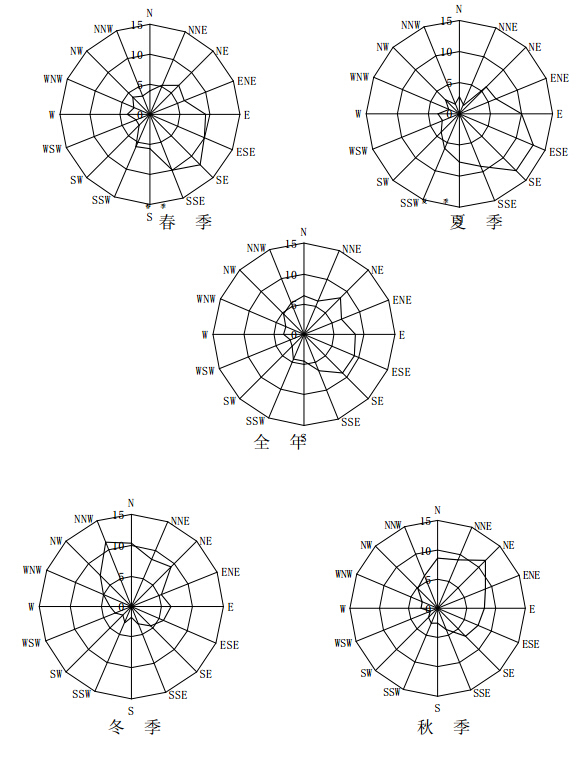 图7-1  2011－2015年风向、风频玫瑰图表7-1  全年和各季的风向频率统计结果（%）（2）环境影响识别与评价因子筛选本项目产生的废气主要为破碎产生的粉尘和物料装卸粉尘及堆场和车辆运输产生的粉尘。根据HJ/T2.1《环境影响评价技术导则 总纲》的要求，选择PM10为大气环境影响评价因子。（3）评价标准的确定本项目大气环境影响评价因子颗粒物的评价标准见表4-1。（4）污染源源强的确定根据工程分析，本项目正常工况下有组织废气污染源强见表7-2，无组织废气污染源强见表7-3。表7-2  正常工况下有组织废气污染源强表7-3  建设项目无组织排放的废气源强参数（5）估算模型参数表7-4  估算模型参数表（6）评价工作等级的确定方法根据HJ2.2—2018《环境影响评价技术导则 大气环境》中5.3节工作等级的确定方法，结合项目工程分析结果，选择正常排放的主要污染物及排放参数，采用附录A推荐模型中AERSCREEN模式计算项目污染源的最大环境影响，然后按评价工作分级判据进行分级。①PMAX及D10%的确定依据《环境影响评价技术导则 大气环境》（HJ2.2-2018）中最大地面浓度占标率Pi定义如下：Pi=CI/C0i×100%        式中：Pi—第i个污染物的最大地面浓度占标率，%；CI—采用估算模式计算出的第i个污染物的最大地面浓度，mg/m3；C0i—第i个污染物的环境质量标准，mg/m3。②评价等级判别表评价等级按下表的分级判据进行划分，详见表7-5。表7-5 评价工作等级（7）估算模式的计算结果根据《环境影响评价技术导则 大气环境》（HJ2.2-2018）导则推荐的估算模式ARESCREEN，选取PM10进行大气环境影响预测。本项目正常工况下估算结果如图7-2。根据预测结果表明，大气预测评价等级二级，不进行进一步预测与评价，只对污染物排放量进行核算。（10）污染物排放量核算①有组织排放量核算表7-6 大气污染物有组织排放量核算表②无组织排放量核算表7-7 大气污染物无组织排放量核算表建设项目废气产生及排放情况见表7-8。表7-8 建设项目废气产生及排放情况（8）大气环境影响预测结论项目所在区域环境空气质量目前暂不达标，本项目正常排放下的PM10最大地面浓度占标率＜10%，对周围大气环境影响较小，综上所述，本项目大气环境影响可以接受。大气影响评价自查表7-9  建设项目大气环境影响评价自查表（10）大气环境防护距离根据《环境影响评价技术导则  大气环境》(HJ2.2-2018)的相关要求，建设项目采用推荐模式中的大气环境防护距离模式计算无组织面源的大气环境防护距离，根据环境保护部环境工程评估中心环境质量模拟重点实验室发布的大气环境防护距离计算模式软件计算。计算参数和结果见表7-10。表7-10 大气环境防护距离一览表根据软件计算结果，本项目厂界范围内无超标点，即在本项目厂界处，各污染物浓度不仅满足无组织排放厂界浓度要求，同时已达到其质量标准要求。（11）卫生防护距离的确定根据《制定地方大气污染物排放标准的技术方法》（GB/T 13201-91）中有害气体无组织排放控制与工业企业卫生防护距离标准的制定方法计算。计算公式如下：式中：Cm——标准浓度限值，mg/Nm3；L——工业企业所需卫生防护距离，m；r——有害气体无组织排放源所在生产单元的等效半径，m。根据该生产单元占地面积S(m2)计算，；A、B、C、D——卫生防护距离计算系数，无因次，根据工业企业所在地区近五年平均风速及工业企业大气污染物构成类别从《制定地方大气污染物排放标准的技术方法》（GB/T 13201-91）表5中查取；Qc——工业企业有害气体无组织排放量可以达到的控制水平，kg/h。卫生防护距离所用参数和计算结果见表7-11。表7-11 卫生防护距离一览表根据《制定地方大气污染物排放标准的技术方法》（GB/T13201—91），建设项目应设置以生产车间为执行边界的50m卫生防护距离。经现场勘察，最近敏感点—南侧居民距生产车间72m，卫生防护距离内无居民等敏感点，能够满足卫生防护距离的要求。今后该防护距离内不再新建学校、医院、居住区等环境敏感项目，建设项目卫生防护距离包络线见附图2。7.2.2水环境影响分析本项目实行“雨污分流”制。车辆冲刷废水及初期雨水经沉淀池处理后回用于喷雾抑尘，不外排；后期雨水经收集后排入北侧灌溉渠；生活污水近期经化粪池预处理后农肥利用，远期接管至如皋恒发水处理有限公司处理，尾水排入通扬运河。生活污水近期肥田合理性分析：本项目营运后产生的生活经化粪池收集处理后近期用作农田施肥。根据 《畜禽粪污土地承载力测算技术指南》，种植小麦的土地一亩当季需要农肥 4.7 吨，种植水稻的土地一亩当季需要农肥 5.0 吨，根据本地种植特点（上半年种 植小麦，下半年种植水稻），项目生活废水量为216t/a，需 23 亩农田容纳本项目产生的农肥水，据现场查勘，项目周围农田面积大于23亩，完全能满足本项目产生的农肥。本项目污水使用20m3化粪池加盖密封暂存，并对化粪池周边设置绿化带使其与周边建筑物隔开。化粪池定期清后用于农田施肥。因此，本项目对地表水环境影响较小。7.2.3声环境影响分析建设项目主要噪声源为建设项目主要噪声源为破碎机、输送带等，源强在85-94dB（A），具体噪声污染源强见表5-5。根据声环境评价导则的规定，选用预测模式，应用过程中将根据具体情况作必要简化。（1）室外点声源在预测点的倍频带声压级①某个点源在预测点的倍频带声压级    式中：Loct（r）——点声源在预测点产生的倍频带声压级；          Loct（r0）——参考位置r0处的倍频带声压级；          r——预测点距声源的距离，m；          r0——参考位置距声源的距离，m；         ΔLoct——各种因素引起的衰减量，包括声屏障、空气吸收和地面效应引起的衰减，其计算方式分别为：Aoct bar=Aoct atm=α(r-r0)/100；Aexc=5lg(r-r0)；②如果已知声源的倍频带声功率级Lw cot，且声源可看作是位于地面上的，则：Lcot=Lw cot-20lgr0-8③由各倍频带声压级合成计算出该声源产生的A声级LA：    式中ΔLi为A计权网络修正值。④各声源在预测点产生的声级的合成（2）室内点声源的预测①室内靠近围护结构处的倍频带声压级：    式中：r1为室内某源距离围护结构的距离；          R为房间常数；          Q为方向性因子。②室内声源在靠近围护结构处产生的总倍频带声压级：③室外靠近围护结构处的总的声压级：Loct,1(T)=L0ct,1(T)-(Tloct+6)④室外声压级换算成等效的室外声源：Lw oct=Loct,2(T)+10lgS    式中：S为透声面积。⑤等效室外声源的位置为围护结构的位置，其倍频带声功率级为Lw oct，由此按室外声源方法计算等效室外声源在预测点产生的声级。根据拟建项目的特点和现有的资料数据，对计算模式进行简化并进行估算，为充分估算声源对周围环境的影响，对不满足计算条件的小额正衰减予以忽略，在此基础上进一步计算各预测点的声级。先计算设备噪声到各预测点的声压级合成，即以车间或装置作为一个整体声源，分段以不同模式测算其对外辐射的衰减量，预测各主要场源对单独存在时对厂界及外环境噪声的影响，并合成设备声源对受声点的影响。根据《环境影响评价技术导则》，新建建设项目以工程噪声贡献值作为评价量，敏感目标噪声评价量以敏感目标所受的噪声贡献值与背景噪声值叠加后的预测值作为评价量，结果见表7-12。                     表7-12  建设项目噪声预测结果表            单位：dB(A)注：项目夜间不生产。表7-9表明，建设项目建成后东、南、西、北厂界监测点昼间噪声贡献值满足《工业企业厂界环境噪声排放标准》（GB12348-2008）中2类标准，南侧居民处噪声叠加值仍满足《声环境质量标准》（GB3096-2008）中1类标准，对周围声环境无明显影响，不会发生扰民现象。7.2.4固体废弃物建设项目固体废弃物主要包括除尘器收集的粉尘、化粪池污泥、生活垃圾及沉淀池砂石。建设项目固体废物利用处置方式见表7-13。表7-13  本项目固体废物利用处置方式A．一般固废暂存场所要求
建设项目产生的一般固废均贮存于一般固废库。该暂存场所应按照《一般工业固体废物贮存、处置场污染控制标准》（GB18599-2001）及修改单要求建设。
    ①贮存、处置场的建设类型，必须与将要堆放的一般工业固体废物的类别相一致；
    ②贮存、处置场采取防止粉尘污染的措施；
    ③为加强监督管理，贮存、处置场应按GB15562.2设置环境保护图形标志；
    ④一般工业固体贮存、处置场禁止危险废物和生活垃圾混入；
    ⑤贮存、处置场的使用单位，应建立档案制度。应将入场的一般工业固体废物的种类和数量等资料详细记录在案，长期保存，供随时查阅。
   从本项目产生的固废的处置情况来看，各类固废都得到了合理安全的处置，对周围环境的影响不大，但是评价仍要求建设单位对固废处置上不能随意处理，也不能乱堆乱放，在生产过程中要注意对这些固废的收集和储运，必须切实做好固废的分类工作，尽可能回收其中可以再利用的部分，切实按照本环评提出的方案进行处置。7.2.6清洁生产分析建设项目拟根据行业发展现状对单位产品的物耗、能耗及污染物的产生量进行控制，固废能得到合理的处置或综合利用，符合清洁生产、循环经济的要求。7.2.7“三同时”验收一览表建设项目用于环境保护方面的投资约为19万元，占项目总投资的38%。建设项目建成时应同时完成本项目的治理措施。本项目“三同时”验收一览表见表7-14。表7-14  “三同时”验收一览表7.2.8环境管理与监测计划：（1）环境管理建设单位重视环境保护工作，已设置专门从事环境管理的机构，配备专职环保人员1名，经培训合格后持证上岗，负责环保设施运营和厂界环境监督管理工作。同时加强对管理人员的环保培训，不断提高环保意识和环境管理水平。项目在生产运行过程中为保证环境管理系统的有效运行应制定部分环境管理制度，如污染处理设施的管理制度、奖惩制度。①建立污染治理设施管理制度建立健全污染治理设施的运行、检修、维护保养的作业规程和管理制度，将污染治理设施的管理与生产经营管理一同纳入公司日常管理工作的范畴，落实责任人，建立管理台帐。避免擅自拆除或闲置现有的污染处理设施现象的发生，严禁故意不正常使用污染处理设施。②建立环境目标管理责任制和奖惩条例公司建立并实施各级人员的环境目标管理责任制，把环境目标责任完成情况与奖惩制度结合起来。设置环境保护奖惩条例，对爱护环保设施、节能降耗、减少污染物排放、改善环境绩效者给予适当的奖励；对环保观念淡薄，不按环保要求管理和操作，造成环保设施非正常损坏、发生污染事故以及浪费资源者予以相应的处罚。在公司内部形成注重环境管理，持续改进环境绩效的氛围。（2）环境质量监测①大气污染源监测按《排污单位自行监测技术指南 总则》（HJ819-2017）等规定的监测分析方法对各种废气污染源进行日常例行监测，有关废气污染源监测点、监测项目及监测频次见表7-15。表7-15  废气污染源监测②地表水污染源监测废水污染源监测：远期接管至如皋恒发水处理有限公司处理后在厂区雨污水排口进行定期监测。有关废水污染源监测因子及频次见表7-16。表7-16  环境监测计划及记录信息表③噪声污染源监测定期监测厂界四周噪声，监测频率为每季一次，并在噪声监测点附近醒目处设置环境保护图形标志牌。（3）三同时验收监测计划根据《建设项目竣工环境保护验收技术指南 污染影响类》，建设项目需针对大气污染源、噪声污染源制定验收监测计划。建设项目验收监测方案建议见表7-17。表7-17  建设项目验收监测方案内容类型排放源污染物名称防治措施预期治理效果大气污染物施工期———大气污染物营运期粉尘 布袋式除尘器达标排放水污染物施工期———水污染物营运期生产废水无生产废水对环境影响小水污染物营运期生活污水近期经化粪池预处理后用于农田施肥，远期接管至如皋恒发水处理有限公司处理处理，尾水排入如皋港引河对环境影响小噪声施工期———噪声营运期噪声基础减震、厂房隔声、距离衰减厂界达标固体废物施工期———固体废物营运期一般固废除尘器收集的粉尘、沉淀池砂石收集后外售；化粪池污泥农肥利用合理处置固体废物营运期生活垃圾环卫清运合理处置其它————生态保护措施及预期效果：/生态保护措施及预期效果：/生态保护措施及预期效果：/生态保护措施及预期效果：/生态保护措施及预期效果：/9.1结论项目概况如皋市老殷建材有限公司成立于2019年6月13日，主要经营范围为水泥石块粉碎、销售；树脂砂、黑砂、建材、装饰材料、卫生洁具、五金交电销售。为适应市场需求，如皋市老殷建材有限公司投资50万元在如皋市城北街道阚庄村十三组租赁厂房448平方米，购置破碎机、输送机等设备共10台（套）及相关配套设施，利用水泥石块进行破碎，工艺流程为：原料—破碎—成品，项目实施过程中不使用国家限制、淘汰类工艺设备，不生产国家限制类、淘汰类产品，同步落实节能、环保、安全、消防、职业病危害防治措施，达到国家相关标准。项目建成后，形成年破碎水泥石块10000吨的能力。2、分析判定情况（1）产业政策相容性分析本项目为〔C4220〕非金属废料和碎屑加工处理，根据国家发改委2013年第21号令《产业结构调整指导目录（2011年本）（2013修正）》、《江苏省工业与信息产业结构调整指导目录》（2012年本）及《关于修改<江苏省工业和信息产业结构调整指导目录（2012年本）>部分条目的通知》（苏经信产业[2013]183号）、《南通市工业结构调整指导目录》（2007年本），TD60、TD62、TD72型固定带式输送机，SQP400500－700500双辊破碎机，属于淘汰类，本项目使用自制输送机、PE250×500颚式破碎机，不属于其中的限制类或淘汰类，为允许类；对照《江苏省工业和信息产业结构调整限制、淘汰目录和能耗限额》（苏政办发〔2015〕118号），本项目不属于其中的限制类或淘汰类，为允许类。因此，本项目的建设符合国家和地方相关产业政策的要求。（2）规划相容性分析建设项目位如皋市城北街道阚庄村十三组。租赁协议及用地证明见附件4，符合如皋市城北街道土地利用总体规划和城市总体规划。项目用地不属于国家《禁止用地项目目录（2012 年本）》和《限制用地项目目录（2012 年本）》中禁止、限制用地类项目，也不属于《江苏省禁止用地项目目录（2013 年本）》和《江苏省限制用地项目目录（2013 年本）》中禁止、限制用地类项目。（3）与“《江苏省人民政府办公厅关于印发〈“两减六治三提升”专项行动方案〉的通知》（苏政办发〔2017〕30 号）”的相符性本项目采用电能作为能源；生产过程在车间内进行；无生产废水；生活垃圾委托环卫部门清运；不使用国家限制、淘汰类工艺设备。因此，符合 《“两减六治三提升”专项行动方案》（苏政办发〔2017〕30 号）要求。（4）与“《江苏省人民政府关于印发〈江苏省打赢蓝天保卫战三年行动计划实施方案〉的通知》（苏政发〔2018〕122 号）”的相符性本项目采用电能作为能源；生产过程在车间内进行；不使用国家限制、淘汰类工艺设备；在物料堆放区设置喷雾设施进行抑尘；厂区进出口车辆进行冲洗。因此符合《江苏省打赢蓝天保卫战三年行动计划实施方案的通知》（苏政发〔2018〕122 号）要求。（5）与“《南通市颗粒物无组织排放深度整治实施方案》”的相符性对照《南通市颗粒物无组织排放深度整治实施方案》中减排措施：控制各类尘源。本项目生产过程及物料堆放在车间内进行；在物料堆放区设置喷雾装置进行抑尘；厂区进出口车辆进行冲洗；物料输送过程密闭。因此符合《南通市颗粒物无组织排放深度整治实施方案》要求。（5）“三线一单”相符性分析①生态红线对照《江苏省国家级生态保护红线规划》，如皋市境内生态保护红线为长江长青沙饮用水水源保护区、长青沙水库应急水源保护区、长江如皋段刀鲚国家级水产种质资源保护区、如海运河如城饮用水水源保护区。本项目位于江苏省南通市如皋市如皋市城北街道阚庄村十三组，不涉及上述生态保护红线，符合《江苏省国家级生态保护红线规划》。对照《江苏省生态红线区域保护规划》和《南通市生态红线区域保护规划》，本项目距如海运河2490m，距最近的生态红线区——如海运河（如皋市）清水通道维护区1490m，不在其保护区范围内，符合《江苏省生态红线区域保护规划》和《南通市生态红线区域保护规划》要求。江苏省（如皋市）生态红线区域保护规划见附图4，南通市（如皋市）生态红线区域保护规划见附图5。②环境质量底线根据2018年南通市环境质量公报及声环境质量监测结果，如皋市主要空气污染物指标监测结果中PM2.5不能满足《环境空气质量标准》（GB3095-2012）二级标准，其他指标满足《环境空气质量标准》（GB3095-2012）二级标准，因此，如皋市空气环境质量判定为不达标区，为打好蓝天保卫战，如皋市人民政府持续深入开展大气污染治理。实施燃煤控制，再用煤量实现减量替代的前提下，加强供热管网建设。治理工业污染，实施超低排放改造，以家具制造业为重点进行整治，推进油烟净化和在线监控设施建设。整治面源污染、全面推行“绿色施工”，建立扬尘控制责任制，深化秸秆“双禁”，强化“双禁”工作力度、采取上诉措施后，如皋市大气环境质量状况可以得到进一步改善；长江（如皋段）能满足《地表水环境质量标准》（GB3838-2002）Ⅱ、Ⅲ类标准要求，焦港河能满足《地表水环境质量标准》（GB3838-2002）Ⅲ、Ⅳ类标准要求，如皋港河、四号港河能满足《地表水环境质量标准》（GB3838-2002）Ⅳ、Ⅴ类标准要求；昼间声环境质量能达到《声环境质量标准》（GB3096-2008）2类标准要求。本项目无生产废水排放，运营期每年产生生活污水216吨，生活污水近期经化粪池预处理后农肥利用，远期接管至如皋恒发水处理有限公司处理，尾水排入通扬运河；噪声经隔声、减震进行削减。在采取污染防治措施后，各类污染物的排放一般不会对周边环境造成不良影响，不改变区域环境功能区质量要求，能维持环境功能区质量现状，本项目建设不会降低周边环境质量。③资源利用上线项目用水由当地的自来水部门供给，用电来自当地供电网，本项目的用水、用电不会对自来水厂和供电单位产生负担，项目用地符合如皋市城北街道土地利用总体规划。因此本项目不会超出资源利用上线。④环境准入负面清单本项目位于江苏省南通市如皋市城北街道阚庄村十三组，不在环境准入负面清单范围内。本项目属于〔C4220〕非金属废料和碎屑加工处理，不在环境准入负面清单范围内。本项目的原材料主要为水泥石块，项目合理安全储存原料。主要将石块破碎成粒径较小的石子，原辅材料及成品无毒无害。生产过程中三废均得到有效处置，不会对周围环境造成负面影响。（6）与《江苏省通榆河水污染防治条例》相符性分析通榆河一级保护区为通榆河及其两侧各一公里、主要供水河道及其两侧各一公里区域。根据《如皋市人民政府法制办公室“关于请求明确通榆河一级保护区范围的函”复函》，如皋市境内焦港河全线、如海河全线、如泰河介于如海运河与焦港河之间的河段，及其河道两侧各1000m属于通榆河一级保护区。本项目距离最近的如海运河2490m，不在通榆河一级保护区范围内，符合《江苏省通榆河水污染防治条例》相关要求。4、环境质量现状分析结论根据2018年南通市环境质量公报和声环境质量监测结果，项目所在地大气环境、地表水环境及声环境质量状况均较好。运营期采取相应的污染防治措施后，各类污染物能够达标排放，不会改变区域环境功能区质量要求，能维持环境功能区质量现状。5、环境影响分析结论（1）营运期大气环境影响分析结论项目所在区域环境空气质量目前暂不达标，本项目正常排放下的PM10最大地面浓度占标率＜10%，对周围大气环境影响较小，综上所述，本项目大气环境影响可以接受。根据《制定地方大气污染物排放标准的技术方法》（GB/T13201—91），建设项目应设置以生产车间为执行边界的50m卫生防护距离。经现场勘察，最近敏感点—南侧居民距生产车间68m，卫生防护距离内无居民等敏感点，能够满足卫生防护距离的要求。今后该防护距离内不再新建学校、医院、居住区等环境敏感项目，建设项目卫生防护距离包络线见附图2。（2）营运期水环境影响分析本项目车辆冲刷废水及初期雨水经沉淀池处理后回用于喷雾抑尘，不外排，产生废水主要为生活污水216t/a，项目无生产废水，生活污水近期经化粪池预处理后用于农田施肥，远期接管至如皋恒发水处理有限公司处理，尾水排入通扬运河，对周围水环境影响较小。（3）营运期声环境影响分析经预测，建设项目建成后厂界四周监测点昼间噪声叠加值均满足《工业企业厂界环境噪声排放标准》（GB12348-2008）中3类标准，南侧居民处噪声叠加值仍满足《声环境质量标准》（GB3096-2008）中1类标准，对周围声环境无明显影响，不会发生扰民现象。（4）营运期固废环境影响分析本项目营运期间的固废能得到合理的处置或综合利用，对周围环境基本无影响。6、污染防治措施达标分析（1）营运期废气达标排放和污染控制建设单位拟在破碎+筛分机组上方设置集气罩，废气收集后经布袋除尘器处理后经一个15m（内径0.35m）排气筒排出。（2）营运期废水达标排放和污染控制本项目实行“雨污分流”制。车辆冲刷废水及初期雨水经沉淀池处理后回用于喷雾抑尘，不外排；后期雨水经收集后排入北侧灌溉渠；生活污水近期经化粪池预处理后农肥利用，远期接管至如皋恒发水处理有限公司处理，尾水排入通扬运河。（3）营运期噪声达标排放和污染控制建设项目主要噪声源为破碎机、输送带等，源强在85-94dB（A），设备产生的噪声经过基础减震、厂房隔声及距离衰减后，厂界四周监测点昼间噪声叠加值均满足《工业企业厂界环境噪声排放标准》（GB12348-2008）中3类标准。南侧居民叠加值仍满足《声环境质量标准》（GB3096-2008）中1类标准，对周围声环境无明显影响，不会发生扰民现象。（4）营运期固废达标排放和污染控制本项目营运期产生的固体废物包括除尘器收集的粉尘、化粪池污泥、职工生活垃圾、沉淀池砂石。根据同类企业生产情况，项目除尘器收集的粉尘产生量为2.3875t/a，收集后外售；化粪池污泥产生量为0.12t/a，农肥利用；沉淀池砂石0.38t/a，收集后外售；职工生活垃圾产生量为2.4t/a，由环卫清运。固体废物实现零排放。7、清洁生产水平分析建设项目拟根据行业发展现状对单位产品的物耗、能耗及污染物的产生量进行控制，固废能得到合理的处置或综合利用，符合清洁生产、循环经济的要求。8、总量控制根据《国民经济行业分类》，本项目属于〔C4220〕非金属废料和碎屑加工处理，对照《固定污染源排污许可分类管理名录》内二十五、废弃资源综合利用业42，本项目不属于非电子电器产品、废电池、废汽车、废电机、废五金、废塑料（除分拣清洗工艺的）、废油、废船、废轮胎等加工、再生利用。因此，本项目属于简化管理，无需申请排污权交易。对照南通市生态环境局《关于做好建设项目环评审批中主要污染物排放总量指标审核与排污权交易衔接工作的通知》，自2019年3月1日起，未纳入《固定污染源排污许可分类管理名录》管理的建设项目以及按照排污许可证核发技术规范不需要核定排污总量的新（改、扩）建设项目，暂不实施总量指标审核及排污权交易，各级环评审批部门应做好此类项目环评报告中各主要污染物指标的登记汇总工作，每季度将项目名称及各类污染物排污总量报送至同级生态环境部门。因此，本项目暂不实施总量指标审核及排污权交易。根据分析，建设项目大气污染物总量控制指标：颗粒物：0.1125t/a，大气污染物总量控制指标由如皋市环境保护主管部门在如皋市城北街道总量控制余量中协调解决。废水污染物和固废零排放，无需申报总量。9、环境影响报告表结论综上所述，本项目符合国家及地方相关产业政策，选址符合当地总体规划及环境规划。建成后有较高的社会、经济效益；本项目采用了较先进的工艺技术，能耗和物耗都较低，主要污染防治措施可行，对周边各环境要素和生态系统的影响均在合理的范围之内，不会影响各环境要素的功能性质。项目环保投资可基本满足污染控制需要，如能严格落实本报告提出的各项环保措施，并持之以恒加以管理，可控制环境污染，确保当地的环境质量不会因本项目的运营而下降。因此本报告认为，从环保角度来看，本项目在拟建地建设是可行的。9.2建议（1）建设单位在项目实施过程中，务必认真落实本项目的各项治理措施，确保建设项目的污染物排放量达到污染物排放总量控制指标的要求。（2）为了在发展经济的同时保护好当地环境，厂方应增强环境保护意识，提倡清洁生产，从生产原料，生产工艺和生产过程全方位着手采取有效措施，节约能源和原材料、减少污染物的排放。（3）建议公司加强各种环保处理设施的维修、保养及管理，确保环保设施的正常运转。（4）及时检修维护机械设备，切实做好噪声防治措施，尽可能地将噪声影响降低到最低限度。（5）切实做好职工卫生防护，保护作业工人的身体健康。（6）项目竣工后，污染防治设施应当符合经批准的环评要求，项目方可投入正常生产。预审意见：公   章经办人：                              年    月    日下一级环境保护主管部门审查意见：公  章经办人：                              年   月    日审批意见：公  章经办人：                                    年    月    日注   释本报告表应附以下的附表、附件、附图：附表1 建设项目环境保护审批登记表附件1委托书附件2环评技术合同附件3登记信息单附件4租房协议附件5土地证明附件6营业执照及法人身份证附件7声明附件8噪声监测报告附件9项目组成确认书（终）附图1项目地理位置图附图2项目周边300米土地使用状况图附图3建设项目厂区平面布置图附图4江苏省生态红线保护区（如皋）分布图附图5南通市生态红线保护区（如皋）分布图附件6大气保护目标图如果本报告表不能说明项目产生的污染及对环境造成的影响，应进行专项评价。根据建设项目的特点和当地环境特征，应选下列1~2项进行专项评价。1、大气环境影响专项评价2、水环境影响专项评价（包括地表水和地下水）3、生态环境影响专项评价4、声影响专项评价5、土壤影响专项评价6、固体废弃物影响专项评价7、辐射环境影响专项评价（包括电离辐射和电磁辐射）以上专项评价未包括的可另列专项，专项评价按照《环境影响评价技术导则》中的要求进行。